ФИЛИАЛ МГУ ИМЕНИ М.В.ЛОМОНОСОВА В Г. СЕВАСТОПОЛЕМЕТОДИЧЕСКИЕ УКАЗАНИЯ ПО ДИСЦИПЛИНЕНалоговая система и налогообложение КЭН, ДОЦЕНТ МЕДВЕДЕВА С.Н.Севастополь – 2019СОДЕРЖАНИЕ Содержание дисциплины…………………………………….. ……2Учебно-методическое обеспечение дисциплины……………… 	4Учебно-практическое пособие……………………………………28Материалы, устанавливающие содержание и порядок 	проведения текущего и промежуточного контроля знаний……….144 1.1.Организационно-методический раздел Цели и задачи дисциплины Цель изучения дисциплины «Налоговая система и налогообложение» состоит в том, чтобы студенты получили целостное представление о теоретических основах налогообложения  и приобрели необходимые практические  навыки  исчисления и уплаты налогов в РФ. Задачи курса «Налоговая система и налогообложение» состоят в ознакомлении с основными положениями теории налогов, с важнейшими налогами России и элементами 	их 	исчисления 	и 	уплаты, 	с 	правами 	и 	обязанностями налогоплательщиков, 	налоговых 	органов 	и 	органов 	государственной исполнительной власти. В результате освоения дисциплины обучающийся должен  знать:основы законодательства о налогах и сборах РФ и перспективы его совершенствования;  общие тенденции в развитие налоговой системы и направления налоговой политики России;  современный механизм исчисления федеральных, региональных и местных налогов и сборов, порядок и сроки их уплаты, включая специальные налоговые режимы.  уметь: правильно организовать и вести налоговый учет в организации; заполнять и использовать формы налоговой отчетности организации; производить расчеты налоговых баз и сумм налогов, подлежащих уплате в бюджет;  ориентироваться в изменениях законодательства о налогах и сборах РФ, оценивать их и применять; анализировать и прогнозировать динамику  налогообложения организации  и по результатам анализа делать обоснованные выводы и предложения. владеть: комплексом современных методов обработки, обобщения и анализа информации в области налогообложения организации и использования отечественного и зарубежного опыта в прикладном их применении в организациях;  навыками организации и проведения налоговых исследований; методами анализа финансовой деятельности организации; способами принятия оптимальных управленческих решений в области налогообложения на основе имеющейся информации. 2.Учебно-методическое обеспечение дисциплины: Изучение дисциплины «Налоговая система и налогообложение» предусматривает сочетание аудиторных занятий и самостоятельной работы студентов. Аудиторные занятия включают чтение лекции и проведение практических занятий. Лекции составляют 50 процентов  аудиторных занятий.Лекция раскрывает студентам основные вопросы и проблемы дисциплины, даёт общее представление по изучаемой теме, ориентирует их в терминах. В ходе проведения лекции делаются акценты на наиболее значимых вопросах курса. Основная цель проведения лекции - дать обучающимся современные, целостные, взаимосвязанные знания, уровень которых определяется целевой установкой к каждой конкретной теме; обеспечить в процессе лекции творческую работу студентов совместно с преподавателем; воспитывать у студентов профессионально-деловые качества, любовь к предмету, и развивать у них самостоятельное творческое мышление.В процессе внеаудиторной работы студенты самостоятельно изучают учебную литературу, нормативные документы, материалы, представленные в специализированных периодических изданиях. Лекция раскрывает студентам основные вопросы и проблемы дисциплины, даёт общее представление по изучаемой теме, ориентирует их в терминах. В ходе проведения лекции делаются акценты на наиболее значимых вопросах курса. Основная цель проведения лекции - дать обучающимся современные, целостные, взаимосвязанные знания, уровень которых определяется целевой установкой к каждой конкретной теме; обеспечить в процессе лекции творческую работу студентов совместно с преподавателем; воспитывать у студентов профессионально-деловые качества, любовь к предмету, и развивать у них самостоятельное творческое мышление.   Основной целью интерактивных занятий является контроль степени усвоения пройденного материала, хода выполнения студентами самостоятельной работы и рассмотрение наиболее сложных и спорных вопросов в рамках темы интерактивного занятия. Вопросы дисциплины рассматриваются на круглом столе в группе в форме доклада-презентации студентов о содержании подготовленного им реферативного обзора или эссе с последующим их обсуждением студентами группы с участием преподавателя. В процессе изучения дисциплины предусматривается использование активных и интерактивных форм занятий: метод проектов с обсуждением в раках круглых столов полученных результатов, метод кейсов с целью формирования и развития навыков. На лекциях представлены презентации налоговой системы России, системы федеральных, региональных и местных налогов. На практических занятиях активным образом используются кейсы, работа в малых группах при анализе налога на прибыль, акцизов, НДФЛ, НДС, специальных налоговых режимов.  Предусматривается проведение индивидуальной работы (консультаций) со студентами в ходе изучения материала данной дисциплины. Рекомендуются инновационные компьютерные технологии, основанные на операционных системах Windows, Linux, Open Sourse, а также интернет-ресурсы (сайты образовательных учреждений, ведомств, журналов, информационно-справочные системы, электронные учебники), которые ввиду их глобального распространения становятся на сегодняшний день обязательной компонентой стандартов образования. При проведении занятий в аудитории используется интерактивное оборудование (компьютер, мультимедийный проектор, интерактивный экран), что позволяет значительно активизировать процесс обучения. Это обеспечивается следующими предоставляемыми возможностями: отображением содержимого рабочего стола операционной системы компьютера на активном экране, имеющем размеры классной доски, имеющимися средствами мультимедиа; средствами дистанционного управления компьютером с помощью электронного карандаша и планшета. Использование интерактивного оборудования во время проведения занятий требует знаний и навыков работы с программой ACTIVstudio и умения пользоваться информационными технологиями. 2.1. Задания и методические указания по проведению практических занятий Основной целью практических занятий по курсу «Налоговая система и  налогообложение» - является закрепление, углубление и расширение теоретических знаний, и овладение практическими навыками  исчисления и уплаты налогов в РФ.  В процессе самостоятельного изучения дисциплины, подготовки к семинарским и практическим занятиям студенту необходимо найти и изучить рекомендуемую литературу, действующие законодательные и нормативные акты, материалы статистических сборников.  Для осмысления прочитанного материала студенту предлагается ответить на вопросы. Решение тестов и задач научит студентов  самостоятельно исчислять и уплачивать налоги. Задания для практических занятий по дисциплине «Налоговая система и налогообложение»представлены в соответствии с тематикой рабочей программы. Тема. Экономическая сущность налогов. Функции налогов и их взаимосвязь. Элементы налога и их характеристика. Принципы и методы налогообложения. Способы уплаты налогов. 1.1. Вопросы для подготовки к занятию. Каковы причины возникновения налогов? В чем сущность налога и сбора? Какие  функции выполняют налоги и их взаимосвязь? Какова классификация налогов? Какие особенности федеральных, региональных и местных налогов. Что выступает  источником налогов на макроуровн? Какие существуют  элементы налога и их роль в формировании бюджетов?  1.2. Задания для подготовки к занятию. Сформулируйте свое собственное мнение о налогах. Подумайте и дайте ответ, в чем состоят отличия налога и сбора. Обоснуйте, что налоги - это объективная необходимость. Покажите взаимосвязь налогов с другими экономическими категориями. Охарактеризуйте субъекты и объекты налогообложения.1.3. Задания для практической работы.   Что собой представляет налог?  а) добровольный взнос физических лиц и юридических лиц в казну государства б) обязательный индивидуальный, безвозмездный взнос государству физических и юридических лиц в целях финансового обеспечения его экономических задач. Какую роль выполняют налоги в государстве? 	а) формирование доходов бюджета 	б) формирование расходов бюджета Налогообложение-это… а) наделение юридических и физических лиц определенным кругом обязанностейб) предоставление налогоплательщикам определенных прав На чем основывается деление налогов на федеральные, региональные и      местные? а) на территориально-административном признаке; б) на Указе Президента РФ. В каких нормативно-правовых актах отражено деление налогов по уровням      взимания и распоряжения: а)НК РФ; б)НК РФ и Конституция РФ. Федеральные налоги зачисляются только в федеральный бюджет?  а)нет; б)да. Все неустранимые сомнения российского  налогового законодательства трактуются в пользу: а) государства,  б)налогоплательщика. Тема. Налоговая система. Классификация налогов. Налоговый механизм. Налоговый контроль. Налоговая политика государства. Налоговое регулирование.  Характеристика основных налогов и сборов РФ. 2.1 Вопросы для подготовки к занятию. Дайте определение налоговой системы. Что понимается под управлением налоговой системой? Какова цель принятия и введения в действие налогового кодекса? Из чего складывается налоговое законодательство? Какие основные принципы построения налоговой системы РФ? Какова налоговая политика РФ на современном этапе? Какова 	ответственность 	налогоплательщика 	за 	нарушения налогового законодательства? 2.2. Задания для подготовки к занятию. Сформулируйте основные направления налоговой политики РФ на современном этапе. Перечислите основные принципы построения налоговой системы Российской Федерации. Перечислите федеральные налоги и сборы Российской Федерации. Перечислите  налоги субъектов  Российской Федерации. Перечислите  местные налоги   Российской Федерации. Назовите критерии деления налогов на прямые и косвенные. Приведите примеры прямых налогов. Приведите примеры косвенных налогов. Назовите участников налоговых отношений. Назовите нормативные акты устанавливающие ответственность налогоплательщика  за нарушение налогового законодательства.  2.3. Задания для практической работы.  1. Тесты: 1. Налоговым кодексом РФ установлены следующие обязательные элементы налогообложения:  субъект налога; налоговая льгота. 2. Автоматическая фискальная политика основана на: сознательном вмешательстве государства в налоговую систему  и изменения объема государственных расходов с целью воздействия на экономический рост, безработицу и инфляцию; действии встроенных стабилизаторов, обеспечивающих естественное приспособление экономики к фазам деловой конъюнктуры.  3. Выберите наиболее полное определение налоговой системы: совокупность налогов, сборов, пошлин и других платежей; совокупность налогов и сборов, взимаемых государством, совокупность принципов, форм и методов организации налогообложения, а также формы и методов осуществления налогового контроля и система ответственности за нарушение налогового законодательства.  		4. Представление налоговых льгот регламентируется: Налоговым кодексом РФ; нормативно-правовыми актами субъектов РФ. 		5. Не является налоговой льготой : Снижение налоговой ставки Уклонение от уплаты налога 		6. Прямым налогом выступает: Налог с продаж Налог на доходы физических лиц 		7. Косвенным налогом является налог … земельный на добавленную стоимость 2. Задание: - Соберите статистические данные и проанализируйте динамику поступлений основных налогов (НДС, налога на прибыль организаций, налога на доходы физических лиц, акцизов)  в  бюджет Российской Федерации за последние  пять лет.  Установите взаимосвязь реализации фискальной функции налогов и состояние экономики Российской Федерации  в указанные голы. Тема. Косвенные налоги: акцизы, налог на добавленную стоимость, налог с продаж, таможенные пошлины 1. Вопросы для подготовки к занятию. Какова экономическая сущность налога на добавленную стоимость  как важнейшего косвенного налога? В каком году возник налога на добавленную стоимость? Какова доля НДС в налоговых доходах федерального бюджета за последние 3 года? Кто является и не является плательщиком НДС? Какие операции не подлежат налогообложению НДС? Какие ставки НДС установлены налоговым кодексом РФ? Что такое расчетная ставка по НДС? Какой налоговый период установлен для НДС; для акциз? В какие сроки уплачивается НДС; акциз? Что такое счет-фактура? Какие внешнеэкономические операции облагаются акцизами? 2. Задания для подготовки к занятию. Подумайте  и оцените роль налога на добавленную стоимость в формировании доходной базы бюджета. Опишите порядок освобождения от исполнения обязанностей налогоплательщика НДС. Перечислите специфические черты акцизов. Перечислите особенности определения налоговой базы налоговыми агентами. Перечислите основные ставки акцизов.  3. Задания для практической работы.  Проверьте свои знания с помощью тестовых заданий,  помещенных в «Практикум по налогам и налогообложению», разделы "НДС", "Акцизы". . По заданию преподавателя решите задачи из «Практикум по налогам и налогообложению» .(Глава 2). Составьте краткий обзор спорных ситуаций,  возникающих при опреде- лении налоговой базы и исчислении НДС. Приведите примеры из арбит- ражной практики.  Тема.Прямые налоги с юридических лиц. Налог на прибыль (доход) организаций. Особенности налогообложения отдельных видов доходов организации, прибыли кредитных и страховых организаций, иностранных юридических лиц, субъектов малого предпринимательства 1. Вопросы для подготовки к занятию. Какие налоги уплачиваются за счет прибыли в РФ в настоящее время? Кто является плательщиком налога на прибыль, и какие организации не уплачивают налог на прибыль? В чем различия между доходами и расходами. учитываемыми для целей бухгалтерского и налогового учета? Как группируются доходы и расходы для налогообложения? Как учитываются убытки для целей налогообложения? Какие ставки налога на прибыль  действуют в настоящее время  в РФ? Как производится расчет налоговой базы по налогу на прибыль? 2. Задания для подготовки к занятию. Дайте характеристику объекта налогообложения налога на прибыль. Дайте определение налогового учета. Дайте определение убытка. Поясните порядок расчета авансовых платежей по налогу на имущество организаций за отчетные периоды. Поясните порядок расчета авансовых платежей по налогу на прибыль организаций за отчетные периоды. 3. Задания для практической работы.  1. С использованием условных данных составьте и решите задачи , отражающие порядок формирования налоговой базы по налогу на прибыль банков и иностранной организации, имеющей постоянное представительство в РФ.     Тема.  Упрощенная система налогообложения. Единый налог на вмененный доход.  1. Вопросы для подготовки к занятию. Какие специальные налоговые режимы действуют в РФ в настоящее время? Что такое единый налог на вмененный доход? Что вы знаете  о системе налогообложения при выполнении соглашений о разделе продукции?  От чего зависит ставка при применении УСН? Каковы особенности  налогообложения кредитных организаций, инвестиционных фондов, бирж, негосударственных пенсионных фондов? 2. Задания для подготовки к занятию. Назовите условия и порядок перехода на упрощенную систему налогообложения.  Назовите особенности объекта налогообложения при УСН. Назовите основные элементы системы налогообложения для сельскохозяйственных товаропроизводителей. 3. Задания для практической работы.  1. Рассчитайте, какой объект налогообложения выгоднее применять при УСН в конкретных экономических условиях, конкретного бизнеса.  Тема. Налог на имущество предприятий. Инвестиционный налоговый кредит. Платежи за пользование природными ресурсами. 1. Вопросы для подготовки к занятию. Кто является плательщиком налога на имущество организаций, и какие организации не уплачивают налог на имущество? Какие ставки налога на имущество организаций  действуют в настоящее время  в РФ? Как производится расчет налоговой базы по налогу на имущество организаций  ? Как рассчитывается среднегодовая стоимость налога на имущество организаций  ? 2. Задания для подготовки к занятию. Поясните порядок расчета среднегодовой  стоимости имущества организаций?  Поясните порядок расчета авансовых платежей по налогу на имущество организаций за налоговый и отчетные периоды. 3. Задания для практической работы.  1. Составьте задачу по налогу на имущество организаций, рассчитайте сумму налога по кварталам и налоговому периоду. Тема. Налоги с физических лиц. Подоходный налог с физических лиц. Налогообложение доходов от предпринимательской деятельности. Декларация о доходах граждан.  1. Вопросы для подготовки к занятию. Кто является плательщиком налога на доходы физических лиц? Что является объектом налогообложения НДФЛ? Какие виды доходов ограничены суммой 4000 руб.. чтобы не  облагаться НДФЛ? Что относится к социальным налоговым вычетам? Каковы обязанности налоговых агентов по исчислению и удержанию НДФЛ? Каковы особенности налогообложения  граждан, осуществляющих предпринимательскую деятельность без образования юридического лица? 2. Задания для подготовки к занятию. Приведите примеры доходов от источников в РФ и доходов от источников находящихся за пределами РФ. Перечислите виды выплат, не облагаемых НДФЛ, 3. Перечислите размеры стандартных налоговых вычетов. Назовите размеры налоговых ставок по НДФЛ. Назовите налоговые вычеты по НДФЛ. 3. Задания для практической работы.  Соберите статистические данные, характеризующие динамику поступлений налога на доходы физических лиц в консолидированный бюджет РФ. У становите долю этих поступлений в общей сумме налоговых доходов консолидированного бюджета. Заполните налоговую декларацию на основании данных о даходах любого из знакомых или своих.     Тема. Имущественные налоги с физических лиц.1. Вопросы для подготовки к занятию. Какие налоги и относятся к имущественным налогам с физических лиц? Как определяется налоговая база по земельному налогу? Как определяется налоговая база по транспортному  налогу? 2. Задания для подготовки к занятию. Перечислите объекты не подлежащие налогообложению по налогу на имущество физических лиц. Изучить порядок исчисления и уплаты налога на имущество физических лиц. Перечислить ставки земельного налога. Перечислите льготы по земельному налогу. 3. Задания для практической работы.1.   Составьте задачу и рассчитайте сумму земельного налога с учетом расположения земельного участка в пределах городской черты и использования его для размещения жилого дома, промышленного объекта. Тема.Другие налоги и сборы с юридических и физических лиц. 1. Вопросы для подготовки к занятию. Какие налоги и сборы входят в систему платежей за природные ресурсы? Как определяется налоговая база по водному налогу? 2. Задания для подготовки к занятию. Изучить порядок исчисления и уплаты различных налогов  и сборов  за природные ресурсы. Приведите примеры видов ставок водного налога. Дайте определение государственной пошлины. Перечислите виды пошлины.  3. Задания для практической работы.  1. Составьте задачу по видам пользования водными объектами и рассчитайте сумму платежей  в бюджет. Тема.Права, обязанности и ответственность налогоплательщиков и налоговых органов. Права и обязанности органов налоговой полиции. Состав и структура налоговых органов. 1. Вопросы для подготовки к занятию. Что вы знаете о правах налогоплательщика? Что вы знаете об обязанностях налоговых органов? Какими нормативными актами устанавливается ответственность налогоплательщика? 4.Подумайте и ответьте, как вы понимаете п.7 ст.3 НК РФ? 5. Ваше мнение об этой норме закона? 2. Задания для подготовки к занятию. Перечислите принципы организации деятельности налоговых органов Перечислите права налоговых органов. Перечислите обязанности налогоплательщика. 3. Задания для практической работы.   1.Составить схему структуры налоговых органов в РФ. 2.2. Задания и методические рекомендации по организации самостоятельной работы. Индивидуальные задания по дисциплине выполняются студентом в письменном виде во внеаудиторное время. Работа должна носить самостоятельный, творческий характер, при ее оценке преподаватель в первую очередь оценивает обоснованность и оригинальность выводов. Выполненное задание должно быть оформлено студентом в печатном виде (шрифт - Timens New Roman, размер - 14, интервал - полуторный). Оно предоставляется преподавателю и оценивается им. При этом учитывается степень полноты привлеченного материала; качество проведенного анализа; обоснованность выводов; содержательность подготовленного заключения, выдвигаемых автором предложений. При необходимости в процессе работы над заданием студент может получить индивидуальную консультацию у преподавателя.  Методические указания по выполнению контрольной работы с их тематикой В соответствии с учебным планом студенты должны выполнить письменную работу по курсу «Налоговая система и налогообложение». Цель выполнения работы состоит в том, чтобы закрепить полученные знания и научить пользоваться соответствующими нормативными актами при решении практических задач. Контрольная работа выполняется до начала экзаменационной сессии в срок, указанный учебным отделом. Контрольная работа должна быть пронумерована и иметь поля для пометок преподавателя. На титульном листе указывается номер зачетной книжки, группу, Ф.И.О., тема контрольной работы, домашний адрес, контактный телефон. Объем работы должен составлять 15-20 машинописных страниц. Работа должна содержать план: основной текст (цифры, схемы и т.п. со ссылками на источники); список использованной литературы.  В конце работы студент ставит дату и подпись. Прежде чем приступить к выполнению контрольной работы, следует ознакомиться с методическими указаниями, внимательно изучить нормативный материал и соответствующую литературу. При этом необходимо использовать новейший законодательный материал. Контрольная работа со значительными недостатками зачету не подлежит и с рецензией преподавателя возвращается студенту. Повторно написанная работа по первоначальному варианту передается для проверки вместе с незачтенной. Задания на контрольные работы разрабатываются в нескольких вариантах. Вариант контрольной работы определяется по начальной букве фамилии студента по нижеприведенной таблице. Студент вправе предложить свою тему контрольной работы по согласованию с преподавателем. Работа, выполненная по другому варианту, не засчитывается. Варианты контрольных работ Вариант №1 Налоговая политика РФ на современном этапе: ее роль, стратегия и тактика. Налог на добавленную стоимость: характеристика элементов налогообложения. Начисление НДС с применением прямых и расчетных ставок. Вариант №2 Сущность и назначение налогов. Акциз: характеристика налогообложения. Определение акциза, подлежащего уплате в бюджет Вариант №3 Функции налогов, их взаимосвязь. Налог на доходы физических лиц: экономическое содержание и назначение; категории плательщиков; ставки. Порядок расчета НДФЛ, периодичность и сроки уплаты налога. Вариант №4 Налоговые проверки. Виды налоговых правонарушений. Взыскание штрафа за нарушение налогового законодательства.  Определяющие факторы для применения ЕНВД. Методика расчета ЕНВД. Вариант №5 Налоговая система государства, ее элементы. Налог на прибыль организаций: характеристика элементов налогообложения, порядок исчисления и уплаты. Применение кассового метода и метода начисления для цели налогообложения. Вариант №6 Классификация налогов. УСНО 	как 	специальный 	режим 	налогообложения. 	Порядок исчисления и уплаты единого налога при УСНО. Вариант №7 Порядок 	привлечения 	к 	административной 	и 		уголовной ответственности должностных лиц организаций и предпринимателей. Платежи во внебюджетные фонды: характеристика элементов налогообложения. Применение регрессивной шкалы. Вариант №8 Упрощенная система налогообложения: общая характеристика, порядок перехода, объекты и налоговые базы. Порядок исчисления и уплаты единого налога при УСНО. Налоговые вычеты по НДФЛ: их роль и значение. Вариант №9 Сборы за пользование объектами животного мира и за пользование объектами водных биологических ресурсов: общая характеристика. Налог на игорный бизнес: характеристика элементов налогообложения. Вариант №10 Транспортный налог: характеристика элементов налогообложения элементов налогообложения, исчисление суммы налога. Налог на имущества организаций: характеристика элементов налогообложения, порядок исчисления и уплаты. Примерный перечень контрольных работЭкономическая сущность налогов и их роль в современном обществе.	1а. 	Налоговый учет, его назначение и содержание.Прогрессивное и регрессивное налогообложение в современных условиях.Элементы налога и их роль в реализации функций налогов.Налог на добавленную стоимость: его сущность и регулирующая роль.Исчисление и взимание НДС в банках.Назначение акцизов и их место в налоговой системе РФ.Особенности взимания акцизов на алкогольную продукцию.Действующий механизм исчисления и взимания налога на прибыль организаций, пути его совершенствования.Упрощенная система налогообложения организаций – субъектов малого предпринимательства.Единый налог на вмененный доход для определенных видов деятельности и проблемы его взимания.Единый сельскохозяйственный налог: общая характеристика, механизм исчисления и уплаты.Основы организации работы налоговых органов.Налог на доходы физических лиц: действующая система исчисления и взимания.Система налоговых вычетов в налогообложение физических лиц: назначение и пути совершенствования.Определение 	суммы 	налога 	на 	имущество 	организаций 	за полугодие и порядок уплаты ее в бюджет.Региональные налоги и их роль в социальном и экономическом развитии регионов.Местные налоги, усиление их взаимосвязи и решением социально-экономических проблем территории.Плата за землю в условиях рыночной экономики, ее значение, проблемы взимания.Экономическая сущность местных налогов и сборов, виды, их роль в формировании местных бюджетов.Права и полномочия органов власти субъектов РФ в области налогообложения.Налогообложение имущества физических лиц: анализ действующей системы и ее совершенствование.Налог на добычу полезных ископаемых: действующая система и пути совершенствования.Налогообложение водных ресурсов.Налогообложение объектов животного мира.Налогообложение водных биологических ресурсов.Налоговый кредит: его виды, формы и проблемы совершенствования.Анализ налоговых платежей организации и пути их оптимизации.Виды налогового контроля и пути его совершенствования.Недоимки по налогам и сборам: причины возникновения и пути совершенствования.Становление и развитие организационных структур налоговых органов в РФ.Состав и социально-экономическое значение налогов на имущества физических лиц.Налог на наследование и дарение: плательщики, виды облагаемого имущества и условия их обложения.Государственные пошлины в РФ.Сравнительный анализ налоговой системы России и Франции (либо любой другой страны на выбор).3. Учебно-практическое пособие Введение в налогообложение В течение последних двух тысячелетий истории человечества налоги неизменно находятся под пристальным вниманием всех слоев населения. Классы и социальные группы, фирмы и индивидуальные предприниматели чаще всего считают, что, во-первых, система сбора налогов в их стране неправильная и, во-вторых, с них берут несправедливо много налогов. Любое изменение в налогах становится объектом политической борьбы и критики в средствах массовой информации. Такое внимание было и остается вполне оправданным, поскольку налоги – это: вычеты из доходов налогоплательщиков Основной источник доходов современного государства Эффективный инструмент регулирования рыночной экономики (в  сочетании с денежно-кредитными инструментами). Налоги – одна из древнейших финансовых категорий. Первое упоминание о них относится к IV в. до н.э. Возникновение и развитие налогов связано с расколом общества на классы, а также появлением государства и его властных структур. Изначально это были бессистемные, обязательные сборы в виде податей, рентных платежей, уплачиваемых большей частью в натуральной форме (натуральные сборы и повинности) и служили дополнением к трудовым повинностям свободного населения (позже крепостных крестьян), а также дани с покоренных народов. По мере развития товарно-денежных отношений налог приобретает денежную форму. В период политической раздробленности налоги в форме различных поборов становятся доходами крупных землевладельцев-феодалов, а с образованием централизованного государства – казны государства. Считается, что одним из первых таких денежных налогов был трибут – поголовный налог на всех граждан Римской империи во II в. н.э. Обязательные платежи государству носили разные названия, причем они часто изменялись в соответствии с экономическими и социальными условиями развития общества. На Руси государственные сборы называли подати- то есть принудительный платеж и упоминание о налогах (тягостях) относится к XVII веку  н.э. Постепенно налоги превращаются в постоянный источник обеспечения государства средствами для выполнения им своих общественных обязанностей.  Налоги во всех странах составляют основу доходной частигосударственного бюджета  и используются, главным образом, на содержаниегосударственных структур и создание резервных и страховых запасов нанепредвиденные обстоятельства.В рыночной экономике налоги являются наиболее ощутимым средством воздействия государства на экономику. Это не случайное явление и объясняется оно тем, что при частной собственности на средства производства государство не является собственником  значительного количества предприятий. Поэтому изымает посредством налогов часть национального дохода у предпринимателей и предприятий всех организационно-правовых форм собственности. Налоги являются важным фактором перераспределения  национального дохода, призванным сглаживать колебания в системе распределения, а также   заинтересовывать развитие отдельных видов деятельности или территорий. Они также позволяют регулировать внешнеэкономическую деятельность  предприятий, воздействуют на привлечение инвестиций, определяют размеры прибыли и финансовое состояние предприятий. В Конституции РФ отмечается, что обязанностью каждого налогоплательщика (юридического и физического лица) является  платить законно установленные налоги и сборы. Поэтому перед каждым предприятием и гражданином встает вопрос об организации налогового планирования. Цель налогового планирования – уменьшение законными средствами налоговых платежей. Для этого следует использовать все пробелы и достоинства налогового  законодательства, своевременно и полностью вести бухгалтерский учет, защищать свои права в налоговой инспекции и арбитражном суде. Важно также соблюдать налоговую дисциплину, представлять отчетность и уплачивать налоги своевременно во избежание предъявления санкций и ухудшения материального состояния. Предметом изучения дисциплины «Налогоавая система и налогообложение»является механизм  расчета  и уплаты налогов в бюджет,  экономико-правовые вопросы налогообложения и многое другое. Цель данного пособия – дать в доступной форме представление о налогах, их видах и функциях, в целом - о современной  налоговой системе РФ.Модуль  1.    Характеристика налоговой системы Российской Федерации Налоговая система РФ представляет собой совокупность налогов, сборов, пошлин и других платежей, взимаемых в установленном порядке с плательщиков, порядок их установления, взимания и отмены на территории РФ, полномочия и ответственность субъектов налоговых отношений. 1.1. Этапы развития налоговой системы России В нашей стране система налогов, а точнее сказать мобилизация доходов предприятий в государственный бюджет, неоднократно менялась  на протяжении ее истории и, особенно, за последние десятилетия советского периода. Налоговая система России является самой молодой в мире, постоянно развивающейся системой. Надо сказать, что в мире вообще нет совершенных налоговых систем, это же можно сказать о ситуации в  нашей стране. В СССР была принята концепция, в соответствии с которой, во-первых, утверждалась возвратность налогов через общественные фонды, и, во-вторых, отмирание налогов при социализме. Жизнь опровергла эту концепцию.      Впервые попытка создания единой налоговой системы в СССР была предпринята в 1990 году, что нашло отражение в Законе «О налогах с предприятий, объединений и организаций» (от 14.06.90г. № 1560-1) и в Законе «О подоходном налоге с граждан СССР, иностранных граждан и лиц без гражданства». Начиная с 1991 года в связи с изменением статуса  республик бывшего СССР  и вступлением их на этап экономических и политических реформ принципиально меняются взаимоотношения предприятий разных организационно-правовых форм с государством. В это время создается законодательная  база  этих отношений, включая и область налогообложения, с ориентацией их на цивилизованные формы и мировой опыт.       Принятые в 1991 году законы были подготовлены в течение короткого времени. Это обстоятельство, а также неопределенность будущих структурных преобразований в экономике, быстро меняющееся правовое пространство, отсутствие собственного опыта и знаний о международном опыте построения налоговых систем, приспособленных к функционированию в рыночной экономике, стали главной причиной того, что вновь созданной российской налоговой системе были присущи серьезные недостатки.       Тем не менее в первые годы своего существования российская налоговая система в целом неплохо выполняла свою роль, обеспечивая в условиях высокой инфляции и глубоких изменений в экономике поступление в бюджеты всех уровней необходимых финансовых ресурсов. Однако по мере дальнейшего углубления рыночных преобразований все более явно ощущалось несоответствие налогообложения бизнеса происходящим в обществе изменениям. Количество и частота поправок, которые вносились в законы о налогах, привели к тому, что до последнего времени налоговая система характеризовалась не иначе, как нестабильная и непредсказуемая. В конечном итоге, она стала препятствовать экономическому росту и укреплению государственности. Все это потребовало неотложного проведения налоговой реформы с целью снижения уровня налоговых изъятий, преобразования российской системы в более справедливую по отношению к налогоплательщикам, повышению уровня ее нейтральности по отношению к экономическим решениям фирм и потребителей.          Введенная в 1990-91 годах система налогообложения    была несомненно прогрессивной по отношению к действовавшим ранее административным формам изъятия прибыли или дохода. Однако она оказалась слабо адаптированной к рыночным отношениям и поэтому не смогла существовать долго. Одновременно с распадом СССР возникла необходимость в рамках суверенной России решать проблему создания новой налоговой системы, отвечающей требованиям национальной безопасности и переходного к рыночным отношениям периода. Речь идет не о совершенствовании элементов налогового механизма, а о крупной налоговой реформе 1992 года, о выработке новой налоговой политики, которая  должна была сочетать в себе фискальное и стимулирующее значение налогов в качестве экономических рычагов развития государства и предприятий. В России новая налоговая система практически была создана в 1991 году, когда в декабре этого года был принят пакет законов о налоговой системе. Среди них «Об основах налоговой системы в Российской Федерации», где дается характеристика и принципы ее построения,  «О налоге на прибыль предприятий и организаций», «О налоге на добавленную стоимость» и т.д. Принятые законы о налогах были введены в действие с 1 января 1992 года. Итак, новая налоговая система, начавшая действовать в России в 1992 году, одновременно с либерализацией цен и экономическими реформами была направлена на максимизацию поступлений налогов в бюджет в сочетании с элементами стимулирования предприятий, была ориентирована на всеобщность и стабильность налоговых ставок. Важным шагом в развитии налоговой системы России явилось принятие в 1998 году и вступление в действие с 01.01.99 года первой (общей) части Налогового кодекса РФ (далее НК). Более серьезные изменения в налоговую систему и экономическую жизнь вошли с введением в 2001году в действие второй  части. Налоговые законы в совокупности оформили целостную налоговую систему. По своей структуре, составу и принципам она является в целом общераспространенной в мировой практике, так как разрабатывалась с учетом отечественного опыта 20-х годов 19-го века и практики зарубежных стран, где налогообложение прошло многовековой процесс развития. Созданная налоговая система действует и в настоящее время с учетом многочисленных изменений и дополнений, принятых законодательными органами власти за истекший период. Сегодня на территории России собирается около 30 различных налогов, сборов и отчислений. Их большое количество позволяет решать разнообразные задачи и реализовывать различные функции, но в то же время ведет к росту расходов по взиманию налогов и расширяет возможности уклонения от уплаты налогов. Однако налоговая реформа не ставит целью кардинальное изменение действующей налоговой системы. С учетом дополнений и изменений продолжают функционировать налоговые законы, созданные в начале 90-х гг.. Эволюционное преобразование налогообложения позволяет и налоговым органам, и налогоплательщикам достаточно спокойно осваивать новые главы НК и продолжать функционировать в среде ранее принятых налоговых законов и инструкций. Вопросы для самоконтроля С чем было связано появление и развитие налогов? Дайте определение налоговой системы. На что была направлена новая налоговая система РФ? Тесты В каком году в России появилась новая налоговая система? а) 1991 год  б) 1992 год Введение в действие в 1999 году какого законодательного актасущественно     повлияло на налоговую систему России? а) Бюджетный кодекс б) Налоговый кодекс РФ (часть 1) Можно ли охарактеризовать налоговую систему РФ, как стабильную? а) да б) нет Назовите примерное количество взимаемых на территории РФ обязательных      платежей. а) около 60 б) около 10 Какое понятие применимо к принципам изменения налогообложения в      России? а) эволюционные преобразования б) революционные преобразования 1.2.  Понятие  налогов и сборов В соответствии с НК РФ  налог -  это обязательный, индивидуально безвозмездный платеж, взимаемый с организаций и физических лиц в форме отчуждения принадлежащих им на праве собственности, хозяйственного ведения или оперативного управления денежных средств в целях финансового обеспечения деятельности государства и (или) муниципальных образований. Обязательность означает, что все юридические и физические лица, получающие доход, имеющие имущество, осуществляющие хозяйственные операции, должны принимать участие в формировании государственных ресурсов.  Индивидуальная безвозмездность предполагает, что уплата налога не сопровождается прямым встречным исполнением какого-либо обязательства со стороны государства по отношению к конкретному налогоплательщику, как члену общества. Денежные средства тратятся политической властью на управление, военные цели, финансирование народного образования, медицины, на содержание государственных структур, создание резервных и страховых запасов на непредвиденные обстоятельства и на другие непроизводственные мероприятия. В широком смысле под налогом понимается взимаемый на основе государственного принуждения и не носящий характер наказания или компенсации обязательный безвозмездный платеж.   Почему же сделана оговорка - "не носящий характер наказания или     компенсации"? Это связано с тем, что не все обязательные платежи, взимаемые на основе безвозмездности и по принуждению государства являются налогами. Например, взимаемые по решению государственного органа либо по приговору суда штрафы и конфискации, хотя и отвечают этим характеристикам, к налогам не относятся. Различие состоит в цели применения, ведь главное назначение штрафов – наказание виновных за совершение правонарушения, цель взимания налогов- пополнение соответствующего бюджета. Налоги – один из основных способов формирования доходов бюджетов и, как правило, взимаются с целью обеспечения платежеспособности различных уровней государственной власти. Они имеют материальную основу, то есть представляют собой реальную суммы денежных средств общества (финансовые ресурсы), мобилизуемую государством. Источник  налогов - новая стоимость, то есть национальный доход,созданный в производстве трудом, капиталом и природными ресурсами.Налогообложениепредставляет собой ограничение права  собственности лиц. Сбор - это обязательный целевой взнос, который уже не носит индивидуально безвозмездный характер. Он взимается с организаций или физических лиц и его уплата является одним из условий совершения в отношении плательщиков сборов государственными органами, органами местного самоуправления, иными уполномоченными органами  и должностными лицами юридически значимых действий, включая предоставление определенных прав или выдачу разрешений (лицензий). Сборы по своему характеру различны. Одни имеют контрольное значение (сбор с граждан-владельцев транспортных средств), другие носят компенсационный характер (например, разовый сбор на рынках). В отдельных случаях сборы носят добровольный характер, они устанавливаются общим собранием граждан и имеют специальное значение (например, на ремонт какого-либо объекта, на установку домофона и т.д.) Примеры сборов - лицензионные, регистрационные, за использование символики. Пошлина – это один из видов сборов, который взимается органами государственного управления, а также судебными органами при выполнении ими соответствующих функций. Это обязательный платеж, взимаемый за услугу общественного характера. Ставки пошлины могут превышать стоимость действительной услуги, если она вообще оказывается (как, например, в случае регистрации перехода  собственности, оказание услуг по охране наследственной массы).         Отличительной чертой пошлин является то, что они взимаются не со всех граждан, а с тех, которые вступают в соприкосновение с органами государственной власти по поводу каких-либо особых отношений с ними или между собой. С точки зрения "фиска" (казны) эти поводы являются особенно удобными для выявления и обложения имущества или дохода, когда  имущество или доход выявляются наиболее полно. Пошлины классифицируются на: таможенную, почтовую, нотариальную, наследственную, судебную, страховую и другие пошлины. К ним принято относить и таможенные налоги, обычно называемые пошлинами, поскольку когда-то взимание их сопровождалось оказанием той или иной услуги купцам со стороны властей (например, предоставление мест, портовых устройств для торговли ввозимыми товарами.) Таможенные пошлины взимаются либо при ввозе иностранных товаров, либо при вывозе отечественных. Именно частичная возмездность сборов и пошлин отличает их от налогов. Второе отличие налогов от сборов  состоит в относительно регулярном характере налогов (периодической уплаты в установленные сроки) на основании длительно существующих обстоятельств (например, владение какойлибо вещью, осуществление той или иной деятельности). Сборы имеют преимущественно разовый характер и связаны с возникновением краткосрочных обстоятельств (например, обращение в суд, как правило, предполагает уплату государственной пошлины.) Пошлины и сборы в финансовом плане менее значимы. Они предназначены для частичного покрытия затрат государства по осуществлению тех или иных своих функций.  Вопросы для самоконтроля Перечислите основные направления расходования налоговых поступлений? Объясните разницу между сборами и налогами. Приведите классификацию пошлин. Тесты Что собой представляет налог?  а) обязательный сбор государства б) обязательный индивидуальный, безвозмездный взнос государству физических и юридических лиц в целях финансового обеспечения его экономических задач Какую роль выполняют налоги в государстве? 	а) формирование доходов бюджета 	б) формирование расходов бюджета Налогообложение-это… а) наделение юридических и физических лиц определенным кругом обязанностейб) ограничение права  собственности лиц 1.3.   Необходимость и особенности  налогов Необходимо выделить следующие особенности  налогов: тесная связь налогов с государственной властью, для которой они являются важнейшим источником доходов; принудительный 	характер 	платежей, 	осуществляемых 	на 	основе законодательства; 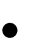 участие в экономических процессах общества. Социально-экономическая их сущность, функции и роль определяются экономическим и политическим строением общества, природой и задачами государства. Налоги как форма изъятия государством части дохода общества обусловлены рядом факторов: Первый – развитие общественного разделения населения на социальные  группы; Второй – появление самостоятельных субъектов товарно-денежных отношений; Третий – возникновение государственного аппарата, способного защищать, охранять население от внутренних и внешних врагов. Необходимость налогов вытекает из функций и задач государства (политических, экономических, социальных) для осуществления которых необходим доход. Кроме налогов, у государства, по существу, нет иных методов мобилизации доходов в казну. Оно может использовать для покрытия расходов государственные займы, но их необходимо возвращать и уплачивать проценты, что также требует дополнительных поступлений. При особых обстоятельствах власть прибегает к выпуску денег в обращение, однако это связано с тяжелыми экономическими последствиями для страны- инфляцией. В результате главным доходом государства остаются налоги, других более приемлемых источников в условиях рынка оно не изобрело.  В настоящее время бюджеты развитых стран, в том числе и России, состоят из налоговых поступлений на 80-90% (с учетом дорожных налогов). Собираемость 	налогов 	определяется 	соотношением 	суммы действительных налоговых поступлений к тому, что хозяйствующие субъекты должны были заплатить по расчетам Министерства финансов РФ (далее Минфин). Есть государства, где собираемость налогов составляет около 90-92% расчетной суммы. В некоторых европейских и латиноамериканских странах этот показатель намного ниже.  Вопросы для самоконтроля Расскажите об особенностях налогов. Чем определяются социально-экономическая роль, сущность и функции налогов? Какие еще методы мобилизации доходов в казну, кроме налогов, существуют?  Каким образом определяется уровень собираемости налогов? Перечислите факторы, которыми обусловлены налоги как форма изъятия       государством части дохода общества. Тесты Какую долю занимают налоги в бюджетах развитых стран? а) 30-40% б) 80-90% По расчетам какого ведомства определяется уровень собираемости налогов? а) Налоговые органы б)  Правительство РФ 1.4.  Функции налогов В условиях развитых рыночных отношений налогам присущи несколько функций, главными из которых являются фискальная и регулирующая. Во всех государствах, при всех общественных формациях налоги выполняли в первую очередь фискальную функцию. Фискальная функцияналогов (фиск - государственная казна) выражается в использовании части налоговых поступлений на содержание: правоохранительных органов, государственного аппарата, поддержание обороноспособности РФ, обслуживание внешнего и внутреннего долга страны, выполнение природоохранных мероприятий, благоустройство территорий, удовлетворение социальных нужд населения и т.д.  С помощью фискальной функции образуется центральный денежный фонд государства - государство обеспечивается денежными средствами. С развитием рыночных отношений ее значение возрастает. Фискальная функция налогов формирует государственные финансовые ресурсы государства, и этим создает объективные условия для вмешательства государства в экономику и обуславливает регулирующую функцию налогов. Регулирующая функция налогов находит свое проявление в дифференциации (изменении) условий налогообложения. Она проявляется в экономическом принуждении, когда маневрируя налоговыми ставками, штрафами, государство оказывает влияние на поведение экономических субъектов - физических и  юридических лиц, а в целом – на инвестиционный процесс, темпы роста производства и т.д.  Конкретные условия налогообложения могут либо способствовать, либо препятствовать концентрации производства и капитала, повышать или сдерживать экономическую активность в отдельные периоды. Они влияют на уровень и структуру совокупного спроса, а также могут способствовать расширению производства в отдельных отраслях или тормозить его.  От конкретных условий зависит соотношение между издержками производства и ценами товаров и услуг. Регулирующая функция проявляется через: изменение ставок конкретных налогов; 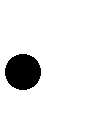 установление льгот для отдельных категорий налогоплательщиков; создание условий для оптимального развития народного хозяйства РФ, развития малого и среднего предпринимательства, регулирования внешнеэкономической деятельности, сдерживания инфляции и т.д. Влияние условий налогообложения на различные сферы экономической и социальной жизни чрезвычайно разнообразны. Они традиционно используются как средство демографической политики. Различные государства с помощью налоговых льгот пытаются либо стимулировать, либо сдерживать рост населения. Во многих странах налоги рассматриваются как средство привлечения капитала в отсталые и низкоразвитые регионы, а также для вытеснения промышленного производства из мегаполисов. В рыночной экономике должна проводится линия на создание равных условий деятельности для всех предприятий независимо от форм собственности. При обложении налогами такой подход обеспечивается единым объектом обложения, едиными принципами формирования налогооблагаемой базы, едиными ставками налога, а также общей системой налоговых льгот. Следует учитывать, что существует некоторый предельный уровень налогообложения (по некоторым оценкам не более 40% от дохода), превышение которого фактически подрывает производственно-хозяйственную деятельность предприятий, сужает налогооблагаемую базу бюджета. Попытки пополнения бюджета путем завышения налоговых ставок могут привести (и приводят) к обратному результату. Налог должен не только сохранять накопленные капиталы, но и оставлять источники для их быстрого накопления, то есть сохранять стимул для совершенствования производства и инвестиций. Уровень реального дохода, достаточный для стимулирования производства, оставляемый в распоряжении предприятий, различен по отдельным отраслям и сферам экономики, но он существует объективно, и пренебрежение им в налоговой политике государства ведет к замедлению экономического роста, снижению эффективности производства. Функции налогов могут быть успешно реализованы только при соответствующем построении налоговой системы.  Вопросы для самопроверки В чем выражается фискальная функция?  Каким образом условия налогообложения влияют на экономические процессы? Какой 	уровень 	налогообложения 	считается 	экономически целесообразным? Каким образом проявляется регулирующая функция? Тесты Фискальная функция налогов направлена на: а) формирование дохода бюджета б) выдачу зарплаты служащим 1.5. Налоговая политика: понятие и сущность Функции налогов реализуются государством посредством налоговой политики. Налоговая политика представляет собой систему мероприятий государства в области налогов и является составной частью финансовой политики. (Рис.3.1.) Рис.3.1. Задачи налоговой политики. Налоговая политика строится государством по определенному типу. Налоговую политику осуществляют Президент РФ, Федеральное собрание РФ, Правительство РФ и органы исполнительной власти, наделенные соответствующей компетенцией. Органом, непосредственно ответственным за проведение единой налоговой политики на территории РФ, является Минфин РФ, а за ее выработку и осуществление –Федеральное агентство по налогам и сборам РФ (далее ФНС РФ). Можно выделить следующие основные направления налоговой политики на ближайшую перспективу: снижение налогового бремени посредством отмены неэффективных налогов; выравнивание условий налогообложения посредством отмены всех необоснованных льгот, устранения деформаций в правилах определения налоговой базы по отдельным налогам; упрощение налоговой системы и сокращение количества налогов. Следует учесть, что налоговая политика будет изменяться вслед за изменением государственных приоритетов стимулирования отдельных видов деятельности, производства, экспорта и импорта продукции. Вопросы для самопроверки Кто осуществляет налоговую политику? Что относится к задачам налоговой политики? Перечислите основные направления налоговой политики на ближайшую перспективу. Объясните какие виды налоговой политики существуют? Тесты Налоговая политика государства – это: а) комплекс правовых действий органов власти и управления по наделению налогоплательщиков кругом прав и обязанностей б) комплекс мероприятий государства в области налогообложения Частью какой политики является налоговая политика? а) бюджетной б) таможенной  1.6.  Элементы  налогообложения Налоги (сборы, пошлины) считаются установленными лишь в том случае, когда определены следующие обязательныеэлементы обложения: объект налогообложения налоговая база налоговый период налоговая ставка порядок исчисления налога порядок и сроки уплаты налога          В необходимых случаях при установлении налога в акте законодательства о налогах и сборах могут также предусматриваться налоговые льготы и основания для их использования налогоплательщиком. Налогоплательщики не отнесены НК РФ к "элементам налогообложения", но они, так же как и обязательные элементы налогообложения, должны быть определены в актах законодательства о налоге для того, чтобы налог считался установленным. При установлении сборов определяются их плательщики и элементы обложения применительно  к конкретным сборам.     Налоговое законодательство на различных этапах своего развития предусматривало и другие элементы налога, при наличии которых налог считался законно установленным. Так, в соответствии с п.2 ст.11 Закона РФ «Об основах налоговой системы РФ» устанавливались элементы налога, не предусмотренные законодательством в настоящее время, такие как: источник налога, единица налогообложения, налоговый оклад, бюджет или внебюджетный фонд, в который зачисляется налоговый оклад. В то же время в соответствии с п.2 ст.11 Закона РФ «Об основах налоговой системы РФ» отсутствовали такие элементы, как: налоговый период, порядок исчисления налога и порядок уплаты налога. Следовательно, перечень элементов налога не ограничивается составляющими, указанными в ст. 17 НК РФ. Но вместе с тем там определено, какие элементы налога являются обязательными для его установления. Объектами налогообложения могут являться операции по реализации товаров (работ, услуг) имущество, прибыль, доход, стоимость реализованных товаров (выполненных работ, оказанных услуг) либо иной объект, имеющий стоимостную, количественную или физическую характеристику, с наличием которого у налогоплательщика законодательство о налогах и сборов связывает возникновение обязанностей по уплате налога. Название налога может вытекать из объекта (подоходный налог, налог на прибыль (доход) организаций). Под стоимостной характеристикой понимается оценка объекта в деньгах. Под количественной - внешняя определенность объекта: его величина, число, объем.  К физическим характеристикам могут быть отнесены особенности, свойства (плотность, вязкость, показатель преломления света), а также технические характеристики объекта (мощность двигателя).         Каждый налог имеет самостоятельный объект налогообложения, определяемый в соответствии с частью 2 НК РФ. Данная норма трактуется как провозглашение принципа однократности налогообложения, не позволяющего двум налогам использовать тождественные объекты налогообложения. Налоговая база - этостоимостная, физическая, или иная характеристика объекта налогообложения.Налоговая база и порядок ее определения по федеральным, региональным и местным налогам устанавливается НК РФ. Налогоплательщики-организации исчисляют налоговую базу по итогам каждого налогового периода на основе данных регистров бухгалтерского учета или на основе иных подтвержденных данных об объектах, подлежащих налогообложению либо связанных с налогообложением.   При обнаружении ошибок в исчислении налоговой базы, относящихся к прошлым отчетным периодам, в текущем (отчетном) налоговом периоде производится перерасчет налоговых обязательств за период совершения ошибок. Индивидуальные предприниматели исчисляют налоговую базу по итогам каждого налогового периода на основе данных учета доходов и расходов в хозяйственных ситуациях в порядке, определенном Минфином  РФ и МНС  РФ. Остальные налогоплательщики - физические лица исчисляют налоговую базу на основе данных об облагаемых доходах, получаемых в установленных случаях от организаций, а также данных собственного учета облагаемых доходов, осуществляемого в произвольной форме. Налоговая ставка– величина налоговых начислений на единицу измерения налоговой базы. ( Рис.3.3)Рис. 3.3. Виды налоговых ставок. В зависимости от построения налоговых начислений различают твердые и долевые ставки. 		Твердые ставки определяются в абсолютной сумме  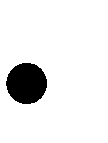 (акциз на дизельное топливо 1000 р. за 1т.)  Долевые ставки (процентные) выражаются в определенных долях объекта обложения. Установленные в сотых долях объекта ставки носят название процентных, которые подразделяются на пропорциональные, регрессивные, прогрессивные. Пропорциональные - это ставки, действующие в едином проценте к объекту обложения (налоговой базе). Прогрессивные ставки - это ставки, увеличивающиеся с ростом объекта обложения (налоговой базы), при этом действует шкала ставок. До 2001г. подоходный налог с физических лиц взимался по прогрессивным ставкам, колеблющимся от 12 до 30% дохода плательщика. Налоговая практика выработала две шкалы прогрессии - простую и сложную. При использовании простой шкалы возросшая ставка налога применяется ко всему объекту обложения (всей налоговой базе), - в настоящее время  применяется крайне редко. При сложной шкале объект обложения (налоговая база) делится на части (ступени), каждая из которых облагается своей ставкой, то есть повышенные ставки применяются не ко всему объекту, а к части, превышающей предыдущую ступень.  Сложная прогрессия более выгодна плательщику, поскольку она обеспечивает ему более низкое обложение, чем простая, когда весь доход подлежит обложению высокой ставкой. Регрессивные ставки понижаются по мере  роста объекта налога (налоговой базы). Налоговые ставки и порядок их определения по федеральным налогам устанавливаются НК РФ. В отдельных случаях, указанных в нем, ставки федеральных налогов могут устанавливаться Правительством РФ в порядке и пределах, определенных НК РФ. Налоговые ставки по региональным и местным налогам устанавливаются соответственно законами субъектов РФ и нормативно-правовыми актами органов местного самоуправления в пределах, установленных НК РФ. Налоговый период   - календарный год или иной период времени применительно к отдельным налогам, по окончании которого определяется налоговая база и исчисляется сумма налога, подлежащая уплате.Налоговый период может состоять из одного или нескольких отчетных периодов, по итогам которых уплачиваются авансовые платежи. (Например, налог на прибыль организаций имеет налоговый период календарный год, отчетные периоды: квартал, полугодие, 9 месяцев, год.) Порядок исчисления налогаСогласно НК РФ устанавливается порядок исчисления налога, при котором налогоплательщик  самостоятельно исчисляет сумму налога, подлежащую уплате за налоговый период, исходя из налоговой базы, налоговой ставки и налоговых льгот. В случаях, предусмотренных законодательством РФ о налогах и сборах, обязанность по исчислению суммы налога может быть возложена на налоговый орган или налогового агента. В этих случаях налоговый орган направляет налогоплательщику налоговое уведомление.  Установление и использование льгот по налогам и сборам Льготами по налогам и сборам признаются представляемые отдельным категориям налогоплательщиков и плательщиков сборов, предусмотренные законодательством о налогах и сборах, преимущества по сравнению с другими налогоплательщиками или плательщиками сборов, включая возможность не уплачивать налог или сбор либо уплачивать их в меньшем размере.  То есть это вычеты, скидки при определении налогооблагаемой базы, по существу - определенная часть объекта, изъятая из-под обложения. Они имеют большое социально-экономическое значение. Возможно полное или частичное освобождение от налогообложения плательщика в соответствии с законодательством. Скидки, ослабляя налогообложение, улучшают материальное положение физических лиц. Для предпринимателей они стимулируют процесс производства. Государство использует налоговые льготы как один из главных налоговых инструментов в механизме регулирования товарно-денежных отношений. Изменяя величину налоговых льгот, оно может воздействовать на экономическую ситуацию. Обычно льготное обложение прибыли, доходов предусматривается в период спада производства. Кроме того, льготный налоговый режим воздействует на отраслевую структуру хозяйства. Налоговые льготы способствуют развитию наиболее важных отраслей хозяйства, от которых зависит технический прогресс и которые стимулируют техническое перевооружение медленно развивающихся отраслей. Для решения вопросов регионального развития страны также привлекаются налоговые льготы, создающие приток дополнительного капитала в экономически относительно отсталые районы. На практике в зависимости от сферы применения различают следующие налоговые льготы: общие, предназначенные всем плательщикам соответствующего налогаспециальные, предоставляемые отдельным группам плательщиков Именно специальные льготы используются государством для регулирования рыночной экономики. При этом оно должно предвидеть изменения экономических процессов и оперативно менять налогообложение, и в первую очередь налоговые льготы.  Налоговые льготы подразделяются в зависимости от органа, который предоставляет их: льготы, предоставляемые центральной властью - преследуют общенациональные цели; льготы, предоставляемые местными органами самоуправления - имеют узкое значение. Часто на практике налоговые льготы классифицируются по получателям:льготы хозяйствующим субъектам;льготы гражданам Юридические лица получают в результате официального освобождения части прибыли от налогов дополнительный капитал для производства. Снижение налогообложения в результате налоговых скидок с физических лиц позволяет им расширить потребительские расходы или сбережения. Дополнительные потребительские расходы и сбережения через кредитную систему также могут стимулировать рост производства. Нормы законодательства о налогах и сборах, определяющие основания, порядок и условия применения льгот по налогам и сборам, не могут носить индивидуального характера. Налогоплательщик вправе отказаться от использования льготы либо приостановить ее использование на один или несколько налоговых периодов, если иное не предусмотрено НК РФ. 		Порядок и сроки уплаты налогов и сборов Срок уплаты налогов (сборов) определяется календарной датой или истечением периода времени, исчисляемого годами, кварталами, месяцами, декадами, неделями и днями, а также указанием на событие, которое должно наступить или произойти, либо действие, которое должно быть совершено. Сроки уплаты налогов и сборов устанавливаются применительно к каждому налогу и сбору. Изменение установленного срока уплаты допускается только в порядке, предусмотренном НК РФ.  Срок уплаты налога (сбора) может быть изменен путем переноса установленного срока уплаты на более поздний срок. Изменение срока уплаты налога (сбора) допускается в исключительных случаях в формах: отсрочки,рассрочки, налогового кредита, инвестиционного налогового кредита  Важное значение для налогоплательщика имеет отсрочка или рассрочка по уплате налога и сбора.   Отсрочка ( рассрочка) по уплате налога представляет собой изменение срока уплаты налога на срок от 1 до 6 месяцев с единовременной или поэтапной уплатой налогоплательщиком суммы задолженности.Предоставляться может по одному или нескольким налогам при наличии хотя бы одного из следующих оснований: причинение лицу ущерба в результате стихийных бедствий, техногенной катастрофы или иных обстоятельств непреодолимой силы. Задержка лицу финансирования из бюджета или оплаты выполненного им государственного заказа. Угроза банкротства лица в случае единовременной выплаты им  налога Невозможность 	единовременной 	уплаты 	налога 	вследствие имущественного положения физического лица Если производство и (или) реализация товаров, работ, услуг лицом носит сезонный характер. При иных основаниях, предусмотренных Таможенным кодексом РФ (далее ТК) в отношении налогов, подлежащих уплате в связи с перемещением товаров через таможенную границу РФ. Заявление о предоставлении отсрочки или рассрочки по оплате налога с указанием оснований подается в соответствующий уполномоченный орган. К нему прилагаются документы, подтверждающие наличие оснований. Копия заявления направляется заинтересованным лицом в 10-ти дневный срок в налоговый орган по месту его учета. По требованию уполномоченного органа заинтересованным лицом представляются уполномоченному органу документы об имуществе, которое может быть предметом залога, либо поручительство. Решение о предоставлении отсрочки или рассрочки или об отказе в ее предоставлении принимается уполномоченным органом в течение месяца со дня получения заявления заинтересованного лица. Налоговый кредит - изменение срока уплаты налога на срок от 3 месяцев до 1 года при наличии хотя бы одного из оснований, указанных выше в подпунктах 1-3. Он может быть предоставлен по одному или нескольким налогам.  Инвестиционный налоговый кредит представляет собой такое изменение срока уплаты налогаот 1 до 5 лет, когда организации при наличии оснований предоставляется возможность в течение определенного срока и в определенных пределах уменьшать свои платежи по налогу с последующей поэтапной уплатой суммы кредита и начисленных процентов.   Срок уплаты налога не может быть изменен, если в отношении заинтересованного лица, претендующего на такое изменение: возбуждено уголовное дело по признакам преступления, связанного с нарушением законодательства о налогах и сборах проводится производство по делу о налоговом правонарушении либо по делу об административном правонарушении, связанном с нарушением законодательства о налогах и сборах имеются основания полагать, что это лицо воспользуется таким изменением для сокрытия своих денежных средств или иного имущества, подлежащего налогообложению, лицо собирается выехать за пределы РФ на постоянное место жительство. Органы, в компетенцию которых входит принятие решения об изменении срока уплаты:  Минфин РФ может принять решение об изменении срока уплаты федеральных налогов и сборов, а финансовые органы субъектов РФ и муниципальных образований - по региональным и местным налогам соответственно. Государственный таможенный комитет (далее ГТК) или уполномоченные таможенные органы решают вопрос об изменении срока уплаты по налогам и сборам, взимаемым с товаров, пересекающих таможенную границу РФ.  При уплате налога и сбора с нарушением срока уплаты налогоплательщик (плательщик сбора) уплачивает пени в порядке и на условиях, изложенных в НК РФ. В случаях, когда расчет налоговой базы производится налоговым органом, обязанность по уплате налогов возникает не ранее даты получения налогового уведомления. Уплата налога производится разовой уплатой всей суммы налога либо в ином порядке, предусмотренном НК РФ и другими актами законодательства о налогах и сборах. Подлежащая уплате сумма налога уплачивается (перечисляется) налогоплательщиком или налоговым агентом в наличной или безналичной форме в установленные сроки. При отсутствии банка налогоплательщик или налоговый агент, являющиеся физическими лицами, могут уплачивать налоги через кассу сельского или поселкового органа местного самоуправления либо через организацию связи Государственного комитета РФ по связи и информатизации. Конкретный порядок уплаты налога устанавливается применительно к каждому налогу. Федеральных налогов – НК РФ, региональных и местных налогов - соответственно законами субъектов РФ и нормативными правовыми актами представительных органов местного самоуправления в соответствии с НК РФ. Те же правила установлены для порядка уплаты сборов. Недоимка, числящаяся за отдельными налогоплательщиками, плательщиками сборов и налоговыми агентами, взыскание которой оказалось невозможным в силу причин экономического, социального или юридического характера, признается безнадежной и списывается.Банки обязаны исполнять поручение налогоплательщика или налогового агента на перечисление налога в соответствующие бюджеты (внебюджетные фонды), а также решение налогового органа о взыскании налога за счет денежных средств налогоплательщика или налогового агента в порядке очередности, установленной гражданским законодательством. Поручение на перечисление налога или решение о взыскании налога исполняется банком в течение операционного дня, следующего за днем получения такого поручения или решения. При этом плата за обслуживание по указанным операциям не взимается. За неисполнение или ненадлежащее исполнение обязанностей банки несут ответственность в соответствии с  НК РФ.          Таким образом, только при установлении описанных выше элементов налогообложения возможно правильное и своевременное исчисление и уплата налогов (сборов). Вопросы для самоконтроля Перечислите основные элементы налогообложения? В чем различие между объектом налогообложения и налоговой базой?  Что такое налоговые льготы? Кому и в каких целях они предоставляются? Какие виды ставок существуют? В каких случаях  налогоплательщику может быть предоставлена отсрочка или рассрочка по оплате налога? Тесты Определите классификацию налоговых льгот: а) общие-специальные; в зависимости от органа, их предоставляющих;  юридическим лицам, физическим лицам б) федеральные, региональные, местные К какому  виду льгот относится данное определение: "…представляет собой такое изменение срока уплаты налога, когда организации при наличии оснований предоставляется возможность в течение определенного срока и в определенных пределах уменьшать свои платежи по налогу с последующей поэтапной уплатой суммы кредита и начисленных процентов.  Предоставляется на срок от одного года до пяти лет." а) отсрочка  б) инвестиционный налоговый кредит Величина налоговых начислений на единицу измерения налоговой базы-это   а) объект налогообложения б) налоговая ставка. 1.7.  Классификация налогов и сборов Множественность налогов, их различное назначение и методы расчета  и уплаты делают необходимой классификацию налогов и сборов.  Исходя из объективно существующей общности налогов и различий между ними классификация налогов (сборов) может быть осуществлена  по следующим признакам:  По компетенции властей в сфере установления и введения налогов и сборов, то есть по иерархическим  уровням  управления. Речь идет о группировке налогов (сборов) по административно - территориальному признаку. Действующая в настоящий момент система налогов в РФ регламентирована в главе 2 НК. Все налоги и сборы в РФ распределяются на три  вида, соответствующие 3-м уровням власти и самоуправления. По этому  признаку налоги и сборы в РФ по Закону РФ от 27.12.91г. №2118 – I «Об основах налоговой системы в РФ» и по НК РФ, в связи с установленной трехуровневой налоговой системой,  распределяются следующим образом (Рис.3.4.):  Рис. 3.4. Классификация налогов   в соответствие с НК РФ. Отнесение налогов и сборов к тому или иному виду осуществляется на основании территориального (географического) признака, по сфере их единообразного применения и полномочий властей различного уровня регулировать налоговые правоотношения на подведомственной территории. Понятия конкретных видов налогов, составляющих налоговую систему РФ, порядок установления и разграничения полномочий по определению тех или иных элементов налогов между РФ, субъектами РФ и органами местного самоуправления можно представить в таблице 1. Таблица 1. Налоговая система РФ То обстоятельство, что федеральные налоги взимаются на всей территории РФ не означает, что все поступления от них приходятся исключительно на федеральный бюджет. Федеральные налоги могут выступать в качестве регулирующих, тогда часть поступлений от федеральных налогов передается на региональный и местный уровень. Вопрос о том, какие налоги или какие доли этих налогов передаются на региональный и местный уровень, решаются в рамках бюджетного законодательства (в Бюджетном кодексе и принимаемом ежегодно  Законе о федеральном бюджете). Федеральным налогам принадлежит ведущая роль в формировании государственных ресурсов. В консолидированном бюджете РФ на их долю приходится почти ¾ всех налоговых поступлений.  Также следует  иметь в виду, что налоги, собранные административнотерриториальным субъектом, не обязательно им же расходуются.  Во-первых, часть видов налоговых поступлений делится между двумя и тремя уровнями бюджетов. Существует определенный порядок распределения поступающих средств, подлежащий согласованию между центральными и местными властями и утверждаемый парламентом в виде закона. Как правило, в местные бюджеты целиком поступают акцизные сборы, налоги на недвижимость и некоторые незначительные налоги. Поступления от налогов на прибыль, индивидуальные доходы делятся между центральным и местным бюджетом в согласуемых пропорциях, также утверждаемых парламентом. Во-вторых, производится перераспределение средств, поступивших от сбора налогов. Субъекты федерации и местные власти регионов, относительно менее развитых или находящихся в тяжелом экономическом положении, могут получать субсидии из бюджетов более высокого уровня. В связи с определенными противоречиями интересов центрального правительства и регионов вокруг разделения налоговых поступлений между ними идет борьба. Местные жители и власти заинтересованы, чтобы больше средств поступало в бюджеты земель, муниципалитетов, общин, так как из этих средств финансируются образование, здравоохранение, благоустройство территории, местное общественное строительство, охрана порядка и окружающей среды. Правительству, в свою очередь, постоянно необходимы финансовые средства на административные и военные расходы, решение глобальных экономических и социальных задач. Кроме того, за центральным правительством обычно числится значительный государственный долг, по которому надо выплачивать проценты и производить погашение. Общая долгосрочная тенденция - все большая доля совокупных налоговых поступлений направляется в бюджет центрального правительства в ущерб местным бюджетам.   Местные налоги и сборы в городах федерального значения Москве и Санкт-Петербурге устанавливаются и вводятся  в действие законами указанных субъектов РФ. Информация и копии законов, иных нормативных правовых актов об установлении и отмене региональных и местных налогов и сборов направляются органами государственной власти субъекта РФ и органами местного самоуправления в  Минфин РФ, а также в соответствующие региональные налоговые и финансовые органы.  Сведения о действующих региональных налогах и сборах и об их основных положениях ежеквартально публикуются ФНС РФ, а сведения о действующих местных налогах и сборах и об  их основных положениях не реже одного раза в год публикуются соответствующими региональными налоговыми органами. На региональном и местном уровне запрещено вводить какие-либо налоги и сборы, прямо не предусмотренные в НК РФ, то есть прямо не поименованные в ст.14 и ст.15. Это значит, что перечень налогов, устанавливаемых на территории РФ, является закрытым и может быть расширен только путем внесения дополнений и изменений в НК РФ.          В соответствии  статьями 13,14, 15 НК РФ действующий перечень налогов и сборов представлен в таблице 2: Таблица 2 Налоги и сборы в России по категориям налогоплательщиковвыделяют следующих  субъектов  обложения налогами и сборами (Рис.3.5.): Рис.3.5. Классификация налогов по субъекту налогообложения.   К налогам и сборам, уплачиваемым только юридическими лицами, в РФ относятся: налог на прибыль организаций; плата за пользование водными объектами; налог на имущество предприятий и т.д. К налогам и сборам, уплачиваемым только физическими лицами, в РФ относятся: налог на доходы физических лиц; налог на наследование или дарение; налог на имущество физических лиц.                             Наиболее многочисленную группу составляют налоги и сборы, плательщиками которых могут одновременно выступать как физические, так и юридические лица.  В РФ к таким налогам и сборам относятся: НДС; акцизы; единый социальный налог; налог на операции с ценными бумагами; таможенная пошлина; государственная пошлина; земельный налог; другие виды налогов и сборов. Важно отметить, что плательщиками ряда налогов, отнесенных к третьей группе, являются не все физические лица, а только физические лица, занимающиеся предпринимательской деятельностью без образования юридического лица. Последняя категория физических лиц может (при определенных условиях) быть плательщиком акцизов и НДС. В зависимости от объекта обложенияналоги подразделяются на: Налоги на доход (прибыль)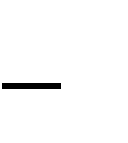 Делятся на взимаемые с совокупного дохода (общеподоходные) и взимаемые с отдельных видов доходов. В РФ  общеподоходные -  налог на доходы физических лиц и прибыль организаций. Однако в соответствующих актах законодательства предусматриваются особые условия налогообложения таких видов доходов, как проценты, дивиденды, доходы от продажи отдельных видов имущества, выигрыши. Кроме того, устанавливаются особенности налогообложения доходов физических лиц, не являющихся резидентами РФ. В других странах такие виды доходов могут облагаться самостоятельными налогами. К налогам, взимаемым с отдельных видов доходов, относится налог на доходы от игорного бизнеса. Налоги на имущество физических и юридических лиц.         Налоги на имущество подразделяются на налоги с совокупной стоимости имущества (общепоимущественные), например, налог на имущество предприятий, а также налоги, взимаемые с определенных видов имущества- земельный, налоги с отдельных видов транспортных средств. Налоги на реализацию товаров (работ, услуг). В группу налогов на реализацию товаров (работ, услуг) включаются те налоги, объектами обложения которым выступают обороты по реализации товаров (работ, услуг). В эту группу включаются НДС, акцизы. Объектом налогообложения НДС выступают обороты по реализации любых товаров (работ, услуг) за исключением освобождаемых от обложения. Акцизы взимаются с оборотов по реализации отдельных видов товаров. К налогам на реализацию товаров (работ, услуг) могут относиться и иные налоги.  Налоги на реализацию товаров (работ, услуг) обычно называют «налоги на потребление». Такое название эти налоги получили потому, что хотя их плательщиком является лицо, производящее или реализующее соответствующие товары (работы, услуги), носители налогового бремени- потребители. Следует отметить, что к налогам на потребление относятся также и налоги, взимаемые при ввозе товаров на территорию страны - таможенные пошлины и сборы. Налоги на определенные виды расходов К налогам на определенные виды расходов в РФ относятся налог на рекламу, единый социальный налог (налог на фонд заработной платы и вознаграждения по трудовым договорам). С фонда заработной платы в 1990-е года уплачивался сбор на нужды образовательных учреждений и сборы на содержание милиции, благоустройство территорий, на нужды образования и другие цели. Налоги на совершение определенных операций Объектом обложения может выступать стоимость сделок имущественного характера и стоимость исковых заявлений (например, государственная пошлина). Кроме того, до середины 1990-х годов в России взимался налог на операции с ценными бумагами. Налоги и сборы за право осуществления определенных видов деятельности - лицензионные платежи. по способам  изъятияналоги (сборы) подразделяются следующие виды (Рис.3.6.): По характеру налогового изъятия Рис.3.6.Классификация налогов по характеру налогового изъятия. Прямые налоги устанавливаются  непосредственно на финансовые результаты, доходы или стоимость имущества. Они взимаются с доходов или имущества налогоплательщиков и зависят от величины доходов и размера имущества. Чем больше доход, тем больше величина прямого налога. Высокая доля прямых налогов свидетельствует о стабильном, устойчивом развитии экономики.  При этом прямые налоги можно разбить на две группы: реальные личные Реальные налоги – это налоги на какое-либо предприятие, на землю, на дом и т.д. Реальные налоги взимаются по внешнему признаку, а не по доходу. Например, внешним  признаком может служить площадь земельного участка, численность работающих, количество квартир в доме, количество станков и т.д.  Для реальных налогов характерно взимание с отдельных видов имущества и обложение строится на основе средней доходности этого имущества. Личные налоги – это налоги на доходы или имущество, взимаемые у источника дохода или по декларации (подоходный налог с физических лиц, налог на имущество физических лиц, налог на имущество, переходящее в порядке наследования и дарения, налог на прибыль и т.д.). В основе обложения лежит величина дохода или имущества физических лиц. Косвенныеналоги – не зависят от величины доходов и размера имущества. Они  относятся к товарообороту, то есть устанавливаются в виде надбавки к цене продукции, работ, услуг или в тариф и оплачиваются потребителем. Это налог с оборота, замененный в большинстве развитых стран налогом на добавленную стоимость, акцизы, таможенные пошлины, налог на операции с ценными бумагами и т.д. Юридически их платят предприниматели, на предприятиях  которых производят эти товары (работы, услуги), а фактически плательщиками являются потребители-покупатели товаров.    Разделение налогов на прямые и косвенные обычно осуществляется на основе критерия перелагаемости налогового бремени. Концепция Дж.Ст. Милля- «прямыми налогами являются те налоги, бремя которых должны нести непосредственно налогоплательщики, а косвенные - которые должны быть переложены налогоплательщиками на других лиц.» Такой подход использовали практически все российские авторы трудов по налогам в 19 столетии. Следует отметить, что многие находили используемый критерий перелагаемости для классификации налогов недостаточно подходящим.  Для подразделения налогов на прямые и косвенные нередко используются и другие критерии. Наиболее распространена практика, когда в разряд прямых налогов включают налоги и сборы, объектом обложения которыми являются доходы и имущество налогоплательщиков, а все остальные налоги относят к разряду косвенных. В этом случае группу косвенных налогов образуют налоги на потребление - акцизы, налог на добавленную стомость, а также другие налоги и сборы, уплачиваемые производителями товаров и услуг с сумм произведенных затрат. В некоторых странах может использоваться разделение налогов на прямые и косвенные в зависимости от особенности определения налоговых обязательств и способов взимания налогов.  Прямые налоги - исторически наиболее ранняя форма налогообложения. Система прямых налогов начала широко формироваться с 17 века. По сравнению с косвенными налогами прямые учитывают доходность налогоплательщика, его семейное положение, налогоплательщик точно знает сумму налога. При реализации облагаемого товара (услуги) полученные от фактических плательщиков налоговые суммы перечисляются в бюджет лицом, производящим реализацию.  Общая картина взимания прямого (подоходный налог, налог на прибыль компаний) и косвенного (налоги на потребление, акцизы, таможенные пошлины, налог на добавленную стоимость) налогов несколько различна по странам из-за целого ряда политических, экономических и национальных особенностей. Прямые налоги преобладают в ФРГ, Канаде, США, Японии, а косвенные – во Франции и Италии. Очевидно, что в РФ используется смешанная модель системы налогов, с перевесом доли прямых налогов с организаций над долей прямых налогов с физических лиц. по признаку  источника взимания различаются налоги: взимаемые у источника дохода; взимаемые с полученного дохода; взимаемые при расходовании доходов. За уплату налогов, взимаемых у источника, несет ответственность не тот, кто получает доход, а тот, кто его начисляет или выдает. У источника, например, взимается подоходный налог с физических лиц (с получаемой ими заработной платы). Ответственность за его уплату в бюджет несет предприятие, начислившее заработную плату. У источника взимается налог с дивидендов, начисленных акционерным обществом, предприятия – владельцы акций получают свои дивиденды уже «очищенные» от налога. К взимаемым с полученного  дохода относится, например, налог на прибыль предприятий, а также   подоходный налог с  физических лиц, если он уплачивается не по месту работы, а перечисляется плательщиком налоговой инспекции. К взимаемым при расходовании доходов относятся косвенные налоги. Приобретая товары и оплачивая их стоимость, включающую сумму налога, покупатели одновременно платят и налог, но сборщиком его является продавец, несущий ответственность за перечисление налогов в бюджет. по времени внесения налогов и сборов их можно подразделить на две группы: плановые авансовые платежи с последующим пересчетом;платежи по фактическим данным. Они не предназначены для финансирования какого-либо конкретного расхода. Общие налоги поступают в единую казну государства (субъекта Федерации), обезличиваются, используются для общегосударственных целей. Такие налоги составляют подавляющее большинство, так как установление налогов обычно не имеет целью покрытие какого-либо конкретного расхода государственного бюджета. Это налог на прибыль, НДС, налог на имущество, акцизы и др. Специальные (целевые) налоги  имеют строго определенное целевое назначение и не могут использоваться на какие – либо иные цели, кроме указанных в законе. Это налоги и сборы, поступления по которым могут быть использованы только для финансирования конкретных расходов. К специальным (целевым) налогам обычно относятся налоги и сборы, поступления по которым зачисляются в специальные внебюджетные фонды. В РФ к таким налогам относится федеральный единый социальный налог (взнос).  Налогоплательщики не информируются, на какие конкретно цели будут направлены уплаченные ими налоги. В зависимости от адресности зачисления платежей все налоги и сборы подразделяются на закрепленные и регулирующие. Закрепленными налогами и сборами называются налоги и сборы, поступления по которым на длительный период полностью или частично закрепляются в качестве доходного источника определенных бюджетов. К ним относятся таможенные пошлины, сборы и иные платежи, зачисляемые в доход федерального бюджета на основании Бюджетного кодекса РФ, а также подавляющее большинство местных налогов и сборов. К регулирующим налогам и сборам относятся налоги и сборы, по которым могут устанавливаться нормативы отчислений в бюджеты различных уровней. В РФ к регулирующим налогам и сборам относятся большинство федеральных, а также все региональные налоги и сборы. В соответствии с Бюджетным кодексом РФ нормативы отчислений должны устанавливаться не менее чем на три года. Распределение поступлений федеральных налогов и сборов по звеньям бюджетной системы устанавливается законом о федеральном бюджете на очередной финансовый год. Все налоги и сборы можно подразделить на периодические и разовые.Под периодическиминалогами обычно понимаются те налоги, платежи по которым осуществляются с определенной регулярностью. К этой группе относятся налоги на имущество, налоги на доходы как физических, так и юридических лиц, периодические налоги на потребление (акцизы, налог на добавленную стоимость). По периодическим налогам всегда устанавливается налоговый период.  К разовымналогам обычно относятся налоги, уплата которых связана с какими-либо особыми событиями, не образующими систему. Например,  налог на наследование или дарение, таможенные, государственные  пошлины и т.д.. Подавляющее большинство взимаемых в настоящее время российских налогов и сборов относятся к периодическим.  Налоги также бывают регулярные и чрезвычайные. К регулярнымобычно относятся налоги и сборы, действующие в течение длительного периода времени. При установлении регулярных налогов и сборов обычно не определяется срок их действия.  К чрезвычайнымналогам и сборам относятся налоги и сборы, установление которых вызвано наступлением каких-либо чрезвычайных обстоятельств (войны, стихийных бедствий, и т.п.). Обычно при введении чрезвычайного налоги или сбора особо оговаривается, что налог или сбор будет взиматься либо в течение фиксированного количества лет, либо до момента окончания соответствующего чрезвычайного обстоятельства. Приведенная выше классификация налогов позволяет упорядочить знания об особенностях тех или иных налогов, способствует целостному представлению о существующей и динамично развивающейся налоговой системе России.      Вопросы для самоконтроля а)группировка налогов и сборов по заранее установленному признаку б)систематизация налогов и сборов Определите из предложенных вариантов понятие косвенных налогов: а) налоги на товары или услуги, входящие в цену товара или тариф услуг б) налоги, перечисляемые в бюджет государства, в зависимости от расходов плательщика Какие налоги называют прямыми? а)налоги на доходы и имущество б)налоги, включаемые в цену товара и оплачиваемые покупателем Ответственность за уплату налогов, взимаемых у источника, в бюджет несет: а) тот, кто начисляет или выдает доход б) тот, кто получает доход В каких документах фиксируются пропорции распределения налоговых      поступлений по уровням бюджетной системы а) Конституция РФ и Таможенный кодекс РФ б) Бюджетный кодекс РФ и Закон "О федеральном бюджете" 1.8. Субъекты налоговых отношений Налоговые отношения являются частью финансовых отношений, но отличаются от них определенными особенностями, так как это отношения государства в лице его уполномоченных органов с неограниченным кругом налогоплательщиков. Налоговые отношения – наиболее конфликтная сфера финансовых отношений, где сталкиваются полярные интересы разных социальных групп. Налогоплательщик передает часть своего дохода, имущества, капитала безвозвратно в принудительном порядке, а государство их получает. Система регулирования налоговых отношений – это совокупность законодательных и нормативных актов различного уровня, содержащих налоговые законы и нормы: Федеральных законов, законов и актов субъектов РФ, ведомственных нормативных актов и актов местного самоуправления. Помимо законодательных актов налоговые отношения регулируются указами Президента РФ, постановлениями Правительства РФ, актами Министерство финансов РФ, постановлениями Конституционного суда РФ, решениями и определениями Верховного суда РФ и Высшего арбитражного суда РФ. Указы президента РФ могут устанавливать самостоятельные нормы права и носить характер поручений органам управления разработать нормативные акты по налогообложению.  Правительство РФ устанавливает в некоторых случаях ставки таможенных пошлин, определяет нормативы затрат и различные перечни, применяемые при налогообложении, разрешает иные вопросы налоговых отношений в соответствии с поручениями Президента РФ и в пределах своей компетенции по действующему налоговому законодательству. Кроме национального законодательства отношения в налоговой сфере регулируются и международными договорами, в частности договорами об устранении двойного налогообложения. Если международным договором РФ, содержащим положения, касающиеся налогообложения и сборов, установлены иные правила и нормы, чем установленные российским налоговым законодательством и нормативными правовыми актами, то следует применять правила и нормы международных договоров РФ. Статья 9 НК РФ устанавливает закрытый перечень всех участников отношений, регулируемых законодательством о налогах и сборах. В их число попали как налогоплательщики (плательщики сборов) и налоговые агенты, так и уполномоченные органы, осуществляющие налоговый контроль, либо иначе вовлеченные в сферу налоговых правоотношений. Участниками отношений, регулируемых законодательством о налогах и сборах, являются:   Налогоплательщики (или плательщики сборов) - организации и физические лица, на которых в соответствии с НК РФ возложена обязанность уплачивать налоги и (или) сборы при наличии у лица объекта налогообложения. Налогоплательщик может быть формальным, если он переносит налог на другое лицо, которое становится носителем налога или конечным плательщиком в косвенном обложении. Следует заметить, что состав налогоплательщиков не однороден. Сгруппировать их можно по различным основаниям. В первую очередь выделяют физические лица и организации. Состав налогов, которые они должны уплачивать, не совпадает, кроме того, физические лица не обязаны вести бухгалтерский учет, на налогоплательщиков- организаций возложен больший круг налоговых обязанностей. Среди физических лиц в отдельную группу включены индивидуальные предприниматели, которые в отдельных случаях по своему налоговому статусу приравниваются к организациям. Во многом определяющее значение для налогоплательщика имеет принадлежность его к резидентам или нерезидентам. В отношении резидентов у РФ как налогооблагаемого субъекта имеется полная налоговая юрисдикция, то есть обязанность по уплате налогов может быть распространена на все доходы, полученные как на территории РФ, так и за ее пределами. В отношении нерезидентов - ограниченная налоговая юрисдикция, - требования по уплате налогов могут быть предъявлены только в части доходов, полученных от источников на территории РФ. Налогоплательщики имеют право: получать от налоговых органов по месту учета бесплатную информацию о действующих налогах и сборах, законодательстве о налогах и сборах и об иных актах, содержащих нормы законодательства о налогах и сборах, а также о правах и обязанностях налогоплательщиков, полномочиях налоговых органов и их должностных лиц. получать от налоговых органов и других уполномоченных государственных органов письменные разъяснения по вопросам применения законодательства о налогах и сборах. использовать налоговые льготы при наличии оснований и в порядке, установленном  законодательством о налогах и сборах. получать отсрочку, рассрочку, налоговый кредит или инвестиционный налоговый кредит в порядке и на условиях, установленных НК РФ. На своевременный зачет или возврат сумм излишне уплаченных либо излишне взысканных налогов, пени, штрафов.  Представлять свои интересы в налоговых правоотношениях лично либо через своего представителя. Представлять налоговым органам и должностным лицам пояснения по исчислению и уплате налогов, а также по актам проведенной налоговой проверки. Присутствовать при проведении выездной налоговой проверки. Получать копии актов налоговой проверки и решений налоговых органов, а также налоговое уведомление и требование об уплате налогов.  Требовать от должностных лиц налоговых органов соблюдения законодательства о налогах и сборах при совершении ими действий в отношении налогоплательщиков. Не выполнять неправомерные акты и требования налоговых органов и их должностных лиц, несоответствующие НК РФ или иным федеральным законам. 12) Обжаловать в установленном порядке акты налоговых органов и действия (бездействия) их должностных лиц. Требовать соблюдения налоговой тайны. Требовать в установленном порядке возмещения в полном объеме убытков, причиненных незаконными решениями налоговых органов или незаконными действиями (бездействиями) их должностных лиц и т.д.  Плательщики сборов имеют те же права. Права налогоплательщиков обеспечиваются соответствующими обязанностями налоговых органов и их должностных лиц. Налогоплательщики обязаны: уплачивать законно установленные налоги. встать на учет в налоговых органах, если такая обязанность предусмотрена НК РФ. вести в установленном порядке учет своих доходов (расходов) и объектов налогообложения, если такая обязанность предусмотрена законодательством о налогах и сборах. предоставлять в налоговые органы по месту учета в установленном порядке налоговые декларации по тем налогам, которые они обязаны уплачивать, (если такая обязанность предусмотрена законодательством о налогах и сборах), а также бухгалтерскую отчетность в соответствии с Федеральным законом  о бухгалтерском учете. представлять налоговым органам и их должностным лицам в случаях, предусмотренным НК РФ документы, необходимые для исчисления и уплаты налогов. выполнять законные требования налоговых органов об устранении выявленных нарушений законодательства о налогах и сборах, а также не препятствовать законной деятельности должностных лиц налоговых органов при исполнении ими своих служебных обязанностей. предоставлять налоговым органам необходимую информацию и документы в случаях и порядке, предусмотренных НК РФ. в течении 4-х лет обеспечивать сохранность данных бухгалтерского учета и других документов, необходимых для исчисления и уплаты налогов, а также документов, подтверждающих полученные доходы (для организаций -также и произведенные расходы) и уплаченные налоги. Нести иные обязанности, предусмотренные законодательством о налогах и сборах. Налогоплательщикам гарантируется административная и судебная защита их прав и законных интересов. За невыполнение или ненадлежащее выполнение своих налоговых обязанностей налогоплательщик (плательщик сбора) несет ответственность в соответствии с законодательством РФ. 	При 	оплате 	некоторых 	налогов 	между 	налогоплательщиком (плательщиком сборов) действуют налоговые агенты. Налоговые агенты – лица, на которых в соответствии с НК РФ возложена обязанность по исчислению, удержанию у налогоплательщика и перечислению в соответствующий бюджет (внебюджетный фонд) налогов. (Например, предприятие по подоходному налогу).  Налоговые агенты имеют практически те же права, что и налогоплательщики, однако круг обязанностей у них несколько иной. Налоговые агенты обязаны: правильно и своевременно исчислять, удерживать из средств, выплачиваемых налогоплательщикам, и перечислять в бюджеты (внебюджетные фонды) соответствующие налоги. в течение одного месяца письменно сообщать в налоговый орган по месту своего учета о невозможности удержать налог у налогоплательщика и о сумме задолженности налогоплательщика. вести учет выплаченных налогоплательщику доходов, удержанных и перечисленных в бюджеты (внебюджетные фонды) налогов, в том числе персонально по каждому налогоплательщику. представлять в налоговый орган по месту своего учета документы, необходимые для осуществления контроля за правильностью исчисления, удержания и перечисления налогов. Налоговые агенты перечисляют удержанные налоги в порядке, предусмотренным НК РФ для уплаты налогов налогоплательщиком. Участие налоговых агентов предполагает порядок уплаты таких налогов, как: налог на прибыль организаций, налог на доходы физических лиц, налог на покупку иностранной валюты и т.д. За неисполнение или ненадлежащее исполнение возложенных на него обязанностей, налоговый агент несет ответственность в соответствии с законодательством РФ. Налоговые органы. Налоговыми органамив РФ являются  ФНС РФ и его территориальные подразделения - Управления в субъектах РФ.Это единая система, главной задачей которой является контроль за соблюдением налогового законодательства РФ, правильностью исчисления, полнотой и своевременностью внесения в соответствующие бюджеты (государственные внебюджетные фонды) налогов и других обязательных платежей, а также контроль за соблюдением валютного законодательства РФ, осуществляемого в пределах компетенции налоговых органов. В ФНС РФ входит центральный аппарат, инспекции по субъектам РФ и инспекции по районам и городам. В системе ФНС РФ образуются специализированные государственные налоговые инспекции по работе с крупнейшими налогоплательщиками в регионах. ФНС РФ входит в Министерство финансов РФ.            ФНС России, осуществляя свою главную задачу, выполняет следующие основные функции: 1.) Проводит непосредственно и организует работу государственных налоговых инспекций по осуществлению контроля за соблюдением законодательства о налогах и сборах 2.) Организует работу государственных налоговых инспекций по учету, оценке и реализации конфискованного, бесхозного имущества, имущества перешедшего по праву наследования к государству и кладов 3.) Анализирует отчетные, статистические данные и результаты проверок на местах, подготавливает предложения о разработке различных документов по применению законодательства о налогах и сборах.Также налоговые органы вправе: 1.) требовать от налогоплательщиков или налогового агента документы по формам, установленным государственными органами и органами местного самоуправления, служащие основаниями для исчисления и уплаты (удержания и перечисления) налогов, а также пояснения и документы, подтверждающие правильность исчисления и своевременность уплаты (удержания и перечисления) налогов 	2.)	проводить налоговые проверки в порядке, установленном НК РФ. 3.)производить выемку документов при проведении налоговых проверок у налогоплательщика или налогового агента, свидетельствующих о совершении налоговых правонарушений, в случаях, когда есть достаточные основания полагать, что эти документы будут уничтожены, сокрыты, изменены или заменены 4.)вызывать на основании письменного уведомления в налоговые органы налогоплательщиков, плательщиков сборов или налоговых агентов для дачи пояснений в связи с уплатой (удержанием и перечислением) ими налогов либо в связи с налоговой проверкой  5.)приостанавливать операции по счетам в банках и налагать арест на имущество налогоплательщиков, плательщиков сборов и налоговых агентов. 6.)контролировать соответствие крупных расходов физических лиц их доходам. 7.)привлекать для проведения налогового контроля специалистов, экспертов и переводчиков и т.д. Налоговые органы обязаны: 1.) Соблюдать законодательство о налогах и сборах 2.) Осуществлять контроль за соблюдением законодательства о налогах и сборах, а также принятых в соответствии с ним нормативных правовых актов 3.) Вести учет налогоплательщиков в установленном порядке 4.) Проводить разъяснительную работу по применению законодательства о налогах и сборах, а также принятых в соответствии с ним нормативных правовых актов, бесплатно информировать налогоплательщиков о действующих налогах и сборах, представлять формы установленной отчетности и разъяснять порядок их заполнения, давать разъяснения о порядке исчисления и уплаты налогов и сборов  5.) Осуществлять возврат или зачет излишне уплаченных или излишне взысканных сумм налогов, пеней и штрафов 6.) Соблюдать налоговую тайну 7.) Направлять налогоплательщику или налоговому агенту копии акта налоговой проверки, решения налогового органа, налоговое уведомление, требование об уплате налога и сбора и т.д. Налоговые органы при выявлении обстоятельств, позволяющих предполагать совершение нарушения законодательства о налогах и сборах, содержащих признаки преступления, обязаны в 10-ти дневный срок со дня выявления указанных обстоятельств направить материалы в ОВД для решения вопроса о возбуждении уголовного дела. За неправомерные действия или бездействие должностные лица налоговых органов несут ответственность в соответствии с законодательством РФ, а именно: уголовную, административную, имущественную и дисциплинарную.Таможенные органы РФ. Таможенное дело непосредственно осуществляют таможенные органы РФ, составляющие единую систему, в которую входят  ФТС РФ и его подразделения –  региональные таможенные управления (РТУ),  таможни, таможенные посты.  Таможенные органы пользуются правами и несут обязанности налоговых органов по взиманию налогов и сборов при перемещении товаров через таможенную границу РФ в соответствии с таможенным законодательством РФ, НК РФ,  а также иными федеральными законами. Также к функциям таможенных органов относится: 1.) участие в разработке таможенной политики РФ и ее реализация. 2.) обеспечение соблюдения законодательства о налогах и сборах при    перемещении товаров через таможенную границу РФ 3.) обеспечение в пределах своей компетентности экономической безопасности России, являющейся экономической основой суверенитета РФ. 4.) применение средств таможенного регулирования торгово-экономических отношений 5.)    взимание таможенных пошлин, налогов и иных таможенных платежей 6.)  ведение борьбы с контрабандой и нарушениями таможенных правил (данная обязанность обусловлена важной особенностью таможенных органов России, так как они являются правоохранительными).7.) ведение таможенной статистики внешней торговли и специальной таможенной статистики РФ 8.)  ведение Товарной номенклатуры внешнеэкономической деятельности. Таможенные органы осуществляют по ТК РФ привлечение к ответственности лиц за нарушение законодательства о налогах и сборах в связи с перемещением товаров через таможенную границу РФ. Государственные органы субъектов РФ, органы местного самоуправления не вправе принимать решения, затрагивающие компетенцию таможенных органов и иным образом вмешиваться в их законную деятельность. Общее руководство таможенным делом в РФ осуществляют высшие федеральные органы исполнительной власти. Центральным органом федеральной исполнительной власти РФ, осуществляющим непосредственное руководство таможенным делом в нашей стране, является ФТС РФ.   		Правоохранительные 	органы, 	расследующие 	налоговые правонарушения (административные проступки, налоговые преступления) – МВД. Основными задачами правоохранительных органов (МВД) в налоговой сфере являются: ) выявление, предупреждение и пресечение налоговых преступлений и правонарушений, ) обеспечение безопасности деятельности государственных налоговых инспекций, защита их сотрудников от противоправных действий при исполнении служебных обязанностей, ) предупреждение, выявление, пресечение коррупции в налоговых органах. Ранее, до марта 2003 г. данные функции выполняли органы налоговой полиции, которые осуществляли контроль за соблюдением законодательства о налогах и сборах, проводили оперативно-розыскную деятельность по налоговым преступлениям. В настоящий момент в соответствии с распоряжением Президента органы ФСНП (Федеральной службы налоговой полиции РФ и ее территориальные подразделения) переданы в распоряжение МВД.  Финансовые органы. Понятие «финансовые органы» включает в себя Минфин РФ, Минфин республик (субъектов), администрации краев и областей. Финансовые органы в частности решают вопросы о предоставлении отсрочки и рассрочки уплаты налогов и сборов, предоставления налогового кредита и инвестиционного налогового кредита. Минфин РФ является федеральным органом исполнительной власти, обеспечивающим проведение единой финансовой, бюджетной, налоговой,  валютной политики в РФ и координирует деятельность в этой сфере иных федеральных органов исполнительной власти. Минфин РФ в соответствии с возложенными на него задачами осуществляет различные функции. Выполняя задачу по обеспечению проведения  единой налоговой политики в РФ,  разрабатывает с другими федеральными органами исполнительной власти предложения по налоговой политике, развитию налогового законодательства и  совершенствованию налоговой системы в РФ.  Также Минфин РФ координирует в пределах своей компетенции политику федеральных органов исполнительной власти, на которые возложена ответственность за обеспечение своевременного поступления налогов и сборов в федеральный бюджет; участвует в разработке предложений об установлении размера ставок таможенного тарифа и порядка взимания таможенных пошлин. Органы государственных внебюджетных фондов. К государственным внебюджетным фондам относятся Пенсионный фонд РФ, Фонд социального страхования РФ, Федеральный фонд обязательного медицинского страхования. Внебюджетные фонды пользуются правами и несут обязанности налоговых органов. Сборщики налогов и сборов - государственные органы исполнительной власти и исполнительные органы местного самоуправления, другие уполномоченные ими органы и должностные лица, осуществляющие в установленном порядке помимо налоговых и таможенных органов прием и взимание налогов и (или) сборов, а также контроль за их уплатой налогоплательщиками и плательщиками сборов. Права, обязанности и ответственность сборщиков налогов и (или) сборов определяются НК РФ, федеральными законами и принятыми в соответствии с ними законодательными актами субъектов РФ и нормативными правовыми актами представительных органов местного самоуправления о налогах и (или) сборах.            К иным участникам налоговых отношений можно отнести лиц, содействующих налоговому администрированию, либо содействующих уплате налога. Таковыми являются: органы регистрации, участники мероприятий налогового контроля (эксперты, переводчики, понятые, свидетели). банки. Представительство в налоговых отношениях Представители налогоплательщиков в качестве участников в соответствии с НК РФ не названы. При этом законодатель исходил из того, что если налогоплательщик вступает в отношения представительства, все же в налоговых правоотношениях участвует он сам, но через своего представителя. Следовательно, новый субъект не возникает. Глава 4 НК РФ вводит новый для России институт представительства в налоговых правоотношениях, закрепляя практику, в соответствии с которой налогоплательщики, плательщики сборов, налоговые агенты, участвуют во всех налоговых правоотношениях самостоятельно, либо все или часть собственных полномочий передают своему представителю, который может обладать большим опытом и знаниями. Представитель – лицо, которому поручено представлять интересы налогоплательщика в отношениях с налоговыми органами, таможенными органами, органами государственных внебюджетных фондов и другими участниками отношений. Участие представителя не исключает личного участия представляемого лица в налоговых отношениях.  Деятельность представителей, безусловно, повысит не только уровень профессионализма, но и ответственность сторон. Полномочия представителя должны быть документально подтверждены в соответствии с НК РФ и иными федеральными законами. Не могут быть уполномоченными представителями налогоплательщика должностные лица налоговых органов, таможенных органов, органов государственных внебюджетных фондов, судьи, следователи и прокуроры. Действия (бездействие) законных представителей организации, совершенное в связи с участием этой организации в отношениях, регулируемых законодательством о налогах и сборах, признаются действиями (бездействием) этой организации. Представители налогоплательщиков имеют те же права и обязанности, что и налогоплательщики, только в пределах своих полномочий.       Отношения, которые складываются между рассмотренными юридическими и физическими лицами в процессе реализации налогового законодательства, характеризуются большим разнообразием и высоким уровнем взаимной ответственности. Вопросы для самоконтроля Назовите субъекты налоговых отношений, определенные налоговым законодательством РФ. Что связывает понятия «налогоплательщик» и «налоговый агент»?  На основании каких документов законные и уполномоченные представители выполняют свои функции?   Определите структуру таможенных органов. Какие участники налоговых отношений пользуются правами и несет обязанности налоговых органов? Тесты Кто из субъектов налоговых отношений выполняет эти обязанности: Соблюдать законодательство о налогах и сборах Осуществлять контроль за соблюдением законодательства о налогах и сборах, а также принятых в соответствии с ним нормативных, правовых актов Вести учет налогоплательщиков Осуществлять возврат или зачет излишне уплаченных или излишне взысканных сумм налогов, пеней и штрафов Соблюдать налоговую тайну а) налоговые агенты б)  налоговые органы Какой субъект налоговых отношений регулирует отношения по взиманию      налогов и сборов при перемещении товаров через границу РФ? а) налоговые органы б)  таможенные органы Законные и уполномоченные представители могут представлять интересы: а)  органов власти б) физических и юридических лиц 1.9.  Порядок регистрации налогоплательщиков и предоставление налоговой отчетности Эффективный налоговый контроль является необходимым условием функционирования любой налоговой системы. В целях проведения налогового контроля налогоплательщики подлежат постановке на учет в налоговых органах соответственно по месту по месту нахождения организации, месту нахождения ее обособленных подразделений, месту жительства физического лица, а также по месту нахождения принадлежащего им недвижимого имущества и транспортных средств, подлежащих налогообложению. По действующему законодательству обязательному учету для целей налогообложения подлежат следующие объекты (субъекты): организации; обособленные подразделения организации; постоянные представительства иностранных компаний; индивидуальные предприниматели, частные нотариусы, детективы и охранники; недвижимое имущество; транспортные средства. Постановка на учет в налоговом органе в качестве налогоплательщика организации и индивидуальных предпринимателей осуществляется независимо от обстоятельств, с которыми связывается возникновение обязательств по уплате того или иного налога. Организации, в составе которых есть обособленные подразделения, а также в собственности которых находится недвижимое имущество, обязаны встать на учет в качестве налогоплательщиков в налоговых органах по месту нахождения каждого обособленного подразделения, недвижимого имущества и регистрации транспортных средств. Заявление о постановке на учет подается в налоговую инспекцию: организацией или индивидуальным предпринимателем по месту нахождения организации или  по месту жительства предпринимателя в течение 10 дней после их государственной регистрации; организацией по месту нахождения обособленного подразделения в течение 1 месяца после его создания; организацией по месту нахождения недвижимого имущества или транспортного средства в течение 30 дней со дня его регистрации; частными нотариусами, детективами, охранниками по мету их жительства в течение 10 дней после выдачи им лицензии, свидетельства или иного документа, на основании которого осуществляется их деятельность. Также для постановки на учет налогоплательщик-организация должна одновременно с заявлением представить в 1-ом экземпляре копии заверенных в установленном порядке: свидетельства о регистрации, учредительных и других документов, необходимых при государственной регистрации, иных документов, подтверждающих создание организации – плательщика. Для постановки на учет индивидуальный предприниматель должен одновременно с заявлением представить свидетельство о государственной регистрации в качестве индивидуального предпринимателя или представить копию лицензии на право занятия частной практикой, а также документы, удостоверяющие 	личность 	и 	подтверждающие 	регистрацию 	по 	месту жительства. В состав сведений о налогоплательщиках- физических лицах включаются также их персональные данные: а) фамилия, имя, отчество; б) дата и место рождения; в) пол; г) адрес места жительства; д) данные паспорта или иного документа, удостоверяющего личность е)  гражданство. Форма заявления  о постановке на учет устанавливается МНС РФ. Новые формы заявлений утверждаются до начала года, с которого они будут применяться. Налоговый орган обязан осуществить постановку налогоплательщика на учет в течение 5 дней со дня подачи им всех документов и выдать соответствующее свидетельство, форма которого устанавливается МНС РФ, при этом сделав отметку в соответствующем журнале. Обо всех изменениях налогоплательщик обязан сообщить в 10-ти дневный срок.  Постановка на учет в налоговых органах физического лица по месту нахождения принадлежащего ему недвижимого имущества, осуществляется на основе информации, предоставляемой органами, осуществляющими учет и регистрацию имущества и сделок с ним. В этом случае налоговый орган обязан уведомить физическое лицо о постановке его на учет. Постановка на учет в налоговых органах физических лиц, не относящихся к индивидуальным предпринимателям, осуществляется налоговым органом по месту жительства физического лица на основе информации, предоставляемой органами, осуществляющими регистрацию места жительства физических лиц. Постановка на учет и снятие осуществляется бесплатно.      При постановке на учет налоговая инспекция присваивает каждому налогоплательщику единый по всем видам налогов и сборов, в том числе подлежащих уплате в связи с перемещением товаров через таможенную границу, и на всей территории РФ идентификационный номер налогоплательщика (далее ИНН). ИНН-организации представляет собой 10-ти значный цифровой код.  ИНН налогоплательщика-физического лица состоит из 12-ти цифр. ИНН указывается налоговым органом во всех направляемых налогоплательщику уведомлениях, а также каждый налогоплательщик указывает его в подаваемых в налоговый орган декларации, отчете, заявлении и т.д. На основе данных учета ФНС РФ ведет Единый государственный реестр налогоплательщиков в порядке, установленном Правительством РФ. Наличие у организации льгот по налогообложению не является основанием для освобождения его от постановки на учет в налоговой инспекции. Организации, не обязанные уплачивать и перечислять налоги и иные обязательные платежи, вправе представить в налоговую инспекцию уведомление об этом по установленной форме.  Сведения о налогоплательщике с момента постановки на учет являются налоговой тайной. Для осуществления эффективного налогового контроля уполномоченные органы должны иметь документальные данные о размерах и сроках уплаты налогов и сборов. Соответствующие данные содержатся в документах бухгалтерской и налоговой отчетности. Представление в налоговый орган по месту учета налоговой отчетности - одна из главных обязанностей каждого налогоплательщика, плательщика сборов, налогового агента.По функциональному назначению документы налоговой отчетности можно разделить на: 1.)налоговые декларации (расчеты по налогам); 2.)документы, способствующие исчислению суммы налога и сбора: справки, отчеты и т.д.; 3.)налоговые уведомления.           Документы, способствующие исчислению суммы налога и сбора, - это документальные данные об имуществе, полученных доходах, совершенных  расходах, документы, подтверждающие налоговые льготы и т.д. Например, налоговая карточка по учету доходов по налогу на доходы физических лиц, которая ведется налоговыми агентами.        В случаях, когда обязанность по исчислению налога возложена на налоговые органы, налоговый орган не позднее 30 дней до наступления срока платежа направляет налогоплательщику налоговые уведомления. В налоговом уведомлении должны быть указаны размер налогового платежа, расчет налоговой базы, срок уплаты налога, данные о налогоплательщике (ИНН, паспортные данные, место жительства и т.д.). Оно должно быть передано налогоплательщику лично под расписку или иным способом, подтверждающим факт и дату его получения. Основополагающим документом в налоговой отчетности является налоговая декларация. Это письменное заявление налогоплательщика о полученных доходах и произведенных расходах, источниках доходов, налоговых льготах и исчисленной сумме налога и (или) другие данные, связанные с исчислением и уплатой налога (ИНН, место нахождения, организационно-правовая форма и т.д.) Налоговые органы не вправе требовать включения в налоговую декларацию сведений, не связанных с исчислением и уплатой налогов. Налоговая декларация представляется налогоплательщиком по налогу, подлежащему уплате. Когда обязанность по исчислению суммы налога возлагается на налогового агента или налоговый орган, обязанность предоставлять декларацию на налогоплательщика не возлагается. Большинство физических лиц, не являющихся индивидуальными предпринимателями или лицами свободных профессий, полностью освобождены от обязанности представлять декларацию по налогу на доходы физических лиц, что не лишает их права представить ее для реализации права на социальные налоговые вычеты. Ее не подают и физические лица – налогоплательщики налога на имущество. Налоговая декларация представляется в налоговый орган по месту учета налогоплательщика по установленной форме на бумажном носителе или в электронном виде (на дискете) в соответствии с законодательством РФ. Бланки налоговых деклараций предоставляются налоговыми органами бесплатно. Она может быть представлена налогоплательщиком в налоговый орган лично или через представителя, направлена в виде почтового отправления с описью вложения или передана по телекоммуникационным каналам связи. Налоговый орган не вправе отказать в принятии налоговой декларации и обязан по просьбе налогоплательщика проставить отметку на копии налоговой декларации о принятии и дату ее представления. При получении ее по телекоммуникационным каналам связи налоговый орган обязан передать налогоплательщику квитанцию о приемке в электронном виде. Формы деклараций, если они не утверждены законодательством о налогах и сборах, разрабатываются и утверждаются ФНС РФ. Инструкции по их заполнению по федеральным, региональным и местным налогам издаются Минфином России, если иное не предусмотрено законодательством о налогах и сборах. При обнаружении налогоплательщиком в поданной им декларации ошибок, приводящих к занижению суммы налога, он обязан внести необходимые изменения. Вопросы для самоконтроля Какие документы необходимо подать индивидуальному предпринимателю для постановки на учет в качестве налогоплательщика? Назовите возможные способы предоставления налоговой декларации в налоговые органы. Перечислите документы налоговой отчетности по функциональному назначению. Кем  и в каком случае налогоплательщику посылается налоговое уведомление. Тесты В какие документы налогоплательщик обязан вносить свой ИНН при предоставлении их в налоговую инспекцию?  а) налоговая декларация б) заявление Главным документом в налоговой отчетности является: а) книга покупок б) декларация Является ли наличие у организации льгот по налогообложению основанием для освобождения ее от постановки на учет в налоговой инспекции? а) нет б) да Кто разрабатывает формы налоговой декларации? а) ФНС РФ б) правительство  1.10. Виды налоговых правонарушений и ответственность за их совершение. Процедура обжалования решений налоговых органов В зависимости от вида ответственности, к которой привлекается  лицо за совершение правонарушения в сфере налогов и сборов, а также в зависимости от степени тяжести (по возрастающей) можно выделить следующие виды деяний: налоговые правонарушения, административные проступки (правонарушения), уголовные преступления. Общим у всех нарушений законодательства о налогах и сборах является объект посягательства - это охраняемые общественные отношения, складывающиеся по поводу налогообложения. Налоговым правонарушением признается виновно совершенное противоправное (в нарушение законодательства о налогах и сборах) деяние (действие или бездействие) налогоплательщика, налогового агента и иных лиц, за которое НК РФ установлена ответственность. Основными видами налоговых правонарушений являются: нарушение срока постановки на учет в налоговом органе; уклонение от постановки на учет в налоговом органе; нарушение срока предоставления сведений об открытии и закрытии счета в банке; непредставление налоговой декларации; грубое нарушение правил учета доходов и расходов и объектов налогообложения; неуплата или неполная уплата сумм налогов; невыполнение налоговым агентом обязанности по удержанию и перечислению налогов; несоблюдение порядка владения, пользования и (или) распоряжения имуществом, на которое наложен арест; 	непредставление 	налоговому 	органу 	сведений, 	необходимых 	для осуществления налогового контроля; ответственность свидетеля; отказ эксперта, переводчика или специалиста от участия в проведении налоговой проверки, дача заведомо ложного заключения или осуществление заведомо ложного перевода. НК РФ предусмотрены штрафные санкции за каждое налоговое нарушение.          Налоговая санкция – мера ответственности за совершение налогового правонарушения.           Налоговые санкции устанавливаются и применяются в виде денежных взысканий (штрафов) в установленных в НК РФ размерах. Взыскания (штрафы) являются главной и единственной мерой налоговой ответственности, они могут быть установлены как в виде твердой суммы, так и в процентном отношении к сумме сокрытого дохода и пр.        Ответственность 	за 	совершение 	налоговых 	правонарушений 	несут организации и физические лица в случаях, предусмотренных гл. 16 НК РФ «Виды налоговых правонарушений и ответственность за их совершение». Ответственность за деяние, совершенное физическим лицом, наступает, если это деяние не содержит признаков состава преступления, предусмотренного уголовным законодательством РФ. Привлечение к налоговой ответственности возможно с 16-летнего возраста. Для привлечения к ответственности за нарушения законодательства в сфере налогов физическое лицо должно быть вменяемым, то есть отдавать отчет своим действиям.                 Организация несет ответственность за свои действия с момента государственной регистрации до момента  ликвидации. Виновным в совершении налогового правонарушения признается лицо, совершившее противоправное деяние умышленно или по неосторожности. Никто не может быть привлечен к ответственности за совершение налогового правонарушения иначе, как по основаниям и в порядке, которые предусмотрены НК РФ.Также установлена презумпция налоговой невиновности. Лицо считается невиновным, пока его виновность не будет доказана и установлена вступившим в законную силу решением суда. Налогоплательщик не обязан доказывать свою невиновность, бремя доказательств возложено на налоговые органы. Обстоятельствами, смягчающими ответственность за совершение налогового правонарушения, признаются: совершение правонарушения вследствие стечения тяжелых личных или семейных обстоятельств; совершение правонарушения под влиянием угрозы или принуждения либо в силу материальной, служебной или иной зависимости; иные обстоятельства, которые судом могут быть признаны смягчающими ответственность.           Обстоятельством, отягчающим ответственность, признается совершение налогового правонарушения лицом, ранее привлекаемым к ответственности за аналогичное правонарушение.         При наличии смягчающих обстоятельств размер штрафа должен быть уменьшен не менее чем вдвое, а при наличии отягчающих – увеличивается на 100%. В отличие от уголовного и административного права в налоговом праве при совершении одним лицом двух и более налоговых правонарушений налоговые санкции взыскиваются за каждое правонарушение в отдельности без поглощения менее строгой санкции более строгой. НК РФ установлена очередность взыскания налоговых санкций, то есть сумма штрафа, присужденного налогоплательщику, плательщику сборов или налоговому агенту за нарушение законодательства о налогах и сборах, повлекшее задолженность по налогу или сбору, подлежит перечислению со счетов только после перечисления в полном объеме этой суммы задолженности и соответствующих пеней. Функционирование налоговой системы обеспечивается мерами юридической ответственности.                                              Юридическая 	ответственность 	за 	нарушения 	налогового законодательства	– это комплекс принудительных мер воздействия карательного характера, применяемых к нарушителям в качестве наказания в установленных законодательством случаях и порядке.                                                            Налоговая ответственность является видом юридической ответственности физических и юридических лиц за налоговые правонарушения. 	Регулирование 	ответственности 	за 	нарушение 	налогового законодательства( Рис.3.9.) Рис.3.9. Регулирование ответственности за нарушение налогового законодательства. Также НК РФ установлены санкции за нарушение банком обязанностей, предусмотренных законодательством о налогах и сборах в виде штрафов и пеней. Итак, вы ознакомились с общими основаниями привлечения к налоговой ответственности, но не только ими ограничивается правовой статус физического или юридического лиц как субъектов налогового правонарушения, поскольку эти лица имеют ряд прав и обязанностей, также установленных в НК РФ. Наиболее важным из установленных прав лиц-нарушителей является право обжаловать в установленном порядке решения налоговых органов и действия (бездействие) их должностных лиц. Реализовать это право он может по своему усмотрению либо в вышестоящем органе (вышестоящему должностному лицу), либо в суде. При этом следует заметить, что подача жалобы в вышестоящий орган не исключает право подать одновременно аналогичную жалобу в суд. Срок исковой давности для подачи жалобы – три месяца со дня, когда лицо узнало или должно было узнать о нарушении своих прав.  Срок рассмотрения жалобы налогоплательщика составляет один месяц со дня ее получения. НК РФ закрепляет права вышестоящего органа (должностного лица), которые он может реализовать по итогам рассмотрения жалобы на акт нижестоящего налогового органа. Ему предоставлено право: оставить жалобу без удовлетворения; отменить акт налогового органа и назначить дополнительную проверку; отменить решение и прекратить производство по делу о налоговом правонарушении; изменить решение или вынести новое решение. О принятом решении в течение трех дней со дня его принятия сообщается в письменной форме лицу, подавшему жалобу. Важно знать, что подача жалобы в вышестоящий налоговый орган (вышестоящему 	должностному 	лицу) 	не 	приостанавливает 	исполнения обжалуемого акта или действия, за исключением случаев, предусмотренных НК РФ. Вопросы для самоконтроля Какие виды налоговых правонарушений вы знаете? При каких условиях возможно снижение санкций за налоговое нарушение? Какие обстоятельства при наличии налогового нарушения признаются отягчающими? В чем состоит презумция невиновности налогоплательщика? Какое решение может быть принято по итогам рассмотрения жалобы на действия (бездействие) должностных лиц налоговых органов? Тесты Чем устанавливается ответственность за нарушение налогового     законодательства?  а) НК РФ б уголовным законодательством В каких инстанциях налогоплательщик имеет право обжаловать действия      (бездействие) налоговых органов и их должностных лиц? а)в вышестоящем органе (вышестоящему должностному лицу) б)в суде Тесты по дисциплине На чем основывается деление налогов на федеральные, региональные и      местные? а) на территориально-административном признаке; б) на Указе Президента РФ. В каких нормативно-правовых актах отражено деление налогов по уровням      взимания и распоряжения:    а) НК РФ;  б) НК РФ и Конституция РФ. Федеральные налоги зачисляются только в федеральный бюджет?  в)нет; г)да. Налоги на реализацию товаров (работ, услуг) называют "налоги на…" а)  прибыль б) потребление. В течение какого срока выполняются поручения клиента на перечисление     сумм налога? а) 3-х дней после получения поручения б) операционного дня, следующего за днем поручения К федеральным налогам относится: а) транспортный налог б)  акцизы Прямые налоги: а) Налог на добавленную стоимость б) налог на прибыль организаций. Каким образом классифицируются налоги: а) федеральные, региональные, местные б) поселковые, городские, сельские Деление налогов на прямые и косвенные осуществляется на основе критерия: а) справедливости; б) перелагаемости налогового бремени. Участие в налоговых отношениях законного или уполномоченного представителя исключает дополнительно и участие представляемого лица? а) да б) нет Ответы на тесты 1.1. Этапы развития налоговой системы России а; 2. а,б; 3. б; 4. б; 5. б. Понятие налогов и сборов 1.б; 2.а; 3.а. Необходимость и особенности налогов 1.б; 2.а. Функции налогов 1.а. Налоговая политика: понятие и сущность 1.б; 2. а. Элементы налогообложения 1.а; 2б; 3.б Классификация налогов и сборов а; 2. а; 3. а; 4.а.б; 5.б. 1.8. Субъекты налоговых отношений б; 2.бг; 3.бг. 1.9. Порядок регистрации налогоплательщиков и предоставление налоговой отчетности а.б; 2. б; 3. а; 4.а. 1.10. Виды налоговых правонарушений и ответственность за их совершение. Процедура обжалования решений налоговых органов4. Учебно-методическое обеспечение дисциплины Вопросы для самоконтроля; Контрольные тестовые задания; Учебно-практическое пособие. Практикум по дисциплине  1. Общая теория налоговКакое из нижеприведенных понятий налога закреплено в НК РФ? а) 	обязательный, 	всеобщий, 	безвозмездный 	платеж 	лица 	государству, установленных законом и другими  нормативными актами; б)  обязательный, индивидуально безвозмездный платеж, взимаемый с организаций и физических лиц в форме отчуждения принадлежащих им на праве собственности, хозяйственного ведения и оперативного управления денежных средств в целях финансового обеспечения деятельности государства и (или) муниципальных образований; в) императивные денежные отношения в результате которых образуется бюджетный фонд, при этом субъект налога не получает какого-либо эквивалента взамен. Налог отличается от сбора: а) необязательным характером уплаты; б)  незаконодательным характером уплаты; в) возмездным характером уплаты. К какому понятию относится доход налогоплательщика, из которого уплачивается налог: а) субъект налога; б) объект налога; в) налоговый оклад; г) источник налога; д) носитель налога. Какой из нижеперечисленных налогов используется налоговым агентом: а) налог на прибыль организаций; б) НДС; в) налог на доходы физических лиц. В соответствии с НК РФ физическое лицо считается резидентом в случае: а) наличия у него гражданства РФ; б) отсутствия у него второго гражданства; в) наличия у него ИНН; г) пребывания на территории РФ более 183 дней в течение 12 последующих календарных месяцев. По каким ставкам взимается налог на доходы физических лиц: а) прогрессивным; б) регрессивным; в) пропорциональным; г) твердым. Что такое адвалорная ставка: а) процентная; б) твердая; в) смешанная. К какой группе налогов относится налог на прибыль: а) прямых реальных; б) прямых личных; в) косвенных. Каким налогом является налог на имущество организаций: а) федеральным; б) региональным; в) местным. Какой налог относится к федеральным налогам: а) налог на имущество физических лиц; б) налог на прибыль организаций; в) НДС; г) налог на доходы физических лиц. К каким налогам относится земельный налог: а) федеральным; б) региональным; в) местным. Какие налоги относятся к региональным налогам: а) налог на доходы физических лиц; б) налог на имущество организаций; в) налог на транспорт; г) государственная пошлина; д) налог на игорный бизнес. В какой бюджет поступает НДФЛ: а) федеральным; б) региональным; в) местным; г) во все звенья. В какой бюджет поступает налог на прибыль организаций: а) федеральным; б) региональным; в) местным; г) во все звенья. 11. К специальным налоговым режимам относится: а) особый порядок исчисления налога; б) упрощенная система налогообложения; в) единый сельскохозяйственный налог; г) соглашение о разделе продукции. Какой период деятельности налогоплательщика подвергается камеральной проверке: а) один месяц; б) квартал; в) полугодие; г) год; д) отчетный, налоговый период. Каковы сроки проведения выездных налоговых проверок: а) два месяца; б) в исключительных случаях три месяца; в) максимально полгода; г) помимо общего плюс еще по месяцу на проверку каждого филиала и представительства. Как часто могут проводится выездные налоговые проверки в отношении одного налогоплательщика, по одним и тем же налогам за один и тот же период: а) столько, сколько нужно; б) четыре раза в год; в) шесть раз в год; г) раз в квартал; д) один раз. По окончании проведения выездной налоговой проверки инспектор Птицына составила: а) акт о проведении проверки; б) справку о проведенной проверке; в) постановление о завершении налоговой проверки; г) протокол о проведении налоговой проверки. Может ли налоговый орган провести повторную выездную налоговую проверку по одним и тем же налогам, подлежащим уплате или уплаченным налогоплательщиком (плательщиком сборов) за уже проверенный налоговый период: а) да; б) да, если проверка проводится в связи с реорганизацией; в) да, если проверка проводится в связи с ликвидацией организации; г) да, если проверка производится вышестоящим налоговым органом в порядке контроля за деятельностью налогового органа, проводившего проверку;  д) нет. Местом проведения камеральной налоговой проверки является: а) место осуществления основной деятельности проверяемой организации; б) место пребывания налогового органа; в) место нахождения объектов налогообложения; г) любое место. Срок проведения камеральной налоговой проверки: а) три месяца со дня предоставления налогоплательщиком налоговой декларации и документов, служащих основанием для исчисления и уплаты налога; б) месяц со дня предоставления налогоплательщиком налоговой декларации и документов, служащих основанием для исчисления и уплаты налога; в) месяц со дня вынесения мотивированного постановления руководителем налогового органа или его заместителя о проведении камеральной проверки. Налоговая декларация – это: а) письменное заявление налогоплательщика о полученных доходах и произведенных 	расходах, 	источниках 	доходов, 	налоговых 	льготах 	и исчисленной сумме налога и (или) другие данные, связанные с исчислением и уплатой налога; б) письменное заявление налогоплательщика о предполагаемых доходах и расходах; в) письменное заявление налогоплательщика о полученных доходах и произведенных расходах, источниках доходов, законности их происхождения и исчисленной сумме налога и (или) другие данные, связанные с исчислением и уплатой налога, представляемой в установленном законом порядке в налоговые органы. В течение какого срока налоговый орган обязан осуществить постановку налогоплательщика на учет, если все необходимые документы имеются: а) в течение 20 дней; б) в течение 10 дней; в) в течение 5 дней; г) в иные сроки. В какой срок будет рассмотрена жалоба налогоплательщика вышестоящим налоговым органом: а) не позднее одного месяца со дня ее получения; б) не позднее трех месяцев со дня ее получения; в) не позднее десяти дней со дня ее получения; г) не позднее двух недель со дня ее получения. В какой срок будет принято решение по жалобе налогоплательщика: а) в течение месяца со дня получения жалобы; б) в течение десяти дней со дня получения жалобы; в) в течение трех дней со дня получения жалобы; г) в течение двух недель со дня получения жалобы. Может ли налогоплательщик подавший жалобу в вышестоящий налоговый орган подать жалобу в суд: а) нет, не может; б) да, может; в) да, может, но только после получения ответа на свою жалобу из вышестоящего налогового органа; Имеет ли право свидетель отказаться от свидетельских показаний: (Указать законодательный акт и мотивированную причину): а) да; б) нет. В каком порядке взыскивается налоговые санкции с налогоплательщиков: а) в бесспорном; б)  судебном; в) в судебном с физических лиц, в бесспорном с юридических лиц. Задача  1. Посредническая организация в отчетном месяце купила пиломатериал на 116 000 руб. (включая НДС) и реализовала его полностью за 220 000 руб. (с учетом НДС).  Рассчитать сумму НДС. Задача  2. Организация за отчисленный месяц реализовало товаров в отпускных ценах без НДС на сумму 600 000 руб., в том числе по ставке НДС 10% - 25% товаров, а по ставке НДС 18% - 75% товаров соответственно. Сумма НДС, уплаченная поставщиками за сырье и материалы, отнесенная на себестоимость продукции равна 8 000 руб. Сумма НДС, внесена в бюджет в счет предстоящих платежей, составила 10 000 руб. Бартерный оборот товаров по ставке 18% в рыночных ценах – 100 000 руб. Получила штрафных санкций от других организаций на сумму 11 000 руб. Сумма НДС, уплаченная в бюджет по авансам и предоплатам предыдущего периода, - 5 500 руб. Сумма НДС по авансам и предоплатам отчетного периода – 2 000 руб. Рассчитать сумму НДС, подлежащую внесению в бюджет организацией  за отчетный месяц. Задача 3. Реализуется ООО «Полиграф» как имущественный комплекс. В состав имущественного комплекса входят (указана балансовая стоимость): Нематериальные активы – 8775,25 руб. Основные средства – 43841,46 руб. Готовая продукция (рекламного характера) – 78342,9 руб. Дебиторская задолженность – 108961 руб. ООО «Полиграф» реализовано по цене 340000 руб. с учетом НДС. Задача 4. Организация оптовой торговли закупила у граждан овощей на сумму 800 руб., а у сельскохозяйственной организации – на сумму 9000 руб. с учетом НДС. Оптовая надбавка – 11%. Овощи были реализованы полностью магазином розничной торговли. Определить НДС, подлежащий уплате в отчетном периоде организацией оптовой торговли. Задача 5. Оптовая фирма приобрела товары у организации в количестве 5000 шт. по покупной цене 200 руб. (с НДС) за 1 шт. и реализовала их полностью. торговая надбавка – 10,5%. Рассчитать сумму НДС, подлежащую внесению в бюджет оптовой фирмой за отчетный месяц. Задача 6. Рассчитать сумму НДС, подлежащую внесению в бюджет оптовой организацией за отчетный месяц, если она приобрела у мыловаренного завода мыло в количестве 110 000 шт. по покупной цене 5 руб. (с НДС) за штуку и реализовало его полностью. Коэффициент торговой надбавки – 1,094. Задача 7. Ателье по пошиву верхней одежды в отчетном периоде приобрело материалы (ткань) на сумму 180 000 руб. (с НДС); реализовало эту ткань заказчикам при приеме заказов на пошив с торговой надбавкой 25%; 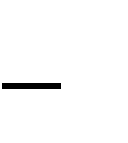 предъявило заказчикам стоимость услуг по пошиву – 240 000 руб. (с НДС); оплатило услуги транспорта, услуги по ремонту швейных машин, электроэнергию – 36000 руб. (с НДС). Определить сумму НДС за отчетный период. Задача 8. Организация реализовала товары в отпускных ценах (без НДС) на сумму 200 000 руб., в том числе: облагаемых НДС по ставке 10% - 25% товаров; облагаемых НДС по ставке 8% - 75% товаров. Бартерный оборот в рыночных ценах составил 43 200 руб. (НДС – 18%). Получены средства от взимания штрафов за нарушение обязательств, предусмотренных договорами поставки товаров, в сумме 11 000 руб. Сумма НДС, уплаченная поставщиком за материалы, - 10 000 руб. Рассчитать сумму НДС, подлежащую внесению в бюджет за отчетный месяц. Задача 9. ООО «Сатурн» в марте совершило следующие операции: реализовало ЗАО «Андрей» партию принтеров на 60 000 руб. (в том числе НДС); приобрело у ОДО «Алмаз» партию холодильников общей стоимостью 96 000 руб. (в том числе НДС). Приобретая холодильники ООО «Сатурн» выдало ОДО «Алмаз» простой вексель, полученный ранее от ЗАО «Андрей», номинальная стоимость векселя – 108 000 руб. ООО «Сатурн» определяет выручку в целях налогообложения по оплате; налоговый период – месяц. Определить сумму НДС, отнесенную на расчеты с бюджетом. Задача 10. Заготовительная организация принимает у населения картофель по цене 8 руб. за 1 кг, который затем реализует оптом магазинам. Реализуется картофель по 10 руб. за 1 кг (без НДС). Всего было приобретено у населения и реализовано юридическим лицам 20 тонн картофеля. Определить сумму НДС, подлежащую уплате в бюджет.  3. Акцизы Задача 1.  ООО «Арктика» путем смешения бензина с октановым числом 80 с высокооктановыми присадками повышает октановое число бензина, то есть производит новый вид подакцизного товара (автомобильный бензин с октановым числом 92). Исходя из норм пункта 3 статьи 182 Налогового кодекса, ООО «Арктика» признается производителем автомобильного бензина с октановым числом 92 и, следовательно, при продаже этого бензина должно начислить акциз по ставке 3629 руб. за 1 тонну Задача 2. Количество отгруженной готовой продукции – 20 000 бут. Крепость – 40% об. Вместимость – 0,5 л. Рассчитать сумму акциза спирта в отгруженной продукции. Задача 3. ООО «Производитель» имеет на своей территории склад, который является его структурным подразделением. За март 2018 г. было произведено 500 л алкогольной продукции с объемной долей этилового  спирта 25% и 400 л с объемной долей этилового спирта 9%. Вся алкогольная продукция с объемной долей этилового спирта 25% была реализована ООО «Производитель» акцизному складу оптовой организации «Фокс». Алкогольная продукция с объемной долей этилового спирта 9% была отправлена на склад ООО «Производитель», откуда до конца месяца было реализовано 250 л. Какую сумму акциза должна уплатить ООО «Производитель» за март 2018 г.? Задача 4. Организация произвела 60 тыс. бутылок водки (объем 0,5 литра, крепость 40%) и реализовала 55 тыс. бутылок. В отчетном периоде было закуплено 200 л спирта (96%), который целиком был оплачен и списан в производство. Определить сумму акциза к уплате в бюджет. Задача 5. Организация в августе произвела 7 000 л спирта этилового (90%). В августе было произведено из спирта 60 тыс. бутылок водки крепостью 40%  (объем 0,5 л) и 30 тыс. бутылок вина крепостью 30% (емкость 0,5 л). Реализация водки и вина составила 90% от объема производства. Определить сумму акциза. Задача 6. Имеются данные по фабрике табачных изделий: 	Реализовано сигарет с фильтром 	10 000 шт. 	Реализовано сигарет без фильтра 	1 500 000 шт. Произведена натуральная оплата труда сигаретами 	20 000 шт. без фильтра Определить сумму акциза, подлежащую внесению в бюджет Задача 7. Определить сумму НДС и акциза по легковой автомашине с мощностью двигателя 94 л.с., если ее цена реализации с завода изготовителя 208 000 руб. Задача 8. Организация «Производитель» в феврале выпустила и полностью реализовала ООО «Оптовик» следующую алкогольную продукцию: Определить сумму акциза, подлежащего внесению в бюджет.  4. Налог на доходы физических лиц Задача (пример) 1. Работнику ООО «ДОК», имеющему двоих несовершеннолетних детей, в 1 квартале 2008 г. начислялась ежемесячно заработная плата в размере 11 000 руб.  Рассчитать удержанные суммы налога на доходы физического лица с начала года (НДФЛ). Решение: Расчет НДФЛ представим в следующей таблице (руб.) Задача (пример) 2. Работнику организации, имеющему ребенка в возрасте 14 лет, начисляется ежемесячно заработная плата в размере 9 500 руб. В декабре организация подарила ему подарок на сумму 1 500 руб. Работник принимал участие в ликвидации последствий аварии на Чернобыльской АЭС, являлся ветераном войны в республике Афганистан. Определить сумму налога на доходы физических лиц. Решение: Работнику полагаются вычеты в размере 3 000 руб., 400 руб. В соответствии с НК РФ, выбирается наибольшее из них, то есть 3 000 руб. Помимо этого работник имеет вычет на содержание ребенка – 1000 руб. Данная льгота на ребенка применяется только до месяца, в котором доход, исчисляемый нарастающим итогом с начала года, не превысит 280 000 руб. Вычеты на ребенка будет применяться  за год.  Стоимость подарка работнику от организации не подлежит налогообложению в соответствии со ст. 217 п.28 НК РФ. Общая сумма налоговых вычетов: (3000 руб. 12 месяцев)(1000 руб. 12 месяцев)48000 руб.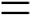 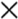 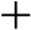 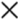 Налогооблагаемый доход: 9500 руб. 12 месяцев 48000 руб.66000 руб.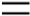 	Сумма налога: 66000 руб. 13%	8580 руб.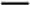 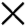 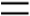 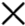 Задача 3. 20 января 2018 г. организация у своего сотрудника Сидорова С.С. по договору купли-продажи приобрела автомобиль на сумму 100 600 руб. Автомобиль находился в собственности Сидорова С.С. более трех лет. Поэтому бухгалтерией организации к доходу от продажи имущества был предоставлен имущественный налоговый вычет, установленный  абзацем первым подпункта 1 п.1 ст. 220 НК РФ в пределах полученного дохода. Заработная плата Сидорова С.С. за январь 2018 г. составила 11 600 руб. Рассчитать: сумму налога, которую необходимо удержать с доходов Сидорова С.С. за январь 2018 г.; оценить правомерность предоставления организацией имущественного налогового вычета на приобретении автомобиля. Задача 4. Работник был временно нетрудоспособен с 5 по 10 января 2018 г. (5 рабочих дней). Его оклад 10 000 руб. в месяц. Рассчитать величину НДФЛ за январь. Задача 5. Работнице организации, имеющей одного ребенка в возрасте до 18-ти лет, начислена заработная плата за январь 2018 г. – 9 000 руб., февраль – 10 000 руб., март – 10 500 руб. Кроме того в январе ей была выделена материальная помощь в сумме 1 000 руб., а в марте вручен ценный подарок стоимостью 3 300 руб. Рассчитать сумму НДФЛ работницы за 1 квартал 2018 г., удержанную налоговым агентом. Задача 6. Налогоплательщик является вдовцом и имеет на своем иждивении сына – студента дневной формы обучения (сыну 19 лет). Его заработок в налоговом периоде составил 110 000 руб. Кроме того, он получил выигрыш по лотерее от проведения конкурса в целях рекламы товаров в размере 10 000 руб. и компенсацию по возмещению вреда в размере 1 000 руб. от своей организации. Налогоплательщик приобрел квартиру стоимостью 1 200 000 руб. Им получен доход в сумме 22 500 руб. от продажи картофеля, выращенного на его подсобном участке. Рассчитать сумму НДФЛ. Задача 7. Работник организации Бондарев И.И. 12 марта 2018 года на основании договора займа от 11 марта 2018 года получил в организации по месту работы ссуду в размере 100 000 руб. на 6 месяцев из расчета 5% годовых. Условиями договора займа предусмотрено, что уплата процентов и возврат ссуды производится одновременно не позднее 11 сентября 2018 года. 11 сентября 2018 года работник вернул заем в размере 100 000 руб. и уплатил проценты по договору займа из расчета 5% годовых за время пользования займом.  Рассчитать: сумму материальной выгоды, полученной от экономии на процентах за использование заемных средств; сумму НДФЛ, подлежащую уплате с этой материальной выгоды. Задача 8. Петров И.И. заключил договор добровольного страхования жизни на 1 год и единовременно внес сумму страхового взноса всего в размере 5 000 руб. (согласно условиям договор вступает в силу с момента уплаты первого страхового взноса). При наступлении страхового случая физическому лицу производится страховая выплата в размере 10 000 руб. Рассчитать: 1) облагаемую сумму дохода; 2) сумму налога. Задача 9. Гражданин Чернов И.И. работает в Издательстве «Звезда» по трудовому договору. В 2011 году получал ежемесячно заработную плату по 5 000 руб. Чернов И.И. является налоговым резидентом РФ, участвовал в ликвидации последствий катастрофы на Чернобыльской АЭС, является инвалидом 2 группы. Женат, имеет сына в возрасте 11 лет. Рассчитать сумму налога на доходы Чернова И.И. за 2018 г. Задача 10. Муж и жена в марте 2019 г. продали квартиру (доли каждого равны) на сумму 2 200 000 руб. Квартира была приватизирована в феврале 2018 г. Рассчитать: сумму облагаемого дохода; сумму имущественного налогового вычета в целом на объект, в том числе каждому; 3) сумму налога.      5. Платежи во внебюджетные фонды Рис. 3. Схема распределения единого социального налога Задача 1. Работнику Иванову И.И. (год рождения 1970) организации ООО «Импульс» по трудовому договору за 1 квартал 2018 г. начислено выплат на общую сумму 76 500 руб., в том числе за: январь – 25 500 руб. февраль – 24 000 руб. март – 27 000 руб. Налоговых льгот нет. Рассчитать размер ежемесячных авансовых платежей во внебюджетные фонды. Задача 2. ЗАО «Актив» начислило вознаграждение А.Н. Петрову за выполнение работ по договору подряда. Петров не является индивидуальным предпринимателем. Сумма вознаграждения составила 3 700 руб. Затраты на выплаты вознаграждения включаются ЗАО «Активом» в состав расходов по обычным видам деятельности.  Рассчитать сумму во внебюджетные фонды. Задача 3. В ОАО «Химмаш» трем работникам в течение календарного года производились выплаты по трудовым договорам, выданы пособия о временной нетрудоспособности и подарки. Эти выплаты представлены в следующей таблице (руб.): Рассчитать платежи за налоговый период во внебюджетные фонды. Задача 4. ООО «Премьера» в январе отчетного года начислило заработную плату работникам в размере 100 000 руб. Одному работнику этой организации в январе было начислено пособие по временной нетрудоспособности в сумме 1 000 руб. Дата получения в банке денежных средств на выплату заработной платы установлена как пятое число месяца, следующего за месяцем ее начисления. Рассчитать  платежи во внебюджетные фонды, указать сроки уплаты. Задача 5. В ООО «Пассив» работникам установлены следующие оклады: А.Н. Иванову – 28 000 руб. в месяц; К.Б. Яковлеву – 20 000 руб. в месяц. Определить платежи во внебюджетные фонды, подлежащие уплате за налоговый период. Задача 6. В январе ЗАО «Актив» начислило референту И.И. Сидоровой 1964 года рождения заработную плату в размере 10 000 руб. Рассчитать сумму платежей во внебюджетные фонды.  6. Налог на прибыль организаций Задача  1. Выручка от продажи товарной продукции по плану на один квартал 2018г. – 1 025 000 руб.; затраты на реализацию – 711 000 руб. Организация сдает в аренду помещение. Арендная плата за один квартал – 500 тыс. руб. Планируется реализовать основные средства, сумма которых должна составить за 1 квартал 2018 г. 1 068 тыс. руб. Рассчитать плановую величину налога на прибыль организации и сумму чистой прибыли за 1 квартал 2018 г. Задача 2. ОАО «Полимер» в январе 2018 г. приобрело грузовой автомобиль (грузоподъемность 3 т) стоимость 250 000 руб., в том числе НДС. 29 января автомобиль был введен  в эксплуатацию для использования в производстве продукции. Определить сумму амортизации. Задача 4. Организация получила выручку от реализации продукции в сумме 1 500 000 руб. (в том числе НДС). Сумма затрат на производство продукции равна 700 000 руб. Получила за сданное в аренду имущество 12 500 руб. (в том числе НДС). Получила основные средства на безвозмездной основе от других организаций стоимостью 10 500 руб. Распределенная часть прибыли организации, полученной в рамках договора о совместной деятельности составила 11 000 руб. Рассчитать сумму налога на прибыль организаций за отчетный период. Задача 5. По отчету за год организация получила выручку от реализации продукции без НДС – 1 000 000 руб., затраты составили 600 000 руб., уплачены штрафы за нарушение налогового законодательства – 4 000 руб.; дивиденды по акциям, принадлежащим организации – 5 000 руб., перечислено в творческие союзы – 110 000 руб. Рассчитать сумму налога на прибыль организации за год. Задача 6. Налогоплательщик является вдовцом и имеет на своем иждивении сына – студента дневной формы обучения (сыну 19 лет). Его заработок в налоговом периоде составил 110 000 руб. Кроме того, он получил выигрыш по лотерее от проведения конкурса в целях рекламы товаров в размере 10 000 руб. и компенсацию по возмещению вреда в размере 1 000 руб. от своей организации. Налогоплательщик приобрел квартиру стоимостью 1 200 000 руб. Им получен доход в сумме 22 500 руб. от продажи картофеля, выращенного на его подсобном участке. Рассчитать сумму НДФЛ. Задача 7. Организация в апреле 2018 г. приобрела трактор лесопромышленный (основное средство) стоимостью 100 000 руб., в том числе НДС. 29 апреля был введен в эксплуатацию для использования в производстве продукции. Определить сумму амортизации линейным и нелинейным методом. Налог на имущество организаций Задача (пример) 1. Используя данные задачи №1, рассчитать: сумму авансового платежа за 9 месяцев налога на имущество организаций; сумму налога на имущество организации ЗАО «Новый Диск» за текущий  год. Задача 3. По балансу организации стоимость имущества на 01.01.2018г. – 4 300 тыс. руб.; 01.02.2018 г. – 4 920 тыс. руб.; 01.03.2018 г. -6 950 тыс. руб.; 01.04.2018 г. – 6920 тыс. руб., в том числе стоимость находящегося на балансе детского сада – 650 тыс. руб.; 01.03.2018 г. введен в эксплуатацию дом культуры стоимостью 1 640 тыс. руб. Определить стоимость налогооблагаемого имущества за 1 квартал 2018г. и авансовый платеж налога на имущество организаций. Задача 4. ООО «ППГО» находится в О-Зуеве М.О. Эта организация имеет: Определить налогооблагаемую базу за 2018 год и сумму налога на имущество. Определить в какие бюджеты она поступит. Задача 5. Рассчитать (среднюю) годовую стоимость имущества за налоговый и отчетные периоды. Рассчитать нарастающим итогом сумму налога за 12 квартал, полугодие, девять месяцев и год.  8. Налог на имущество физических лиц Задача (пример) 1. Орган местного самоуправления установил ставки налога на строения, помещения и сооружения в зависимости от стоимости и типа использования строений: 1. Для жилых помещений стоимостью: до 300 тыс. руб. – 0,1%; от 300 тыс. руб. до 500 тыс. руб. – 0,2%; свыше 500 тыс. руб. – 0,5%. 2. Для нежилых помещений стоимостью: до 300 тыс. руб. – 0,1%; от 300 тыс. руб. до 500 тыс. руб. – 0,3%; свыше 500 тыс. руб. – 2%. Гражданин имеет на территории одного представительного органа местно самоуправления в собственности две квартиры инвентаризационной стоимостью 300 тыс. руб. каждая и два гаража инвентаризационной стоимостью 100 тыс. руб. каждый. Рассчитать сумму налога на данные объекты налогообложения. Решение: За две квартиры суммарной инвентаризационной стоимостью 600 тыс. руб.: 	300тыс. руб. 2 0,5%	3тыс. руб.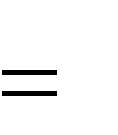 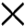 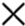 За два гаража: 	200тыс. руб. 2 0,1%	200 руб.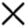 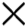 Общая сумма налога на имущество в расчете на год составит: 	3000 200	3200 руб.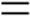 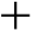 Задача 2. Орган местного самоуправления установил ставки налога на строения, помещения и сооружения в зависимости от стоимости и типа использования строений: 1. Для жилых помещений стоимостью: до 300 тыс. руб. – 0,1%; от 300 тыс. руб. до 500 тыс. руб. – 0,2%; свыше 500 тыс. руб. – 0,5%. 2. Для нежилых помещений стоимостью: до 300 тыс. руб. – 0,1%; от 300 тыс. руб. до 500 тыс. руб. – 0,3%; свыше 500 тыс. руб. – 2%. В марте 2009 г. гражданин купил квартиру стоимостью 4 300 тыс. руб.,  а в сентябре гараж стоимостью 220 тыс. руб. Каков размер налога за данные объекты налогообложения? Задача 3. Гражданин имеет на территории одного представительного органа местного самоуправления в собственности приватизированную квартиру инвентаризационной стоимостью 310 тыс. руб. Представительным органом местного самоуправления ставки налога установлены в следующих размерах: до 300 тыс. руб. – 0,1%, от 300 тыс. руб. до 500 тыс. руб. – 0,3%. Рассчитать сумму налога на строения, помещения и сооружения за данные объекты налогообложения? Задача 4. Дача на дачном участке оценивается в 200 тыс. руб. Дача находится в общей долевой собственности двух собственников в равных долях. Общая жилая площадь дачи более 50 кв. м. В каких размерах будет уплачиваться налог на это строение? (Ставка налога – 0,1%). Задача 5. Нежилое помещение стоимостью 240 тыс. руб. принадлежит трем гражданам на праве общей совместной собственности. один из собственников является инвалидом III группы. Какой налог должен заплатить каждый из собственников? (Ставка налога – 0,1%) Задача 6. С начала года собственников квартиры являлся гражданин Иванов, 11 апреля он продал квартиру гражданину Петрову. Инвентаризационная стоимость квартиры 120 тыс. руб. Какие суммы налога должен заплатить каждый из собственников квартиры при ставке налога 0,1%? Глава 9. Земельный налог Задача (пример) 1. Земельный участок под производственным объектов организации расположен в районном центре. кадастровая стоимость земельного участка под производственным объектом определена в размере 750 000 руб. Налоговая ставка органами местного самоуправления установленная в максимальном размере.  Второй земельный участок данной организации занят под объектом общественного питания. Кадастровая стоимость земельного участка под этим объектом составляет 870 000 руб. Налоговая ставка установлена в размере 0,75%. Рассчитать сумму земельного налога. Решение: Сумма земельного налога участка под производственным объектом: 	750000тыс. руб. 1,5%	11250 руб.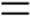 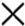 Сумма земельного налога участка под объектом общественного питания: 	870000руб. 0,75%	6525 руб.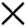 Общая сумма земельного налога: 11250 6525 17775 руб.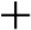 Задача 2. Постановлением главы администрации земельный участок выделен гражданину для ведения личного подсобного хозяйства и находится в поселке городского типа. Площадь земельного участка составляет 11 000 кв. м. Удельный показатель кадастровой стоимости земельного участка – 80 руб./кв. м. Второй земельный участок приобрел этот же гражданин для ведения садоводства на территории того же поселка. Площадь составляет 1 100 кв. м. Удельный показатель кадастровой стоимости земельного участка 52 руб. Налоговая ставка установлена в максимальном размере. Рассчитать сумму земельного налога. Задача 3. Земельный участок приобретен в собственность 10 февраля 2010 г. Его кадастровая стоимость составляет 900 000 руб. Налоговая ставка установлена в размере 1,5%. Определить сумму налога на землю за 2018 год.  10. Другие налоги и сборы Задача (пример) 1. 6 ООО «Грот» использует для технических нужд воду, которую забирает из поверхностных вод реки ДОН. Общество имеет лицензию на водопользование. Лимит воды на год установлен в размере 50 000 м3. Квартальный лимит в лицензии не указан. По данным журнала первичного использования воды, объем забранной воды за 1 квартал составил 14 000 м3. Ставка налога составляет 390 руб. для Северо-Кавказского экономического района за 1 000 м3 забранной воды.Рассчитать сумму водного налога. Решение: 1. Рассчитаем лимит воды на квартал: 50000/412500м3 2. Сумма водного налога за 1 квартал: 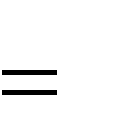 		7800 руб.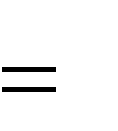 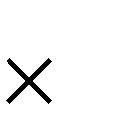 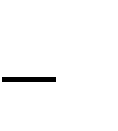 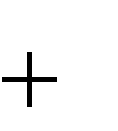 Задача 2. ОАО «Олимп» находится в Волго-Вятском районе, использует для технических нужд воду, которую забирает из поверхностных вод реки Волга. Общество имеет лицензию на водопользование. Лимит воды на год установлен в размере 40 000 м3. Квартальный лимит в лицензии не указан. По данным журнала первичного использования воды, объем забранной воды за 1 квартал – 12 000 м3, за второй – 10 000 м3. Рассчитать сумму водного налога за полугодие. Задача 3. ОАО «Светоч» владеет двумя земельными участками, расположенными на территории одного муниципального образования (условный код по ОКАТО 21401100000). На территории этого муниципального образования с 01.01.18 г. действует местный закон о введении земельного налога в соответствии с гл.31 НК РФ.  Участок №1 используется для производства оборудования. Он был предоставлен на право постоянного (бессрочного) пользования. Участку присвоен кадастровый номер 14 : 12: 146745 : 0003 (условный). Налоговая ставка максимальная. Кадастровая стоимость участка доведена до сведения налогоплательщика и составляет 750 000 руб. В правоудостоверяющем документе, выданном ОАО «Светоч», указана цель использования земельного участка – производство оборудования. Для организаций, использующих земельные участки в производственных целях, органы муниципального образования установили размер не облагаемой налогом суммы – 20 000 руб. (льгота применяется с момента предоставления земельных участков). Кроме того, органы муниципального образования установили еще одну налоговую льготу, уменьшающую исчисленную сумму налога на 2000 руб. Участок №2 ОАО «Светоч» приобрело в 2019 году под жилищное строительство. Организация строит на нем многоэтажный жилой дом. Площадь участка – 2 000 кв.м. Его кадастровый номер – 14 : 12 : 146745 : 0004 (условный). Кадастровая стоимость – 1 132 000 руб. Налоговая ставка максимальная. Для организаций, использующих участки под строительство жилых домов, органы муниципального образования установили льготу в виде не облагаемой налогом суммы в размере 10 000 руб. Рассчитать налог на землю. Задача 4. Хлебозавод заключил с ОАО «Мукомол» договор на поставку пшеничной муки высшего сорта 500 кг по цене 25 руб. и оплатил полностью. ОАО «Мукомол» поставил муку высшего сорта по цене 25 руб. за кг в количестве 300 кг на 20 дней позже установленного срока. ОАО «Мукомол» отказалось от поставки 200 кг муки и возврата денег за нее. Хлебозавод обратился с иском в суд на возмещение причиненного ему ОВАО «Мукомол» ущерба. Рассчитать: 1) сумму иска; 2) сумму государственной пошлины; 3) указать в какой бюджет поступит исчисленная сумма государственной пошлины. 4. Материалы, устанавливающие содержание и порядок проведения  текущего и промежуточного контроля знаний Итоговые вопросы по курсу Функции налогов. Принципы налогообложения. Классификация налогов. Основные элементы закона о налоге. Методика расчета НДФЛ, подлежащего уплате в бюджет работодателем за истекший месяц. Стандартные вычеты по НДФЛ. Социальные вычеты по НДФЛ. Имущественные вычеты по НДФЛ. Профессиональные вычеты по НДФЛ. Методика расчета НДС, подлежащего уплате в бюджет. Условия вычета входного НДС. Порядок вычета входного НДС. Общие требования к начислению НДС. Начисление НДС с применением прямых ставок. Начисление НДС с применением расчетных ставок. Порядок возмещения НДС. Порядок и сроки уплаты НДС. Акцизы: перечень подакцизных товаров, ставки. Определение акциза, подлежащего уплате в бюджет. Исчисление акциза. Вычеты по акцизам. Порядок и сроки уплаты акциза. Определение налогооблагаемой прибыли. Классификация доходов для цели налогообложения. Классификация расходов для цели налогообложения. Материальные расходы для цели налогообложения. Расходы на оплату труда для цели налогообложения. Амортизация для цели налогообложения. Прочие расходы для цели налогообложения. Применение кассового метода и метода начисления для цели налогообложения. Формирование резерва по сомнительным долгам. Перенос убытков на будущее. Ставки налога на прибыль. Распределение налога между звеньями бюджетной системы. Порядок и сроки уплаты налога на прибыль, авансовых платежей по налогу на прибыль. Организация налогового учета. Налоговая база и ставки налога на добычу полезных ископаемых. Порядок определения количества добытого полезного ископаемого для цели налогообложения. Порядок оценки стоимости добытых полезных ископаемых при определении налоговой базы. Переход на УСНО и прекращение применения УСНО. Объект налогообложения при УСНО. УСНО как специальный режим налогообложения. Порядок исчисления и уплаты единого налога при УСНО. ЕНВД как специальный режим налогообложения. Виды деятельности, подпадающие под ЕНВД. Расчет вмененного дохода. Порядок исчисления и уплаты ЕНВД. Транспортный налог. Налоговая база по налогу на имущество предприятий. Порядок исчисления и уплаты налога на имущество предприятий. Водный налог. Земельный налог. Налоговые правонарушения и ответственность за нарушение. Налоговое планирование. Субъекты налоговых отношений. Итоговые тестовые задания по дисциплине Экономическая сущность налогов 1. В современном обществе налоги вводятся для достижения следующих целей: для покрытия государственных расходов; для реализации целей политики государства; 3) только для регулирования экономических процессов; 4) только для содержания аппарата государственной власти. 2. для налогов характерны следующие признаки:   добровольность; безвозмездность; обязательность; индивидуальная безэквивалентность. 3. А. Смитом были сформулированы следующие принципы налогообложения: справедливости; определенности; удобства; 4) финансовой эластичности. Под налогом понимается: обязательный, индивидуально безвозмездный платеж, взимаемый с организаций и физических лиц в форме отчуждения принадлежащих им на праве собственности, хозяйственного ведения или оперативного управления денежных средств в целях финансового обеспечения деятельности государства и (или) муниципальных образований. обязательный взнос, взимаемый с организаций и физических лиц, уплата которого является одним из условий совершения в отношении плательщиков сборов государственными органами, органами местного самоуправления, иными уполномоченными органами и должностными лицами юридически значимых действий, включая предоставление определенных прав или выдачу разрешений (лицензий). Под сбором понимается: обязательный, индивидуально безвозмездный платеж, взимаемый с организаций и физических лиц в форме отчуждения принадлежащих им на праве собственности, хозяйственного ведения или оперативного управления денежных средств в целях финансового обеспечения деятельности государства и (или) муниципальных образований. обязательный взнос, взимаемый с организаций и физических лиц, уплата которого является одним из условий совершения в отношении плательщиков сборов государственными органами, органами местного самоуправления, иными уполномоченными органами и должностными лицами юридически значимых действий, включая предоставление определенных прав или выдачу разрешений (лицензий). Если международным договором Российской Федерации, содержащим положения, касающиеся налогообложения и сборов, установлены иные правила и нормы, чем предусмотренные настоящим Кодексом и принятыми в соответствии с ним нормативными правовыми актами о налогах и (или) сборах, то: применяются правила и нормы международных договоров Российской Федерации; применяются правила и нормы предусмотренные Налоговым Кодексом . В соответствии с Налоговым кодексом РФ объектом налогообложения признается:  стоимостная величина, к которой применяется ставка налога; деятельность, результаты которой имеют материальное выражение и могут быть реализованы для удовлетворения потребностей организаций и (или ) физических лиц; фактическое 	основание, 	с 	наличием 	которого 	связывается необходимость уплаты налога; имущество, прибыль, доход, стоимость реализованных товаров, выполненных работ, оказанных услуг либо иное экономическое основание, имеющее стоимостную, количественную или физическую характеристику, с наличием которого у налогоплательщика законодательство о налогах и сборах связывает обязанности по уплате налога. 10. Укажите верное утверждение в отношении налогоплательщика 	- физического лица: налогоплательщиком является физическое лицо, достигшее 18 лет; ребенок является  налогоплательщиком с момента рождения; ребенок является  налогоплательщиком с момента регистрации факта рождения. Величина налога на единицу измерения налоговой базы представляет собой: налоговое бремя; налоговую ставку; налоговый оклад; единицу налогообложения. Лицо, которое непосредственно несет экономическое бремя налогов, называется: налогоплательщик; носитель налога; 3)налоговый агент; 4)сборщик налогов. Налоговыми резидентами являются:  организации, зарегистрированные в РФ; физические лица, находящиеся в РФ не менее 183 дней в календарном году; граждане Российской Федерации; организации, имеющие источники доходов в РФ не менее 183 дней в календарном году. 16. С позиций экономического содержания налогов наиболее правильным является положение о том, что налог – это:  1)коллективно безэквивалентный платеж; индивидуально безвозмездный платеж; индивидуально возмездный платеж; коллективно возмездный платеж. Прогрессивный метод налогообложения означает: для каждого налогоплательщика установлена равная сумма налога; для каждого налогоплательщика установлена равная ставка налога; 3)с ростом налоговой базы средняя ставка налога возрастает; 4)с ростом налоговой базы средняя ставка налога уменьшается. Принцип «горизонтальной справедливости» современна концепция справедливости налогообложения) означает, что налогоплательщики:    1) с одинаковым экономическим потенциалом должны нести одинаковое налоговое бремя; с разным экономическим потенциалом должны нести разное налоговое бремя; вне зависимости от экономического потенциала должны нести одинаковое налоговое бремя. Адвалорной налоговой ставкой называется: ставка, выраженная в процентах; ставка, выраженная в рублях за единицу товара; 3)прогрессивная ставка; 4)регрессивная ставка. Организация (физическое лицо), на которую в соответствии с налоговым законодательством возложена обязанность по исчислению и уплате налога в бюджет, признается: налогоплательщиком; налоговым агентом; 3)носителем налога; 4)сборщиком налога. Пропорциональный метод налогообложения означает:  для каждого налогоплательщика установлена равная сумма налога; для каждого налогоплательщика установлена равная ставка налога; 3)с ростом налоговой базы средняя ставка налога возрастает; 4)с ростом налоговой базы средняя ставка налога уменьшается. Принцип платежеспособности (современная концепция справедливости налогообложения) означает: от величины поступивших налогов зависит структура расходов государства; личный доход налогоплательщика должен соответствовать его вкладу  в достижения хозяйственного результата; величина уплаченных налогов должна соответствовать доходу налогоплательщика. 23. Равный метод налогообложения означает: для каждого налогоплательщика установлена равная сумма налога; для каждого налогоплательщика установлена равная ставка налога;  3) с ростом налоговой базы средняя ставка налога возрастает;  4) с ростом налоговой базы средняя ставка налога уменьшается. 24.Принцип «вертикальной справедливости» означает, что налогоплательщики: 1) с одинаковым экономическим потенциалом должны нести одинаковое налоговое бремя 2)с разным экономическим потенциалом должны нести разное налоговое бремя Кривая А, Лэффера иллюстрирует зависимость объема налоговых поступлений в бюджет государства от среднего уровня налоговых ставок в стране соотношение налоговой базы и предоставлении льгот соотношение ставки  налога и налогового оклада соотношение налоговой базы и доходов бюджета Налоги являются … доходами. частноправовыми общественно-правовыми государственными 4) муниципальными Налоговая политика и налоговая система 	29.	 Автоматическая фискальная политика основана на: 1)	сознательном вмешательстве государства в налоговую систему  и изменения объема государственных расходов с целью воздействия на экономический рост, безработицу и инфляцию;     2)  действии встроенных стабилизаторов, обеспечивающих естественное приспособление экономики к фазам деловой конъюнктуры.  30.	 Дискреционная фискальная политика основана на: сознательном вмешательстве государства в налоговую систему и изменении объема государственных расходов с целью воздействия на экономический рост, безработицу и инфляцию; действии встроенных стабилизаторов, обеспечивающих естественное приспособление экономики к фазам деловой конъюнктуры. Выберите наиболее полное определение налоговой системы: совокупность налогов, сборов, пошлин и других платежей; совокупность установленных государством условий налогообложения; 5)	совокупность налогов и сборов, взимаемых государством, совокупность принципов, форм и методов организации налогообложения, а также формы и методов осуществления налогового контроля и система ответственности за нарушение налогового законодательства.  Представление налоговых льгот регламентируется: Налоговым кодексом РФ; нормативно-правовыми актами субъектов РФ; нормативно-правовыми актами органов местного самоуправления. Не является налоговой льготой : Снижение налоговой ставки Необлагаемый минимум Уклонение от уплаты налога Налоговый кредит Прямым личным налогом НЕ является налог … на доходы физических лиц на прибыль организаций  транспортный налог Финансовой практикой выработаны виды прогрессии: Адвалорная Простая Смешанная Сложная Прямым налогом выступает: Налог с продаж Налог на доходы физических лиц Акциз на отдельные виды товаров Период времени применительно к отдельным налогам, по окончании которого определяется налоговая база и исчисляется сумма налога, подлежащая уплате – это: календарный год отчетный период финансовый год налоговый период Косвенным налогом является налог … земельный на добавленную стоимость на прибыль организаций  на имущество организаций  Срок уплаты регулярных налогов  определяется календарной дат определяется истечением времени со дня события  может быть приурочен к какому-либо событию или действию Лицо, на которое возложена обязанность по уплате налога, является … (______________________________) Уплата кадастровым способом производится по налогу: 1) на доходы физических лиц на имущество  физических лиц на добавленную стоимость на землю на прибыль организаций К федеральным налогам и сборам относятся: а) налог на доходы физических лиц; б) единый социальный налог; в) налог на прибыль организаций; г) налог на имущество ; д) земельный налог; е) сборы за пользование объектами животного мира и за пользование объектами водных биологических ресурсов. К региональным налогам относятся: а) налог на имущество физических лиц; б) налог на доходы физических лиц          в) налог на игорный бизнес г) земельный налог  д) акциз; е) транспортный налог. К местным налогам относятся: а) налог на доходы физических лиц; б) земельный налог; в) налог на имущество физических лиц. г) налог на добычу полезных ископаемых; д) водный налог; е) государственная пошлина. Налог считается установленным лишь в том случае, когда определены налогоплательщики и элементы налогообложения, а именно: а) объект налогообложения; б) налоговая база; в) налоговый период; г) налоговая ставка; д) порядок исчисления налога; е) порядок и сроки уплаты налога.  К специальным налоговым режимам относятся: система налогообложения для сельскохозяйственных товаропроизводителей (единый сельскохозяйственный налог); упрощенная система налогообложения; система налогообложения в виде единого налога на вмененный доход для отдельных видов деятельности; система налогообложения при выполнении соглашений о разделе продукции. Налогоплательщики имеют право: а) требовать от должностных лиц налоговых органов и иных уполномоченных органов соблюдения законодательства о налогах и сборах при совершении ими действий в отношении налогоплательщиков; б) на соблюдение и сохранение налоговой тайны; в) уплачивать законно установленные налоги. Налогоплательщики обязаны: а) на соблюдение и сохранение налоговой тайны; б) требовать от должностных лиц налоговых органов и иных уполномоченных органов соблюдения законодательства о налогах и сборах при совершении ими действий в отношении налогоплательщиков; в) уплачивать законно установленные налоги. Налогоплательщики обязаны обеспечивать сохранность данных бухгалтерского и налогового учета  в течение а) трех лет; б) четырех лет; в) пяти лет.  Налоговые органы вправе: а) проводить налоговые проверки в порядке, установленном настоящим Кодексом; б) взыскивать недоимки, а также пени и штрафы в порядке, установленном настоящим Кодексом; в) привлекать для проведения налогового контроля специалистов, экспертов и переводчиков; г) соблюдать законодательство о налогах и сборах; д) соблюдать налоговую тайну и обеспечивать ее сохранение. Если в течение двух месяцев со дня истечения срока исполнения требования об уплате налога (сбора) налогоплательщик (плательщик сбора) полностью не погасил указанную в данном требовании недоимку, размеры которой позволяют предполагать факт совершения нарушения законодательства о налогах и сборах, содержащего признаки преступления, налоговые органы обязаны в течение _______________со дня выявления указанных обстоятельств направить материалы в органы внутренних дел для решения вопроса о возбуждении уголовного дела. а)   7 дней б) 10 дней         в) месяца Министерство финансов Российской Федерации, финансовые органы субъектов Российской Федерации и муниципальных образований дают письменные разъяснения в пределах своей компетенции в течение _________ со дня поступления соответствующего запроса.  а) 10 дней  б) одного месяца в) двух месяцев. Инвестиционный налоговый кредит может быть предоставлен на срок  а) до одного года; б) от одного года до пяти лет; в) от одного года до десяти лет. Налоговые органы  в соответствии с Налоговым кодексом проводят следующие виды налоговых проверок налогоплательщиков, плательщиков сборов и налоговых агентов: а) встречные; б) камеральные; в) выездные. Неявка либо уклонение от явки без уважительных причин лица, вызываемого по делу о налоговом правонарушении в качестве свидетеля, влечет взыскание штрафа в размере а) 100 руб.; б) 1000 руб; в) 3000 руб. Неправомерный отказ свидетеля от дачи показаний, а равно дача заведомо ложных показаний влечет взыскание штрафа в размере  а) 100 руб.; б) 1000 руб.; в) 3000 руб.. Неправомерное несообщение (несвоевременное сообщение) лицом сведений, которые в соответствии с Налоговым кодексом это лицо должно сообщить налоговому органу, влечет взыскание штрафа в размере а) 1000 рублей; б) 3000 рублей; в) 5000 рублей. Укажите прямые реальные налоги: налог на землю; налог на доходы физических лиц; налог на имущество физических лиц; налог на имущество организаций. Назовите прямые личные налоги: транспортный налог; НДС; налог на доходы физических лиц; налог на прибыль организаций. Укажите верное утверждение: федеральные налоги поступают в федеральный бюджет; федеральные налоги обязательны к уплате на всей территории РФ; федеральные налоги устанавливаются Налоговым кодексом РФ. Укажите верное утверждение: региональные налоги поступают в региональный бюджет; региональные налоги устанавливаются законами субъекта РФ; региональные налоги устанавливаются Налоговым кодексом и законами субъектов РФ; при установлении региональных налогов органами субъектов РФ определяются налоговые льготы, налоговые ставки в пределах, установленных налоговым кодексом, порядок и сроки уплаты налога. Укажите верные утверждения применительно к местным налогам: местные налоги взимаются на всей территории РФ; местные налоги устанавливаются нормативными правовыми актами представительных органов местного самоуправления; при установлении местного налога представительными органами местного самоуправления в нормативных правовых актах определяются налоговые ставки в пределах, установленных Налоговым кодексом РФ, порядок и сроки уплаты, формы отчетности; при установлении местного налога представительными органами местного самоуправления могут предусматриваться налоговые льготы и основания для их использования налогоплательщиком. Доход налогоплательщика, из которого уплачивается налог, относится к понятию Налогового оклада  Субъекта налога Источник налога Носитель налога НДС и Акцизы В соответствии с Налоговым кодексом плательщиками НДС признаются: организации; индивидуальные предприниматели; лица, перемещающие товары через таможенную границу РФ; 4)филиал организации; 5)физическое лицо. Из перечисленных ниже плательщиками НДС являются: индивидуальный предприниматель, реализующий товары собственного производства; филиал торгового дома, реализующий мебель; некоммерческая организация, оказывающая консультационные услуги; физическое лицо, сдающее свою квартиру в аренду организации. Из перечисленных ниже назовите плательщиков НДС: российская 	организация, 	реализующая 	продукцию 	собственного производства; оптовая база, реализующая приобретенные товары; художник, продающий свою картину; индивидуальный предприниматель, реализующий картину, приобретенную у художника. Из перечисленных ниже не являются плательщиками НДС: индивидуальный 	предприниматель 	Иванов, 	осуществляющий предпринимательскую деятельность по сдаче в аренду жилья; организация индивидуальный предприниматель «Иванов и друзья», осуществляющие деятельность по сдаче в аренду жилья; гражданин, арендующий квартиру. 75. Право на освобождение от исполнения обязанностей налогоплательщика по НДС имеют: только организации; только  индивидуальные предприниматели; и организации, и индивидуальные предприниматели. 76. Условием получения освобождения от исполнения обязанностей налогоплательщика по НДС является: если за три предшествующих последовательных календарных месяца сумма выручки от реализации товаров (работ, услуг) этих организаций или индивидуальных предпринимателей без учета налога не превысила в совокупности два миллиона рублей; если за три предшествующих последовательных квартала сумма выручки от реализации товаров (работ, услуг) этих организаций или индивидуальных предпринимателей без учета налога не превысила в совокупности два миллиона рублей; если за четыре квартала сумма выручки от реализации товаров (работ, услуг) этих организаций или индивидуальных предпринимателей без учета налога не превысила в совокупности два миллиона рублей; Освобождение от исполнения обязанности плательщика НДС  предоставляется на период: 6 месяцев; 12 календарных месяцев; календарного года.  Право на получение освобождения от исполнения обязанностей плательщиков НДС имеют: субъекты малого предпринимательства; индивидуальные предприниматели; налогоплательщики с ежемесячными в течении квартала суммами выручки от реализации товаров, работ, услуг, не превышающими 2 млн. рублей;  организации и индивидуальные предприниматели, если за три предшествующих последовательных календарных месяца сумма выручки от реализации товаров, работ, услуг (без НДС) в совокупности не превысит 2 млн. руб. Право на получение освобождения от исполнения обязанностей налогоплательщиков НДС не распространяется на: организации, реализующие подакцизные товары; организации, выполняющие строительно-монтажные работы для собственного потребления; организации, 	реализующие 	изделия 	народных 	художественных промыслов. Назовите операции реализации, которые не облагаются НДС: реализация проездных билетов городским троллейбусным парком; оплата консультационного семинара (проводит МГУТУ) для банковских работников; реализация лекарственных средств ООО «Айболит»; организация продала принадлежащие ей на праве собственности акции. Не подлежат обложению НДС следующие операции: образовательное учреждение оказывает услуги в сфере образования; образовательное учреждение проводит платный семинар для сторонних лиц по организации образовательного процесса; школа реализует поделки, выполненные школьниками; школа сдает в аренду актовый зал для проведения праздничных мероприятий. Для целей исчисления НДС признается реализацией: 1)реализация по бартеру; безвозмездная передача товаров, работ, услуг; реализация иностранной валюты; безвозмездная передача основных средств некоммерческим организациям на осуществление основной уставной деятельности, не связанной с предпринимательской деятельностью. Верным утверждением в отношении определения места реализации работ (услуг) является следующее: местом реализации признается территория РФ, если услуги фактически оказываются на территории РФ; местом реализации признается территория РФ, если покупатель работ (услуг) осуществляет деятельность на территории РФ; местом реализации признается территория РФ, если организация выполняет работы (услуги), осуществляет деятельность на территории РФ; местом реализации признается территория РФ, если работы связаны непосредственно 	с 	недвижимым 	имуществом, 	находящимся 	на территории РФ. В Российской Федерации применяются ставки по НДС: 28% 20% 18% 15% 10% 0% Налоговым периодом по НДС в соответствии с НК РФ является : календарный месяц; квартал; календарный месяц или квартал в зависимости от величины ежемесячной суммы выручки от реализации товаров (работ, услуг); календарный год. Реализация макаронных изделий облагается  НДС по ставке: 0% 10% 18% 20% Посреднические услуги подлежат обложению НДС по ставке: 10% 18% 15,25% 9,09% Налогообложение  по НДС производится по налоговой ставке 10 процентов при реализации  следующих продовольственных товаров: скота и птицы в живом весе; телятины, колбасных изделий - сырокопченых в/с,  молока  кильки 6) севрюги Счет-фактура подписывается  руководителем и главным бухгалтером организации; иными лицами, уполномоченными на то приказом по организации; гражданином по доверенностью от имени организации.  Акцизы относится к: прямым реальным налогам; 2)прямым личным налогам; 3)косвенным налогам. В соответствии с Налоговым кодексом плательщиками акцизов являются: организации; индивидуальные предприниматели; лица, перемещающие товары через таможенную границу РФ; 4)филиал организации; 5)физические лица. Подакцизными товарами признаются:  	1) коньяк шоколад ювилирное изделие табачная продукция; автомобиль легковой   с мощностью двигателя свыше 112,5 кВт  (150 л.с.); автомобильный бензин; дизельное топливо. Подакцизными являются следующие товары: предметы антиквариата; золотой нательный крест; 3)моторное масло; 4)пассажирский автобус. Подакцизными признаются следующие товары: пиво; ювелирные изделия; табачные изделия; легковые автомобили;  изделия из натурального меха. Подакцизными товарами НЕ ОТНОСЯТСЯ: коньяк; грузовой автомобиль; сигареты; спирт этиловый; спирт коньячный; курительная трубка. Из перечисленных ниже назовите плательщиков акцизов: автосалон реализует отечественные автомобили; ресторан реализует коньяк; г-н Петров, зарегистрированный как ПБОЮЛ, реализует сигареты; пивной завод производит и реализует пиво.  К подакцизным товарам  НЕ ОТНОСЯТСЯ: прямогонный бензин; яхты; дизельное топливо; вино Укажите верное утверждение в отношении акцизов: по всем товарным группам установлены специфические ставки; ставки акцизов установлены как специфические, так и адвалорные; по 	подакцизным 	товарам 	установлены 	специфические 	и комбинированные налоговые ставки; ставки акцизов могут дифференцироваться  внутри товарной группы. Налоговым периодом по акцизам признается: календарный месяц; квартал; календарный год. Объектом налогообложения акцизами в соответствии с НК РФ    признаются следующие операции: реализация лицами произведенных ими подакцизных товаров на территории РФ; реализация алкогольной продукции с акцизных складов; реализация коньяка рестораном.  Акцизы являются: 1)закрепленным налогом; 2)регулирующим. НДС – это …  закрепленный налог; регулирующий налог.  Налоги на прибыль и имущество организаций В соответствии с  НК РФ налог на прибыль организаций является налогом: федеральным; региональным; местным. Налог на прибыль организаций относится к: 1)прямым реальным налогам; 2)прямым личным налогам; 3)косвенным налогам.  Налог на прибыль организаций является: 1) закрепленным; 2) регулирующим. В соответствии с Налоговым кодексом плательщиками налога на прибыль организаций признаются: российские организации; иностранные организации, осуществляющие свою деятельность в Российской Федерации через постоянные представительства и (или) получающие доходы от источников в Российской Федерации; филиалы и другие обособленные подразделения организаций, имеющие отдельный баланс и банковский счет. Прибыль можно направить на погашение убытка прошлых лет:в сумме, не превышающей установленный предел, в течении 10 лет равномерно по кварталам в течении 10 лет в любой сумме отчетного периода в течении 10 лет Доходы в виде процентов, полученных по договорам займа и другим долговым обязательствам, для целей налогообложения налога на прибыль: не учитываются для расчета налога на прибыль по основной ставке отражаются в составе внереализационных доходов  отражаются в составе доходов от реализации  Налоговая ставка налога на прибыль организаций, подлежащего зачислению в бюджеты субъектов  Российской Федерации, законами субъектов Российской Федерации может быть  понижена для отдельных категорий налогоплательщиков При этом указанная налоговая ставка не может быть ниже 17,5 %. При этом указанная налоговая ставка не может быть ниже 13,5 %. При этом указанная налоговая ставка не может быть ниже 11,5 %. К налоговой базе, определяемой по доходам, полученным в виде дивидендов от  российских 	организаций 	налоговыми 	резидентами  Российской Федерации,  	применяются следующие ставки: 9 % 15% 20% В расчет налоговой базы по налогу на прибыль организаций в фактических размерах включаются расходы по таким видам добровольного страхования как: добровольное страхование гражданской ответственности. добровольное страхование имущества, используемого налогоплательщиком при осуществлении деятельности, направленной на получение дохода. добровольное медицинское страхование работников.        115. Стоимость безвозмездно полученных от других организаций     основных средств и иного имущества: включается в уставный капитал увеличивает налогооблагаемую прибыль не увеличивает налогооблагаемую прибыль Отчетными периодами по налогу на прибыль организаций  признаются: первый квартал, полугодие и девять месяцев календарного года; отчетным периодом признается полугодие. Налоговым периодом по налогу на прибыль организаций признается  календарный месяц квартал; календарный год. Представительские расходы в течение отчетного (налогового) периода включаются в состав прочих расходов в размере: не превышающем 2 процента от расходов налогоплательщика на оплату труда за этот отчетный (налоговый) период; не превышающем 4 процента от расходов налогоплательщика на оплату труда за этот отчетный (налоговый) период; не превышающем 1 процента выручки от реализации за этот отчетный (налоговый) период. Расходы налогоплательщика на приобретение (изготовление) призов, вручаемых победителям розыгрышей таких призов во время проведения массовых рекламных кампаний для целей налогообложения: признаются в размере, не превышающем 1 процента выручки от реализации; признаются в размере, не превышающем 2 процента выручки от реализации; признаются в размере, не превышающем 4 процента от расходов налогоплательщика на оплату труда за этот отчетный (налоговый) период; 4) не признаются. К налоговой базе, определяемой по доходам, полученным в виде дивидендов, от российских организаций российскими организациями и физическими лицами – налоговыми резидентами Российской Федерации применяется ставка: 0%; 9%; 15%;  30%. Налогоплательщики (налоговые 	агенты) 	представляют 	налоговые декларации (налоговые расчеты): не позднее 25 дней со дня окончания соответствующего отчетного периода; не позднее 28 дней со дня окончания соответствующего отчетного периода; не позднее 30 дней со дня окончания соответствующего отчетного периода. Не являются плательщиками налога на прибыль организаций организации применяющие: систему налогообложения для сельскохозяйственных товаропроизводителей (единый сельскохозяйственный налог); упрощенную систему налогообложения; систему налогообложения в виде единого налога на вмененный доход для отдельных видов деятельности; систему налогообложения при выполнении соглашений о разделе продукции. 123. Налоговая ставка по налогу на прибыль организаций устанавливается в размере: 1) 26% 24% 20% 124. Налогоплательщик вправе осуществлять перенос убытка на будущее в течение: 5 лет, следующим за тем налоговым периодом, в котором получен этот убыток; 8 лет, следующим за тем налоговым периодом, в котором получен этот убыток; 10 лет, следующим за тем налоговым периодом, в котором получен этот убыток. 125. В соответствии с главой 25 НК РФ банки имеют право на определение даты получения дохода (осуществления расхода): только по кассовому методу; только по методу начисления; любым методом в соответствии с приказом об учетной политике. Налог на имущество организаций относится к: прямым реальным налогам; 2)прямым личным налогам; 3)косвенным налогам.  Налог на имущество организаций является: 1) закрепленным; 2) регулирующим. Налогоплательщиками налога на имущество организаций признаются: производственные организации; коммерческие банки; иностранные компании, фирмы, осуществляющие деятельность через постоянные представительства; обособленные подразделения головной организации. Объектами налогообложения для российских организаций являются: только основные средства; денежные средства; основные средства, нематериальные активы, запасы  и затраты; финансовые вложения; земельные участки. При 	определении 	стоимости 	имущества, 	подлежащего налогообложению, учитываются: здания и сооружения; грузовые машины. Находящиеся на балансе; товары на складе; материалы; программные продукты. Налоговым периодом по налогу на имущество организаций  признается: календарный месяц; квартал; календарный год. 135. В течении налогового периода организации уплачивают налог: ежеквартально; в виде авансовых платежей; 3) ежемесячно до 15 числа месяца, следующего за отчетным.  Налог на доходы и имущество физических лиц Налог  на доходы физических лиц  является: 1) закрепленным; 2) регулирующим. Плательщиками налога на доходы физических лиц в РФ признаются: граждане РФ; иностранные граждане и лица без гражданства; 3) налоговые резиденты РФ и налоговые нерезиденты РФ. Объектом налогообложения для физических лиц – налоговых резидентов РФ признаются: доходы, полученные от источников в РФ  	и от источников за пределами РФ; доходы, полученные от источников в РФ; доходы, полученные от источников за пределами  РФ. 142.Согласно НК РФ налоговыми резидентами РФ признаются: физические лица, фактически находящиеся в Российской Федерации не менее 183 календарных дней в течение 12 следующих подряд месяцев; граждане РФ; физические лица, фактически находящиеся в Российской Федерации не менее 183  дней в календарном году. К доходам, полученным от источника в РФ, относятся: доход физического лица – налогового нерезидента от реализации жилого дома, находящегося на территории РФ; дивиденды, полученные налоговым резидентом от иностранной организации, осуществляющей свою деятельность в РФ через постоянное представительство; все перечисленные выше доходы. При определении налоговой базы по налогу на доходы физических лиц учитываются доходы, полученные: 1)только в денежной форме; в денежной и натуральной форме; в денежной, натуральной форме, а также в виде материальной выгоды. 145. Ставка налога на доходы физических лиц зависит: от величины налоговой базы; от вида дохода; от налогового статуса физического лица; 4) от величины годового совокупного дохода. 146. К доходам, полученным физическим лицом в натуральной форме, относятся: оплата организацией за налогоплательщика стоимости проездного билета; экономия на процентах за пользование заемными средствами, полученными от организации; годовая премия, выданная собственной продукцией организации. 147. Доход физического лица –налогового резидента РФ, полученный в виде материальной выгоды от экономии на процентах за пользование заемными средствами, облагается по ставке: 9%; 13%; 30%; 4)35%. Доход физического лица –налогового резидента РФ в виде суммы страховой 	выплаты 	по 	договору 	добровольного 	страхования 	жизни, заключенному на срок менее 5 лет, облагается по ставке: 9%; 13%; 30%; 4) 35%. Налогооблагаемыми доходами  по налогу на доходы физических лиц являются: пособие по временной не трудоспособности; оплата работодателем за счет чистой прибыли лечения своего  работника; 3) доходы, полученные физическим лицом в денежной форме в порядке наследования; 4) пенсия, выплачиваемая организацией своему бывшему работнику. 154. Не подлежат налогообложению следующие доходы физических лиц: оплата за налогоплательщика стоимости санаторно-курортной путевки в г. Сочи; дополнительно полученные акции акционерами акционерного общества, образовавшиеся в результате переоценки основных фондов; получаемые от продажи выращенных в личных подсобных хозяйствах, находящихся на территории Российской Федерации, продукции животноводства.  155. Не подлежат обложению налогом на доходы физических лиц: 1)	стипендии студентов ВУЗов, выплачиваемые в соответствии с законодательством; доходы в виде % по валютным вкладам, не превышающим 9% годовых, в банках РФ. компенсационные выплаты за неиспользованный отпуск;  все перечисленные выше доходы. 156.К необлагаемым доходам относятся: суммы материальной помощи, оказываемой в связи с юбилеем налогоплательщика; пенсии, выплачиваемые организацией своим бывшим работникам; получаемые алименты. 157. Налоговые вычеты по налогу на доходы физических лиц  уменьшают: сумму налога, подлежащую перечислению в бюджет; величину налоговой базы; сумму доходов, не подлежащих налогообложению. 158. Доходы налогоплательщика НДФЛ, полученные по основному месту работы могут быть уменьшены на величину: 1) стандартных налоговых вычетов; 2) социальных налоговых вычетов; 3) имущественных налоговых вычетов. 159. Герой РФ имеет право на получение стандартного налогового вычета в размере: 3000 рублей ежемесячно; 500 рублей ежемесячно; 400 рублей ежемесячно. 160. Стандартный налоговый вычет в размере 500 рублей ежемесячно предоставляется следующим категориям физических лиц: инвалидам Великой Отечественной войны; гражданам, принимающим участие в ликвидации аварии на Чернобыльской АЭС; гражданам, выполняющим интернациональный долг в Афганистане. 161. Стандартный налоговый вычет предоставляется налогоплательщику: только по месту основной работы; по выбору налогоплательщика одним из налоговых агентов, являющихся источником выплаты дохода, либо на основании заявления при подаче налоговой декларации; 3) только на основании заявления при подаче налоговой декларации. 162. Организация оплатила обучение ребенка своего сотрудника в ВУЗе. Определите верное утверждение относительно налога на доходы физических лиц: 1) сотрудник вправе воспользоваться социальным налоговым вычетом по НДФЛ по окончании налогового периода при подаче налоговой декларации; 2) сотрудник не вправе воспользоваться социальным налоговым вычетом по НДФЛ; вся сумма оплаты вклюается в доход сотрудника, полученного в натуральной фррме, и подлежит обложению налогом на доходы физических лиц по ставке 13%; вся сумма оплаты не является доходом налогоплательщика, так как оплата производится за счет чистой прибыли организации. 163. Социальный налоговый вычет по НДФЛ предоставляется налогоплательщику: только при подаче налоговой декларации по окончании налогового периода; в течение налогового периода при подаче налоговой декларации; 3) налоговым агентом в течении налогового периода или в конце налогового периода при подаче налоговой декларации. Физическое лицо при продаже квартиры, принадлежащей ему на праве собственности 3 года. Получило доход в сумме 1 250 000 рублей, при этом расходы на приобретение этой квартиры составили 1 100 000 рублей. Определите верное утверждение в отношении налога на доходы физических лиц: физическому лицу может быть предоставлен имущественный налоговый вычет только в размере 1 000 000 рублей; физическое лицо имеет право  на имущественный налоговый вычет в размере 1 100 000 рублей; физическое лицо имеет право на имущественный налоговый вычет в  размере полученного дохода. Физическое лицо при продаже гаража, принадлежащего ему на праве собственности 4 года, получило доход в сумме 150 000 рублей, при этом расходы на приобретение этого гаража составили 100 000 рублей. Определите верное утверждение в отношении налога на доходы физических лиц: физическое лицо имеет право на имущественный налоговый вычет в  размере полученного дохода; физическому лицу может быть предоставлен  имущественный налоговый вычет в  размере только 125 000 рублей; физическое лицо имеет право на получение имущественного налогового  вычета,  в силу того, что  реализовано прочее имущество. Физическое лицо приобрело квартиру. Собственность оформлена в равных долях на трех членов семьи: мужа, жену и их несовершеннолетнего ребенка. Имущественный налоговый вычет  по налогу на доходы физических лиц может быть предоставлен: в пределах 1 000 000 рублей каждому собственнику; 2)только мужу и жене по 500 000 рублей каждому; 3)на каждого собственника по 333 333 рубля. 168. Налог на имущество физических лиц относится к: прямым реальным налогам; прямым личным налогам; косвенным налогам.  Налог  на имущество физических лиц  является: 1) закрепленным; 2) регулирующим. 173. Объектом налогообложения по налогу на имущество физических лиц  не признается: яхта; хозяйственная постройка; квартира; картина, занесенная в реестр коллекций. 174. Налог на имущество физических лиц  распределяется в бюджеты в следующем порядке: 50% в региональный, 50% в местный; 50% в федеральный,  50% в региональный; 100% в местный; 100% в региональный. 175. Налог  на имущество физических лиц  зачисляется в бюджет: 1)по месту фактического проживания собственника имущества; 2)в равных долях по месту проживания  собственника имущества и месту фактического нахождения имущества; 3)по месту нахождения имущества. 176. Максимальная ставка налог  на имущество физических лиц  суммарной стоимостью 1 000 000 рублей не может превышать: 0,3% 1% 2% 4)2,5%. Налоговой базой  по налогу  на имущество физических лиц  признается: 1)инвентаризационная стоимость каждого объекта имущества; суммарная инвентаризационная стоимость всего имущества плательщика; рыночная стоимость каждого объекта имущества; рыночная стоимость всего имущества плательщика. От уплаты налогов на имущество физических лиц освобождаются: пенсионер, получающий государственную пенсию; гражданин, имеющий 5 и более детей, лицо, подвергшееся  воздействию радиации вследствие катастрофы на Чернобыльской АЭС; ребенок в возрасте до 14 лет, по принадлежащему ему имуществу. Налог на строения, помещения и сооружения не уплачивается: участником Великой Отечественной войны; собственником  дачи жилой площади 70 кв.м.;     3) собственником загородного дома площадью 129 кв.м.4     4) депутатом Государственной Думы РФ. Налог на имущество физических лиц  исчисляет: налоговый орган по месту нахождения имущества; налоговый орган по месту проживания физического лица – собственника имущества; гражданин – собственник имущества; налоговый агент. 181. Новый дом, построенный физическим лицом, подлежит налогообложению: с месяца, следующего за датой возведения; с месяца, следующего за датой регистрации объекта в соответствующих органах; с начала года, следующего за их возведением; с начала года, следующего за датой регистрации объекта в соответствующих органах. 182.Налоговым периодом по налогу на имущество физических лиц  признается: квартал; год; месяц; срок владения имуществом. 183. Уплата налога на имущество физических лиц  производится  в срок: не позднее 1 января года, следующего за отчетным; не позднее 15 сентября текущего года; не позднее  15 октября текущего года; 4)не позднее  15 ноября текущего года. 184. Гр. Петров имеет в Тульской области дом инвентаризационной стоимостью 160 000 рублей и гараж инвентаризационной стоимостью 40 000 рублей. Определить сумму налога на имущество физических лиц при условии, что ставка налога 0,1%, а рыночная стоимость этих объектов – 650 000 и 150 000 рублей соответственно: 200 рублей; 800 рублей; 2 000 рублей; 8 000 рублей. Налог  на доходы физических лиц  распределяется в региональный бюджет: по месту регистрации физического лица; по месту работы физического лица. Социальный налоговый вычет предоставляется налогоплательщику в размере фактически произведенных расходов на оказание благотворительной помощи: более: не более 50% суммы дохода, полученного в налоговом периоде; не более 25 % суммы дохода, полученного в налоговом периоде; 3) не более 20 % суммы дохода, полученного в налоговом периоде. Другие налоги  и сборы 192. Объектом налогообложения по транспортному налогу признаются: самолет; жилой дом; весельная лодка; 4) автомобиль. 193. Объектом налогообложения по транспортному налогу не признаются: автомобиль мощностью 89 л.с.; моторная лодка; гараж; автомобиль мощностью свыше 290 л.с. 194. Не подлежат налогообложению транспортным налогом: автомобиль мощностью свыше 90 л.с., находящийся в розыске; весельная лодка;  гараж; автомобиль мощностью свыше 110 л.с. 195. Региональные власти имеют право: 1) увеличить  ставки транспортного налога, но не более чем в 5 раз; 2) увеличить  ставки транспортного налога, но не более чем в 2 раза; уменьшить  ставки транспортного налога, но не более чем в 5 раз; установит ставки транспортного налога в пределах ставок предусмотренных НК РФ. 196. Новый автомобиль подлежит налогообложению: 1) с месяца, следующего за датой приобретения; 2) с начала года, следующего за датой приобретения; 3) с месяца, в котором осуществлено приобретение. 201. Плательщиками на игорный бизнес признаются6 только организации; организации и физические лица; организации, получающие прибыль от игорного бизнеса; организации 	и 	индивидуальные 	предприниматели, 	осуществляющие предпринимательскую деятельность в игорном бизнесе. 202. Объектом налогообложения по налогу на игорный бизнес  признается: прибыль игорного заведения; доход казино; стоимость услуг, предоставляемых игорным заведением; количество игровых столов в казино.  По налогу на игорный бизнес установлены налоговые ставки: прогрессивные; специфические; фиксированная сумма в рублях за один объект налогообложения; в минимальных размерах оплаты труда за каждую единицу объекта    налогообложения. Не вправе применять упрощенную систему налогообложения: торговые организации; организации, имеющие филиалы и (или) представительства; банки; организации и индивидуальные предприниматели, не  занимающиеся  производством  подакцизных товаров. В случае, если объектом налогообложения у организаций,  применяющих   упрощенную систему налогообложения, являются доходы, уменьшенные на  величину расходов, налоговая ставка устанавливается в размере  24 %; 15%; 6%. В случае, если объектом налогообложения у организаций, применяющих упрощенную систему налогообложения , являются доходы, налоговая ставка  устанавливается в размере  24 %; 15%; 6%. Отчетными периодами у организаций, применяющих упрощенную систему  	налогообложения,  признаются  первый квартал, полугодие и девять месяцев календарного года; отчетным периодом признается полугодие. Эссе́ (из фр. essai «попытка, проба, очерк», от лат. exagium «взвешивание») — литературный жанр прозаического сочинения небольшого объёма и свободной композиции.Эссе выражает индивидуальные впечатления и соображения автора по конкретному поводу или предмету и не претендует на исчерпывающую или определяющую трактовку темы. В отношении объёма и функции граничит, с одной стороны, с научной статьёй и литературным очерком, с другой — с философским трактатом. Эссе свойственны образность, подвижность, творческое мышление, установка на откровенность и разговорную интонацию, изложение в свободной форме. Цель эссе состоит в развитии таких навыков, как самостоятельное творческое мышление и письменное изложение собственных мыслейЭссе студента — это самостоятельная письменная работана тему, предложенную преподавателем (тема может быть предложена и студентом, но обязательно должна быть согласована с преподавателем). Писать эссе чрезвычайно полезно, поскольку это позволяет автору научиться четко и грамотно формулировать мысли, структурировать информацию, использовать основные категории анализа, выделять причинно—следственные связи, иллюстрировать понятия соответствующими примерами, аргументировать свои выводы; овладеть научным стилем речи.Эссе должно содержать: четкое изложение сути поставленной проблемы, включать самостоятельно проведенный анализ этой проблемы с использованием концепций и аналитического инструментария, рассматриваемого в рамках дисциплины, выводы, обобщающие авторскую позицию по поставленной проблеме. Основной отличительной особенностью эссе является его краткость, и хотя объем может колебаться от одной до пятидесяти страниц, обычно оно занимает от десяти до двадцати страниц.Реферат(нем. Referat, от лат. refere — докладывать, сообщать) — письменный доклад или выступление по определённой теме, в котором собрана информация из одного или нескольких источников. Рефераты могут являться изложением содержания научной работы, художественной книги и т. п. Реферат - это самостоятельная научно-исследовательская работа студента, где он раскрывает суть исследуемой проблемы; приводит различные точки зрения, а также собственные взгляды на нее. Содержание материала должно быть логичным, изложение материала носит проблемно-поисковый характер.Тематика рефератов определяется преподавателем, а право выбора темы реферата предоставляется самому студенту. Прежде чем выбрать тему реферата, автору необходимо выяснить свой интерес, определить, над какой проблемой он хотел бы поработать, более глубоко ее изучить. Содержание реферата должно основываться на следующих моментах:- знание современного состояния проблемы; - обоснование выбранной темы;- использование известных результатов и фактов;- полноту цитируемой литературы, ссылки на работы ученых, занимающихся данной проблемой; - актуальность поставленной проблемы; - материал, подтверждающий научное, либо практическое значение в настоящее время. Написание реферата практикуется в учебном процессе вуза в целях приобретения студентом необходимой профессиональной подготовки, развития умения и навыков самостоятельного научного поиска: изучения литературы по выбранной теме, анализа различных источников и точек зрения, обобщения материала, выделения главного, формулирования выводов и т. п. С помощью рефератов студент глубже постигает наиболее сложные проблемы курса, учится лаконично излагать свои мысли, правильно оформлять работу, докладывать результаты своего труда.Коллоквиум (от лат. colloquium – разговор, беседа) – одна из форм учебных занятий, беседа преподавателя с учащимися на определенную тему из учебной программы.Цельпроведения коллоквиума состоит в выяснении уровня знаний, полученных учащимися в результате прослушивания лекций, посещения семинаров, а также в результате самостоятельного изучения материала.В рамках поставленной цели решаются следующие задачи:выяснение качества и степени понимания учащимися лекционного материала;развитие и закрепление навыков выражения учащимися своих мыслей;расширение вариантов самостоятельной целенаправленной подготовки учащихся;развитие навыков обобщения различных литературных источников;предоставление возможности учащимся сопоставлять разные точки зрения по рассматриваемому вопросу.В результате проведения коллоквиума преподаватель должен иметь представление:о качестве лекционного материала;о сильных и слабых сторонах своей методики чтения лекций;о сильных и слабых сторонах своей методики проведения семинарских занятий;об уровне самостоятельной работы учащихся;об умении студентов вести дискуссию и доказывать свою точку зрения;о степени эрудированности учащихся;о степени индивидуального освоения материала конкретными студентами.В результате проведения коллоквиума студент должен иметь представление:об уровне своих знаний по рассматриваемым вопросам в соответствии с требованиями преподавателя и относительно других студентов группы;о недостатках самостоятельной проработки материала;о своем умении излагать материал;о своем умении вести дискуссию и доказывать свою точку зрения.В зависимости от степени подготовки группы можно использовать разные подходы к проведению коллоквиума. В случае если большинство группы с трудом воспринимает содержание лекций и на семинарских занятиях демонстрирует недостаточную способность активно оперировать со смысловыми единицами и терминологией курса, то коллоквиум можно разделить на две части. Сначала преподаватель излагает базовые понятия, содержащиеся в программе. Это должно занять не более четверти занятия. Остальные три четверти необходимо посвятить дискуссии, в ходе которой студенты должны убедиться и, главное, убедить друг друга в обоснованности и доказательности полученного видения вопроса и его соответствия реальной практике.Если же преподаватель имеет дело с более подготовленной, самостоятельно думающей и активно усваивающей смысловые единицы и терминологию курса аудиторией, то коллоквиум необходимо провести так, чтобы сами студенты сформулировали изложенные в программе понятия, высказали несовпадающие точки зрения и привели практические примеры. За преподавателем остается роль модератора (ведущего дискуссии), который в конце «лишь» суммирует совместно полученные результаты.Темы эссе и рефератов:История развития подоходного налогообложения в России. Развитие в России прямого налогообложения.История развития в России косвенного налогообложения.Налоги в СССР (период с 1917 по 1991 годы).Налоговая реформа Петра I.Налоговая политика и налоговый механизм.Значение налогов в доходах государства.Становление налоговой системы РФ.Налоговые системы развитых зарубежных стран.Международное сотрудничество в сфере налогообложения.Особенности исчисления НДС по внешнеэкономической деятельности.Особенности налогообложения доходов иностранных организаций.Налогообложение доходов по операциям с ценными бумагами.Платежи за пользование природными ресурсами.Налогообложение доходов индивидуальных предпринимателей.Федеральная налоговая служба.Исчисление НДС при торговле по договору комиссии.Административная ответственность за налоговые правонарушения. Порядок и условия привлечения к ответственности.Уголовная ответственность за нарушения в области налогового законодательства.Особенности налогообложения участников договора простого товарищества.Особенности налогообложения страховых выплат.Специальные налоговые режимы: общая характеристика и роль в формировании доходов государства.Система налогообложения при выполнении соглашений о разделе продукции.Обособленное подразделение организации: понятие, порядок исчисления и уплаты налогов.Налоги, формирующие доходы бюджета субъектов РФ: виды, динамика поступления, мероприятия по повышению собираемости налогов.Налоговая реформа в РФ.Налоговая нагрузка, методы ее определения.Методы оптимизации налогообложения.Налоговые риски. Проблемы и тенденции развития системы налогов в РФ. Деловая репутация, проблемы налогообложения. Проблемы налогообложения совместной деятельности. Налоговое регулирование деятельности холдингов.Учебно-методическое и информационное обеспечение дисциплины:а) основная литература:Налоги и налогообложение: Учебник для академического бакалавриата/ Ред. М.В. Романовский, Н.Г. Иванова; Санкт-Петербургский государственный экономический университет. - М.:Юрайт, 2014. - 442 с.. - (Бакалавр. Академический курс). - ISBN 978-5-9916-4430-3Налоги и налогообложение: Учебник для академического бакалавриата/ Ред. М.В. Романовский,  Н.Г. Иванова; Санкт-Петербургский государственный экономический университет. - М.: Юрайт, 2014. - 442 с.. - (Бакалавр. Академический курс). - ISBN 978-5-9916-4430-3Пансков В.Г. Налоги и налогообложение: Учебник для бакалавров/ В.Г. Пансков; Финансовая академия при правительстве РФ. - 3-е изд., испр. и доп. - М.: Юрайт, 2012. - 747 с.. - ISBN 978-5-9916-1861-8.Налоговая политика государства: Учебник и практикум/ Ред. Н.И. Малис; Финансовый университет при Правительстве РФ. - М.: Юрайт, 2014, 2016. - 388 с.. - (Бакалавр. Академический курс). - ISBN 978-5-9916-4253-8 (в пер.). - ISBN 978-5-9916-6761-6:б) дополнительная литература:Боровикова Е.В.	Налогово-бюджетное планирование в Российской федерации: Учебное пособие/ Е.В. Боровикова. - М.: ИНФРА-М, 2011. - 174 с. - ISBN 978-5-26-004900-7Евстигнеев Е.Н. Налоги и налогообложение: Учеб. пособие/ Е.Н. Евстигнеев. - 3-е изд.. - СПб.; М.; Харьков,Минск: Питер, 2006. - (Краткий курс).3.Закирова, Э.Р. Финансово-инвестиционная деятельность организации как комплексное понятие финансовой науки и направление государственной политики / Э.Р. Закирова, А.С. Баздырева, Е.В. Сорокин // Вестник Белгородского университета кооперации, экономики и права. — 2017. — № 4. — С. 249-259. — ISSN 2223-5639. — Текст : электронный // Электронно-библиотечная система «Лань» : [сайт]. — URL: https://e.lanbook.com/journal/issue/302345 (дата обращения: 28.10.2019).4.Качур О.В.	Налоги и налогообложение: Учебное пособие/ О.В. Качур. - 4-е изд., испр. и доп.. - М.: Кнорус, 2011. - 384 с. - ISBN 978-5-406-00924-65.Лыкова Л.Н. Налоги и налогообложение в России: Учебник/ Л.Н. Лыкова. - 2-е изд., испр. и доп.. - М.: Дело, 2006. - 384 с.6.Налоговая политика государства: Учебник и практикум/ Ред. Н.И. Малис; Финансовый университет при Правительстве РФ. - М.: Юрайт, 2014, 2016. - 388 с.. - (Бакалавр. Академический курс). - ISBN 978-5-9916-4253-8 (в пер.). - ISBN 978-5-9916-6761-6:7.Налоговый кодекс Российской Федерации. Части первая и вторая. По состоянию на 1 октября 2012 г.. - М.: Омега-Л, 2012. - 766 с.. - (Кодексы Российской Федерации). - ISBN 978-5-370-02859-5.8.Налогообложение некоммерческих организаций: Учебное пособие/ Н.А. Филиппова, Л.П. Королева, О.В. Дерина, Т.В. Ермошина. - М.: Кнорус, 2012. - 288 с. - ISBN 978-5-406-01041-9:8.Подпорина, И.В. Современная финансовая политика Российской Федерации : учебное пособие / И.В. Подпорина. — Москва : МГУ имени М.В.Ломоносова, 2014. — 320 с. — ISBN 978-5-19-010949-8. — Текст : электронный // Электронно-библиотечная система «Лань» : [сайт]. — URL: https://e.lanbook.com/book/99345 (дата обращения: 20.10.2019).9.Чурзина, И.В. Налоги и налогообложение : учебно-методическое пособие / И.В. Чурзина. — 3-е изд. — Москва : МГУ имени М.В.Ломоносова, 2013. — 208 с. — ISBN 978-5-211-06451-5. — Текст : электронный // Электронно-библиотечная система «Лань» : [сайт]. — URL: https://e.lanbook.com/book/73090 (дата обращения: 22.10.2019).в) лицензионное программное обеспечение: нет г) профессиональные базы данных и информационных справочных системhttp: //www, cbr. ru. Официальный сайт ЦБ РФ. Информационно-аналитические материалыhttp://www.cfin.ru/finanalysis/- Финансовый анализ, оценка бизнеса http://www.economicus.ru/— Образовательно-справочный сайт по экономике.http://www.economy, gov.ru/minec/main- Министерство экономического развития Российской Федерации.http://www. gks.ru/- Федеральная служба государственной статистики. http://www, government.ru/~ Интернет-портал Правительства Российской Федерации.http://www.minfin.ru/ru1- Министерство финансов Российской Федерации. 16. http://www.rbc.ru–РосбизнесконсалтингЮНКТАД [Электронный ресурс]: сайт. – Режим доступа: http://unctad.org.World Development Indicator database, World Bank [Electronic resource] // Mode of access: http://www.worldbank.org.Рейтинг комфортности ведения бизнеса DoingBusiness [Электронный ресурс]: сайт. – Режим доступа: http://russian.doingbusiness.org/ru/rankingsРейтинг стран территорий по уровню прямых иностранных инвестиций (ForeignDirectInvestment) [Электронный ресурс]: сайт. – Режим доступа: https://gtmarket.ru/research/foreign-direct-investment-index/infohttp://znanium.comhttp://biblioclub.ruhttp://www.lib.ru/http://elibrary.ru/defaultx.asp«eLibrary.ru». Российская электронная библиотека.д)перечень ресурсов информационно-телекоммуникационной сети «Интернет» - Официальный инвестиционный  портал Севастополя http://investsevastopol.ru/- Официальный инвестиционный портал регионов РФ https://www.investinregions.ru/№ варианта Начальная буква фамилии студента 1 А   Л    Х 2 Б    М   Ц 3 В    Н   Ч 4 Г    О   Ш 5 Д    П   Щ 6 Е     Р    Э 7 Ж    С   Ю 8 З      Т   Я 9 И     У 10 К     Ф Вид налога Порядок установления Правовые акты, определяющие элементы налогообложения Правовые акты, определяющие элементы налогообложения Правовые акты, определяющие элементы налогообложения Правовые акты, определяющие элементы налогообложения Вид налога Порядок установления Нормативные правовые акты представительн ых органов местного самоуправления Законы субъектов РФ НК РФ НК РФ Федеральн ые налоги и сборы устанавливаются НК РФ и обязательнык уплате на всей территории РФ_ _ Все элементы налогообложе ния Все элементы налогообложе ния устанавливаются НК 	РФ 		и законами _ -налоговые ставки  (в Все 	другие элементы налогообложе Все 	другие элементы налогообложе Налоги 	и сборы субъектов РФ (региональ ные налоги и сборы) субъектов РФ, вводятся в действие  в соответствии с НК РФ законами субъектов РФ и обязательны к уплате на территориях соответствующих регионов (субъектов) РФ.  пределах, установлен ных НК РФ); -порядок и сроки уплаты налогов; -формы отчетности;  - налоговые льготы 	и основания для 	их использова нияния Местные налоги и сборы   устанавливаются НК 	РФ 	и  нормативными правовыми актами представительных 	органов местного самоуправления, вводятся 	в действие 	в соответствии 	с указанными документами. Действуют 	на всей подведомственно й этому органу территории - территории соответствующих муниципальных образований. -налоговые ставки 	(в пределах, установленных НК РФ),  -порядок и сроки уплаты налогов,  -формы отчетности, 	- налоговые льготы и основания для их использования- Все 	другие элементы налогообложе ния Все 	другие элементы налогообложе ния Федеральные налоги и сборы Региональные налоги  Местные налоги  1. 	Налог 	на 	добавленную стоимость 1. Налог на имущество организаций 1. Земельный налог 2. Акцизы; 2. Налог на игорный бизнес  2. 	Налог 	на имущество физических лиц 3. Налог на доходы физических лиц; 3.  Транспортный налог  4. Единый социальный налог  5. 	Налог 	на 	прибыль организаций; 6. Налог на добычу полезных ископаемых; 7. Водный налог; 8. Сбор за право пользования объектами животного мира и водными биологическими ресурсами  9. Государственная пошлина. 1. Каким образом распределяются налоги территориальному признаку? по 	административно-по 	административно-по 	административно-2. Какие правовые акты определяют элементы региональным налогам и сборам. 3.Расскажите о механизме взимания прямых налогов. налогообложения налогообложения по На 	какие 	группы 	можно 	разделить 	налоги использования? Объясните порядок установления местных налогов. Тесты 1.Что такое классификация налогов и сборов?  по направлению их Налоговым Кодексом Законодательством РФ об административных Наименование продукции Объем, л % алк. Шт. в уп. Кол-во кор. Вермут 	белый десертный 0,75 16 12 300 Джин-Тоник 0,33 9 24 8 000 Коктейль «Лимонный» 1,5 8 6 4 000 Настойка сладкая 0,7 20 12 1 000 Бальзам 	«Бальзам Москва» 0,5 45 20 600 Ликер «Крис» 0,5 25 20 500 Порядок расчета Результат расчета 1. Доход, начисляемый работнику за январь в соответствии с установленным окладом 11 000 2. Из суммы дохода исключаются: стандартный вычет на самого работника стандартный вычет на двоих детей 400 2000 3. Облагаемый доход за январь (11000 2400)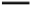 8 600 4. НДФЛ за январь (11000 2400) 13%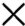 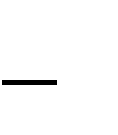 1 118 5. Начисленный работник доход за январь-февраль 22 000 (11000 11000)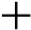 6. Сумма стандартных налоговых вычетов за два месяца будет представлена и детям, и работнику т.к. доход не превысил 40 000 руб.. Таким образом, общая сумма стандартных налоговых вычетов за два месяца (400*2+1000*2*2) 4 800 7. Налогооблагаемая база за январь-февраль (22000 4800)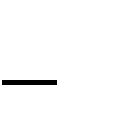 17 200 8. Общая сумма налога на доходы физического лица, удержанная за январь-февраль (22000 4800) 13%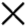 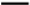 2 236 9. Сумма налога, удержанная с дохода работника за февраль (2236 1118)1 118 10. Начисленный работнику доход за январь-февраль-март (11000 11000 11000)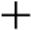 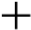 33 000 6. Сумма стандартных налоговых вычетов за три месяца будет представлена и детям, и работнику т.к. доход не превысил 40 000 руб.. Таким образом, общая сумма стандартных налоговых вычетов за два месяца (400*3+1000*2*3) 7 200 12. Налогооблагаемая база за январь-февраль-март (33000 7200)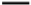 25 800 13. Общая сумма НДФЛ, удержанная за январь-февральмарт (25800 13%)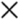 3 354 14. Сумма налога, удержанная с дохода работника за март (3354 2236)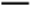 1 118 Ф.И.О, год рождения Оклад  Премия  Пособие по временной нетрудоспособности Выплата по договору подряда Подарок  Королев И.И., 1970 70 000  20 000 - - 1 500 Иванов О.О., 1961 50 000 10 000 6 000 - 1 500 Петров А.Н., 1980 - - - 10 000 - Итого: 120 000 300 00 6 000 10 000 3 000 Перечень объектов Остаточная стоимость Место регистрации Здание 	блока подсобного помещения 111057 О-Зуево М.О. Здание гаража 53759 О-Зуево М.О. Здание трансформаторной 8884 О-Зуево М.О. Оздоровительный лагерь подстанции для отдыха детей 5000000 О-Зуево М.О. Мотопомпа  13458 П-Посад М.О. Бульдозер ДЗ-109 7817 П-Посад М.О. Бульдозер Т-130 18631 П-Посад М.О. Экскаватор ЭО-4121 12854 П-Посад М.О. Экскаватор ЭО-4121 6505 П-Посад М.О. Экскаватор ЭО-4125 20736 П-Посад М.О. Дата  Начальная стоимость имущества Амортизация основных средств 01.01.12 2145831 567300 01.02.12 2116060 567300 01.03.12 2193532 567300 01.04.12 2211295 567300 01.05.12 2259447 567300 01.06.12 2273502 567300 01.07.12 2273502 567300 01.08.12 270554 566322 01.09.12 282139 566322 01.10.12 2301919 566322 01.11.12 2341298 564451 01.12.12 2470193 563277 01.31.12 2420499 800787 